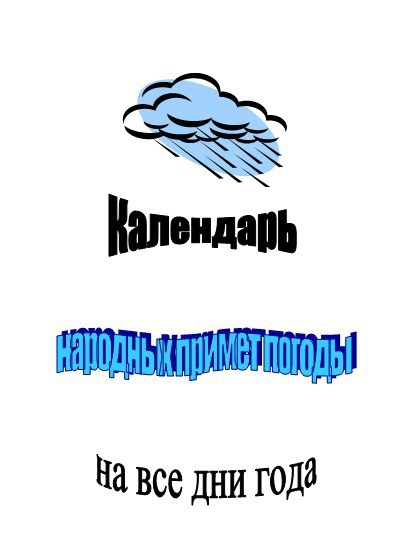 Введение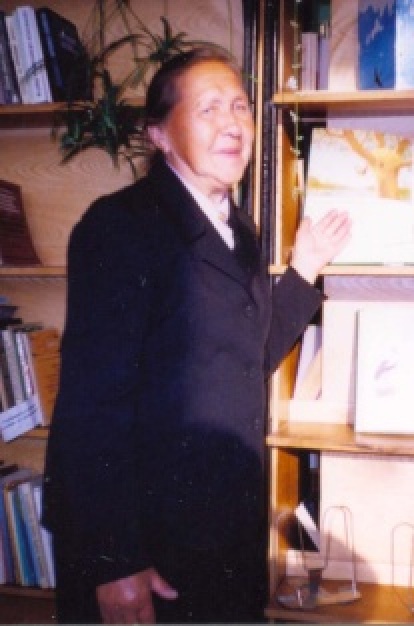 Составитель: Селянгина К. Н., библиограф, работала в  библиотеке с 1975 по 1987 гг.Календарь народных примет погоды на все дни года/Национальная библиотека Республики Алтай; Составитель К.Н. Селянгина. — Горно — Алтайск, 2005.-74с.«Старайся наблюдать различные приметы:
Пастух и земледел в младенческие леты,
Взглянув на небеса, на западную тень,
Умеют уж предречь и ветр, и ясный день,
И майские дожди, младых полей отраду,
И мразов ранний хлад, опасный винограду.
Так, если лебеди, на лоне тихих вод
Плескаясь вечером, окличут твой приход,
Иль солнце яркое зайдет в печальны тучи,
Знай: завтра сонных дев разбудит дождь ревучий,
Иль бьющий в окны град…»
А.С. ПушкинНародные приметы известны с древних времен. Люди их постоянно накапливали и использовали в своей деятельности, прежде всего в сельском хозяйстве, где погода играет далеко не последнюю роль. Приметы погоды важны не только для тружеников села, но и человека любой специальности, рыболовов и охотников, грибников и заготовителей, туристов и дачников. Знание примет и особенностей климата своего региона помогает дать прогноз не только на завтра, но и предсказать, какая будет весна, лето, осень, зима.Собирайте и запоминайте приметы, как это делала Клара Николаевна Селянгина.В ее «Календаре народных примет погоды на все дни года» их около 3000. С их помощью природа «разговаривает» с нами.Будьте активными участниками этого разговора!Приметы, приметы от осени до летаК ненастью и похолоданию веснойВесной зайцы долго не линяют — ожидают возврата холодов.Грачи стаями с криком носятся над гнездами, то садятся, то взлетают — перед переменой погоды.До первой грозы лягушка не квакает.Дождевые черви выползли — жди весеннего дождяДождь пошел зарёю — быстро перестанет.Замолкают весенние птахи — быть дождю.Зацвела черемуха — и похолодание тут как тут.Исчезли комары — к похолоданию.Коли зяблик сверчком поет, к дождю.Навозные жуки копаются в кучах, не взлетают, — к ненастью.Обложные дожди в мае — на весь день.Пасмурная холодная погода проясняется к ночи — будет заморозок.К теплой погоде веснойВечерняя заря чистая — к ясному дню.Если на лугах и лесных полянах в первой половине апреля распускаются цветы первоцвета, жди наступления теплых дней.Если пчелы ранним утром отправляются на взяток — день будет хороший.Заход солнца светлый — назавтра будет ясный день.Заря на восходе и закате солнца золотистая или светло-розовая — к ясной погоде.Когда месяц весною кажется красноватым, то это к большому теплу и грозе.Кукушка стала куковать — морозу больше не бывать.На склонах появились первые цветы мать — и — мачехи — верный признак тепла в конце марта — начале апреля.Первый весенний гром — к наступлению тепла.Ранней весной купается ворона — к теплу.Зимние приметы на весну и летоВ феврале большие морозы — к жаркому лету.В декабре морозы — в июле жара.Длинные сосульки в конце января — к долгой весне.Если зима была сухая, морозная, весна будет засушливая; зима буранная, весна теплая, дождливая.Если зимой сухо и холодно, летом — сухо и жарко.Если январь холодный, июль будет сухой и жаркий.Зима лето строит.Зима морозная — лето жаркое.Зима снежная — лето дождливое.Зимой вьюга, летом — ненастье.Зимой морозы, летом грозы.Не на пользу лету зимнее тепло (зима теплая, лето холодное).По зиме лето ложится.Снег плотный и мокрый — к мокрому, а сухой и легкий — к сухому лету.Февраль холодный и сухой — август жаркий.евраль холодный и сухой — август жаркий.Чем больше снега зимой, тем больше влаги весной.Январь метет — июль зальет.Приметы весеннего сезонаДлинные сосульки — к долгой весне.Коли ранняя белка голубая, ранняя весна будет (сибирская примета).На лед гремит первый гром — будут холода.Перелетная птица стаями течет — к дружной весне.Поздно зацветает рябина- весна будет поздней (долгой).Ранний взлет пчел — к красной весне.Ранний прилет ласточек и грачей — к теплой весне.Осенние приметы на зиму и веснуБелка до Покрова (14 октября) чисто вылиняла — зима будет мягкая.Белка делает большие запасы в своих дуплах — жди долгой и холодной зимы.Белка строит гнездо низко на дереве — к суровой зиме.Высоко летят гуси — к дружному и высокому половодью весной, низко — к малой весенней воде.Если выпавший ночью снег останется на деревьях, то останется и на земле.Если ива осенью рано покрылась инеем, то будет протяжная весна.Если крот по осени роет луга, весна затянется.Если листья деревьев начнут желтеть с верхушки, следующая весна будет ранняя, начнут желтеть снизу — поздняя.Если медведь устраивает берлогу на высоком месте, талые воды весной будут обильными, затопят низины.Если мыши отрывают норы на южную сторону, то зима будет суровая.Заяц с осени набирает много жиру — зима будет суровая.Зима становится через сорок дней после первого осеннего снега.Кожура на луковицах выросла тонкой — к мягкой зиме, толстой — к суровой.Кроты и мыши делают большие запасы к суровой и снежной зиме.Насекомые на зиму закапываются глубоко в землю — к суровой зиме.Неурожай кедровых, сосновых и еловых шишек — к мягкой зиме.Октябрьский гром — к бесснежной зиме.Осенние птицы летят низко — к холодной, а высоко — к теплой зиме.Осенью пчелы плотнее лоток воском залепляют — к холодной зиме, оставляют его открытым — к теплой.От первого снега до санного пути — шесть недель сроку.Перед суровой зимой на рябине много ягод.Появление комаров поздней осенью — к мягкой зиме.Преждевременное опадание листьев — к продолжительной и суровой зиме.Рано линяют звери и птицы — к холодной зиме.Рано несет осенью снега, будет ранняя весна.Строгой зиме быть, коли птица дружно в отлет пошла.Сырое лето и теплая осень — к долгой зиме.Сухой декабрь предвещает сухую весну и лето.Хлебород-перед строгой зимой.Чем выше с осени муравьиные кучи, тем суровее будет зима.Чем суше и теплее простоит сентябрь, тем позднее наступит зима.Летние приметы на осень и зимуЕсли летом на деревьях появились желтые листья, — к ранней осени и зиме.Лето дождливое — зима снежная, метельная.Летом много полевого осота — зима будет холодной, много щавеля — теплой.Лето сухое, жаркое — зима малоснежная, морозная.Много лесных ягод — зима будет суровой.Много желудей на дубе — к холодной зиме.Много ягод и орехов, а грибов мало — зима будет снежной и суровой.Много ягод рябины — осень будет дождливая, а зима суровая; мало ягод — к сухой осени.Поздний гриб — поздний снег.Спелый овес во второй раз зазеленеет — осень будет ненастной.Весенние приметы на летоВесна холодная — лето градобойное.Весной воды в реках не прибывает — к жаркому лету.Весенний снег тает с северной стороны от муравьиных куч — лето будет теплое, а если с южной — холодное и короткое.Вешний лед тонет — к плохому лету, то же самое, если лед остается на берегу.В колодце долго не прибывает вода — лето будет сухое.Если весной снег тает быстро, а вода бежит дружно — к мокрому лету.Если первый гром прогремел рано утром, то лето будет умеренное, в полдень — теплое и плодородное, под вечер — теплое, но осень будет холодной.Если ранней весной сверкает молния, а грома нет — лето будет сухое.Из березы течет много сока — к дождливому лету.Птица вьет гнезда на солнечной стороне — к холодному лету.Ранние ласточки — к хорошему году.Ранние ласточки — к хорошему году.Рано зацвела черемуха — к теплому лету: чем раньше она будет цвести, тем теплее будет летоСильное цветение кашки — к дождливому лету.У черемухи много цвета — к мокрому лету.Приметы на летний сезонПо травам и деревьям.Бабочки и насекомые садятся на цветки горицвета — перед дождем.Белые водяные лилии раскрылись — к ясной погоде.Вечерний лес теплее поля — к ведру.В устойчивую погоду колючки чертополоха расходятся в стороны, в пасмурную- прижаты к головке.Если листья деревьев показывают свою изнанку, к сырой погоде.Если цветы вьюнка закрываются, дождь близок; распускаются в пасмурную погоду — к солнечным дням.Если звездчатка не раскрывает свои цветочки утром и держит их закрытыми целый день, ожидай дождя.Если цветки заячьей капусты на ночь свертываются — утром жди дождя.За сутки или двое перед дождем на обратной стороне листьев конского каштана видны «слезы» (липкие капельки сока).К дождю на листьях тополя, осины, ольхи, черемухи появляется сырость.К ненастью сильнее пахнут в саду желтая акация, сирень.К непогоде складываются листья лесной кислицы.Клевер сближает свои листочки и наклоняется — перед ненастьем.Ковыль свернулся — примета на дождь.Лес без ветра шумит — к дождю.Цветы сильнее пахнут перед дождем.На обратной стороне листьев лебеды появляется влага — к непогоде.Ноготки просыпаются к полудню — быть грозовому дню.Ноготки развернули свои венчики рано утром — к ясной погоде,если позже, то будет дождь, гроза.Фиалка раскрыла свой цветок — к долгой солнечной погоде; закрыт цветок фиалки — жди дождя.Папоротник закручивает листья вниз — к солнечной, сухой погоде.Перед дождем закрываются цветы мать — и- мачехи, ветреницы луговой, лютика, шиповника.Перед грозой лес притихает.Перед дождем сжимаются и становятся круглыми хвоинки лиственницы; развертываются, делаются шире — к ведру.Перед ненастьем поникают цветы лугового сердечника и чистотела.Перед ненастьем с листьев ивы обильно каплет влага.Перед ненастьем хвойные деревья, особенно ели, опускают вниз свои ветви.Плачут водные растения: камыш, стрелолист, частуха, плакун-трава, ежеголовник — будет дождь.Поникли цветочные венчики чистотела — пойдет дождь.С утра мокрица распустилась и осталась раскрытой весь день — к хорошей погоде.С утра одуванчик не раскрывается — будет дождь.Сухие ветки деревьев в тихую погоду падают — к дождю.Усилился запах цветущего донника — жди дождя.Утром трава сухая — к ночи ожидай дождя.Чешуйки шишек ели прижимаются плотнее — к ненастью.Шишки репейника расправляют свои крючочки — к дождю.По животным и птицам.В продолжительное ненастье птицы защебетали — жди ясной погоды.Воробьи купаются в луже — к теплу.Воробьи сидят, нахохлившись — перед дождем.Воробьи собираются в стаю — к сухой и ясной погоде.Ворона каркает — к ненастью.Вороны хохлятся — будет дождь.Голуби прячутся — портится погода.Голуби «разговорились» — установится вёдро.Жаворонок молчит — скоро пойдет дождь.Журавли летают высоко — к ненастью.Когда дятлы стучат и очень слышны, будет дождь.Когда сурок свистит, — к перемене погоды.Кричит болотный кулик — к дождю.Кроты выходят из-под земли — хорошей погоды не жди.Кулик оставляет болото и летит к полю — на ясную погоду.Перед ненастьем птицы сильно кричат, но песен не поют, много и низко летают, кружатся, ощипываются.Птицы низко летят — к дождю.Птицы весело поют — признак наступления хорошей погоды.Птицы купаются в пыли — к дождю.Птицы примолкли — ожидай грома.Синицы суетятся, кружатся, клюют кору деревьев — перед ненастьем.Сова кричит — на холод.Стрижи летают высоко до поздних сумерек — к хорошей погоде.Стрижи летают низко с криком — к дождю.По насекомым.В муравейнике ходы открыты и заметно бойкое движение насекомых к куче — к хорошей погоде.В муравейнике ходы открыты и заметно бойкое движение насекомых к куче — к хорошей погоде.В хорошую погоду ходы в муравейнике закрыты и муравьев видно мало — жди ненастья.В хорошую погоду комаров мало — жди ненастья.Возле желтой акации кружится много насекомых — перед ненастьем.Если муравьи отправились на охоту во время дождя, то ненастье затянется.Жуки-навозники летают вечером — к хорошей погоде. Копаются в кучах, не взлетая, — перед ненастьем.Комары и мошки столбом — к вёдру.Мухи больно кусаются — дождя дожидаются.Мухи жужжат оживленно — к теплу.Ночная бабочка залетает в избу — к холодному ветру.Паук плетет паутину в южном направлении — к повышению температуры, при похолодании — в северном.Паук недвижим посреди паутины — к непогоде.Паук вечером спускается по своей паутине — к теплу.Паук усиленно плетет сети — к сухой погоде.Пауков мало — к переменной погоде, много — ожидай вёдра.На кустах и деревьях обилие паутины — к вёдру.Перед хорошей погодой на тонких паутинках летят лесные паучки.Пауки работают — погода меняется.Пауки делают гнезда — к холоду.Перед дождем оводы и слепни злее кусаются.Перед хорошей погодой мухи просыпаются рано и начинают гудеть, перед сырой погодой сидят смирно и тихо по стенкам.Пчелы сидят кучей на стенах ульев — к сильной жаре.Пчелы перед засухой становятся злее и жалят.Резвый полет и жужжание жуков — к ненастью.Сверчок кричит поздно вечером на хорошую погоду, кузнечики молчат — к дождю.Стрекозы летают беспокойно, рыками, низко к земле — к дождю.По земноводным и пресмыкающимся.Жабы выползают на дорожки к вечеру, нередко и днем — к дождю.Зашумит река, и закричат лягушки — будет дождь.Лягушки молчат — перед холодной погодой.Лягушки на суше прыгают и днем квачат — к дождю.Лягушки квакают вечером с трелью — на ясную погоду, крикливо квакают — к дождю.Лягушки с вечера долго кричат — к хорошей погоде.Уж на дороге греется — перед дождем.По домашним животным.Если куры взлетают на самые высокие предметы в саду, сарае или под навесом, — жди скорого дождя.Если куры не прячутся от дождя, — то он будет непродолжительным.Если стадо коров к вечеру разревелось — жди ненастья.Жмутся овцы в кучу — жди дождевую тучу.Коровы перед дождем убавляют молоко.Корова на землю ложится — к теплой погоде.Куры в земле купаются — быть ненастной, сырой погоде.Лошади по земле катаются — к ненастью.Лошадь на землю ложится — перед сырой погодой.Наседка кличет цыплят к себе — к ненастью.Ощипывается курица — жди дождя.Петухи запели во время дождя — жди его скорого окончания.Петухи среди дня запели, устроили перекличку — будет дождь.Петух вечером поет — к перемене погоды.Скот ложится под кровлю — к ненастью, а на дворе — к вёдру.Собака валяется — к ненастью, мало ест и много спит — к дождю.Собака усиленно роет землю — к дождю.Свинья чешется — к теплу, визжит — к ненастью.Утки кричат и плещутся — дождю.По солнцу, луне и звездамПо солнцу на закате.После ненастья вечером чистое небо и яркое солнце — к хорошей погоде.Солнце закатывается в облако — наутро дождь.Солнце красное заходит — к ветру, в морок — дождь будет, а в облако — завтрашний день будет ненастный.Солнце село в воду — жди хорошую погоду.Солнце садится во мгле, красноватое — к засухе.Солнце красною зарею заходит, а светлою всходит — к ветру и ясному дню.Солнце закатывается большим и красным — к хорошей погоде.Ярко-оранжевое небо при заходе солнца — к сильному ветру.По солнцу на восходе.Бледное солнце с утра — быть дождю к вечеру.Если летом солнце всходит в тумане, днем будет тихо и душно.Если летним утром на восходе солнца душно, быть к вечеру дождю.Если солнце после восхода зайдет за тучи, будет дождь.Солнце всходит столбом — к жаре.По солнцу днем.Кольцо вокруг солнца — к ненастью.Лучи солнца темнеют к сильной грозе.Около солнца столб — летом дождь, зимой — снег.После дождя солнце ярко сияет и печет — до вечера опять пойдет дождь.Солнце парит и тишина в воздухе — к грозе.По луне.Если у молодого месяца рога тупые, то будет дождь, а если заостренные, то будет засуха.За три дня перед новолунием — перемена погоды.Месяц в синеве — к дождю.Месяц красен — быть дождю и ветру.Месяц рождается рожками вниз — к вёдру, рожками вверх — к дождю и ветру.Перед дождем луна бывает мутновата или бледна, перед ведром- чиста и ярка.Радужный круг около луны — к ветрам и ненастью.У молодого месяца рога на полночь (вверх) — к ветру.Ясная круторогая луна — к ведру, кольцо вокруг луны — будет ветер.По звездам.В летнюю ночь много звезд на небе — день будет жаркий.Если ночью звезды сильно мерцают, а с утра тучи, то в полдень будет гроза.Звёзды «играют» — летом к дождю, зимой — к вьюге.Звезды начинают мерцать за три дня до дождя.Звезды чистые летом — к ясной погоде, зимой — к холоду.Припрятались звезды — жди дождя.Ясный Млечный Путь летом — к вёдру, тусклый — к дождю.По атмосферным явлениямПо облакам и тучам.Большое белое облако: летом будет град, зимой — вьюга.Красные облака до восхода солнца — к ветру, красные при закате — к вёдру и ветру.Кучевые облака с севера — к вёдру, с запада — к ненастью.На небе облака разной окраски — к ненастью.Небо рябое (в перистых облаках) — к вёдру.Низко и быстро идущие облака — к затяжному дождю.Облако стоит высоко — к хорошей погоде.Облака кучками — к вёдру.Облака мелкими барашками (перисто-кучевые) — к дождю.Облака полосами (волокнистые) — летом к дождю, зимой — к теплу.Появление облаков вечером на западной половине неба — признак приближения непогоды.При закате солнца облака колечками — к дождю.При заходе солнца небо заволакивает с севера — к ветру.Синие вечерние облака — к перемене погоды.Тучи до восхода солнца — к дождю.Тучи или облака в вышине и идут скоро — к вёдру.Утром небо без облаков — к вёдру.Утром облака в виде гор — к вечеру жди дождя.По туману.Если летом туман после малого дождя по земле стелется, — будет дождь.Если с вечера туман от земли или воды поднимается кверху, — к жаркому дню.Плотные туманы стелются по земле — к концу ненастья.После туманного утра ясный день бывает.Над лесом стоит туман — будет дождь.Туман на горах лоскутьями висит — к ненастью.Туман падает, не поднимается — к вёдру, поднимается — к ненастью.Туман быстро исчезает после восхода солнца — к хорошей погоде.Туман утром стелется по воде — к хорошей погоде. Поднимается вверх с воды — к дождю.По ветру.Ветер с вечера усиливается — к ненастью.Ветер с востока — к засухе.Взыграл вихрь — перед ясной погодой.Западный ветер- плакун дождь приносит, северный ветер — дождь разгоняет.Подул сильный горячий ветер — к дождю.Сильный ветер во время дождя — к прояснению и хорошей погоде.Северный ветер очищает ненастье. Если ветер дует с юга, летом — к ненастью, зимой — к теплу.По грому и молниям.Гром трескучий, так дождь мелкий.Коли гром гремит раскатисто и долго, ненастье будет продолжительным.С большого грома — малый дождь.По росе.Большая роса с утра — к хорошей погоде.Если на траве роса, не жди в этот день дождя.Если роса вечером вовсе не ляжет на луга — ожидай дождя.Пала роса с вечера — к ясному дню.Роса выпала ночью обильно — не будет ни грозы, ни ливня.Сильные росы — ясные дни.Тихая светлая ночь без росы — ожидай на следующий день дождя.Утром роса не выпала — погода переменится, жди ненастья.Чем обильнее роса, тем жарче будет завтрашний день.По дождю.Большие дождевые пузыри — к пущему дождю и ненастью.Дождь, который начался после полудня, будет идти весь день или в течение суток.Дождь без ветра — к продолжительному ненастью.Если после дождя эхо глухое, непогода продолжится.Если дождь становится крупным, скоро перестанет.Летним утром мелкий дождь — жди днем хорошей погоды.Пошел дождь зарею — рано перестанет.Проливной дождь долго не идет.Солнечный дождь скоро пройдет.Утренний дождь недолог.По радуге.В радуге преобладает красный цвет — к затяжному ненастью.Видна вся дуга радуги — к дождю.Высокая и круглая радуга — к ведру, пологая и низкая — к ненастью.Зеленая радуга- к дождю, желтая- к хорошей погоде, красная- к жаре и ветру.Когда появляется радуга, — к перемене погоды.Коли возникают две или три радуги, бывает продолжительный дождь.Коли перед вечером появляется радуга, в ней хорошо приметна зеленая радуга, к хорошей погоде.Радуга после дождя стоит долго — к ненастью, скоро пройдет — к ясной погоде.Радуга стоит с севера на юг — к дождю, с востока на запад — к хорошей погоде.Чем зеленее радуга, тем больше дождя.По заре.Багровая вечерняя заря — к ветру.Безветренная золотистая вечерняя заря — к хорошей погоде.Вечерняя заря зеленая — к ясной погоде.Если закат красный, будет ясно.Если закат чист, спокойная вечерняя заря, дождя не будет.Утренняя заря красного цвета — к дождю.Серенькое летнее утро — красный денек.По цвету неба.Голубое небо вечером предвещает ведро.Зеленоватый цвет неба — к продолжительной засухе.Небо «сметанится» (делается белесым) — к дождю.По другим явлениям.В канавах и на болоте появляются пузырьки — к дождю.Вода в реках темнеет — к сильному дождю.Дым из трубы коромыслом тянется — к теплу.Зашумит река — будет дождь.Летом дым идет книзу или стекает к земле — ожидай дождя.Убыль реки — к дождю, прибыль — к хорошей погоде.Перед дождем вода в реке делается теплее.Перед ненастьем в колодцах вода поднимается.Убыль реки — к дождю, прибыль — к хорошей погоде.Какая завтра будет погода?Признаки устойчивой погодыДавление в течение нескольких дней непрерывно повышается или остается неизменно высоким.Температура воздуха имеет правильный суточный ход: летом — днем жарко, ночью свежо и прохладно, зимой — ночью сильный мороз, днем мороз ослабевает, а к ночи усиливается.Ветер также имеет правильный суточный ход: ночью безветрие, днем ветер усиливается, а к вечеру стихает. Около границ леса ночью ветер дует на лес, днем — из леса.Облачность обычно отсутствует. Весной, летом и осенью по утрам могут появляться кучевые облака.В послеполуденное время их становится больше, но к вечеру они исчезают. Иногда по утрам видны высокие перистые облака, которые к вечеру также исчезают. Облака движутся по направлению ветра.Осадки. Ночью выпадает обильная роса или иней, атмосферных осадков нет.Атмосферные явления. В низинах вечером и ночью образуется туман, который при восходе солнца рассеивается. Заря золотистая или розовая. Если солнце как бы прячется за серебряной дымкой, а деревья и дома кажутся неясными и расплывчатыми — жди продолжения мороза.Признаки перемены ясной погоды на ненастнуюДавление понижается и чем быстрее, тем вернее признак.Температура воздуха в зимнее время всегда повышается, в летнее — уменьшается. Разница между дневными и ночными значениями температуры: иногда вечером становится теплее, чем днем.Ветер усиливается, суточные колебания ослабевают или исчезают совсем. Если при падении давления ветер усиливается и почти не меняет направления, циклон должен пройти своим центром. В этом случае после временного затишья следует ожидать возобновления ветра с противоположной стороны.Облачность увеличивается. Смена облаков: на западе появляются перистые облака.Чем быстрее движутся облака, тем скорее наступает ненастная погода. Если к вечеру, после ясного дня, облака начинают сгущаться и утолщаться — жди дождя или перемены погоды.Осадки. Ночью нет росы, а в низинах туман.Атмосферные явления. Сильно мерцают звёзды. Солнце садится в тучу, над которой видны перистые или перисто слоистые облака. Вечерняя и утренние зори ярко- красные.Признаки устойчивой ненастной погодыДавление низкое, мало изменяется в течение суток.Температура воздуха довольно постоянная с малой суточной разницей.Ветер мало изменяется по направлению, чаще всего юго-западный и западный, реже северо-западный. Скорость ветра значительная.Облачность. Зимой небо сплошь затянуто слоистыми и слоисто — дождевыми облаками, летом облака образуют не всегда сплошной однообразный покров.Осадки — снег или дождь — умеренные или даже сильные, непрерывно идущие в течение долгого времени (осадки теплого фронта), или более сильные, идущие с промежутками (осадки холодного фронта).Признаки перемены ненастной погоды к лучшейДавление повышается.Температура воздуха при изменении направления ветра — юго-западный на северо-западный — значительно понижается, а северо-восточный на северо-западный — изменяется мало. Летом переход к хорошей погоде обычно сопровождается значительным понижением температуры (прохождение холодного фронта).Облачность. Временами все небо покрыто низкими слоисто- дождевыми облаками, но к вечеру на западе образуются просветы. Если при повышении давления небо быстро проясняется и ветер стихает, то улучшение погоды будет непродолжительным.Временами выпадают довольно сильные осадки (дождь или снег).Признаки приближения грозыНеровный ход давления или медленное его падение: высокая температура (парит) при слабом ветре, рано утром появляются кучевые облака, которые интенсивно развиваются и к вечеру рассеиваются.По ясному небу быстро движутся кучевые облака — после полудня вероятна гроза.Если в теплый душный вечер небо затягивается сплошной пеленой облаков, ночью возможна гроза.Приметы, поговорки, присловьяЯнварьБойся январской весны.Буран днем — мороз ночью.Ветер гудит в трубе — к морозу.Вечером заря закатывается румяна — к ветру.Воздух над лесом посинел — перед теплом.Воробьи щебечут — на тепло.Воробьи дружно утепляют свои укрытия — через несколько дней наступят сильные морозы!Вороны и галки вьются в воздухе — перед снегом, садятся на снег — к оттепели, садятся на верхушки деревьев — к морозу, а если на нижние ветки — к ветру.В полдень солнце — весна ранняя.В январе и горшок на печи замерзает.В январе висит много частых и длинных сосулек — урожай будет хороший.В январе-батюшке — морозы, в феврале — метелицы.В Новый год сильный мороз и малый снежок — к урожаю хлебов, а если тепло и нет снега — к неурожаю.Если в январе частые снегопады и метели, то в июле — частые дожди.Если солнце заходит в красную переливающуюся зарю, завтра будет ветер и мороз.Готовь зимой телегу, а летом сани.Говорили: «В декабре день совсем было помер, а в январе воскрес».Дрова горят с треском — к морозу.Деревья окутал пушистый иней — завтра будет ясная погода.Если в мороз вспотели оконницы и рамы — жди потепления!Если на Новый год небо звёздное — к урожаюДеревья окутал пушистый иней — завтра будет ясная погода.Если в мороз вспотели оконницы и рамы — жди потепления!Если на Новый год небо звёздное — к урожаюЕсли январь холодный, июль будет сухой и жаркий, не жди грибов до осени!Если январь сухой и морозный, то лето будет сухое и жаркое.Если январь в прошлом году был теплым, то январь этого года будет холоднее.Если зима холодная, то будет теплая весна и жаркое лето.Если январь теплый, то теплым будет и май.Если в Новый год солнце — лето будет плохим.Если в Новогоднюю ночь идет снег — всю зиму будет много снега.Если в январе мало снега, то много его будет в марте.Жестокие морозы и глубокие снега — к урожайному году!Звёзды играют: зимой — к вьюге, летом — к дождю.Звёзды мерцают — к снегу.Зимой собаки валяются — быть метели.Зима лето пугает, а всё равно тает.Зима лето строит.Зимний денек — в воробьиный скок.Зимний ветер морозу помощник — пуще холодит.Зимой морозы — летом грозы.Кольца вокруг луны — к сильному морозу.Кошка стену дерёт — к непогоде, клубком ляжет — на мороз.Коли в январе — март, бойся в марте января.Круги и кольца вокруг солнца — к морозам.К морозу рога молодой луны крутые.Красное солнце заходит в тучу — день будет ясный, морозный.Как зима не злится, а весне покорится.Какой ветер подул в первый день зимнего квартала (22 —е декабря), такой будет дуть весь квартал, особенно в первый месяц этого квартала.Кошка лезет на печку греться — к холоду.К зеленому году лес чистый стоит.Красный огонь — к морозу, белый — к оттепели.Лето работает на зиму, а зима на лето.Лёг снег на морозную голую землю — хлеб будет расти хорошо, а на сырую — плохо!Лёд трещит — жди продолжение мороза.Лес трещит — мороз будет долго.Луна светит ярко ночью или небо без луны усыпано яркими звёздами — завтра будет ясный морозный день.Мало звёзд на небе — к ненастью.Месяц январь — зимы государь.Месяц на копытцах — к холоду, на спинке — к теплу, дождику, снегу.Новогодние морозы и метели теперь при деле.Ноябрь гонит, декабрь морозит, а январь гвоздит.Облака идут низко — будет студено.Облака полосами (волнистые) — к теплу.Осенний мороз не выдавит слез, а зимние морозы — из глаз слёзы.Появилось большое белое облако — к вьюге.Серёжки у луны — к пурге и морозу.Северный ветер несет холодную солнечную погоду; юго-восточный и южный — теплую, сухую юго-западный — теплую, влажную погоду; западный ветер — совсем влажную погоду.Сильная тяга в печи — на мороз, слабая — на сырую погоду.Сильно блестят зимою звёзды — к морозу.Снег вьётся до крыши — рожь будет выше.Солнце выходит столбом — к бурану.Сосёнки, берёзки нагнёт тюка (наледь), тюкушки намерзнут толстые — к хорошему году.Сухой январь — крестьянин богат.Сырой, серый январь — хлебам беда.Снежные хлопья стали крупными, значит, жди оттепель.Скоро рассвет занимается — непременно будет снег.Снегирь под окном зимой чирикает — к оттепели.Снежная зима предвещает хороший рост трав.Солнце летом греет, а зимой морозит.У солнца уши выросли (два отраженных солнца) — к холодам.Уголь на загнетке сам разгорается — к морозу.Холодные январи подряд почти не повторяются.Холодная зима — жаркое лето.Чем крепче зима, тем скорее весна.Чистый закат солнца в морозную погоду говорит о том, что морозы будут и дальше.Эхо далеко уходит — крепчают морозы.Январь тулуп до пят надевает, хитрые узоры на окнах расписывает.Январь-батюшка год начинает, зиму величает.Январь году начало, зиме серёдка.Январь — весне дедушка.Январь мосты строит (мостит), а февраль рушит.Январь — месяц ярких звезд, белых троп, синих льдов.Январь — просинец, крыша зимы, перезимье.Январь на порог — прибыло дня на воробьиный скок.1 января — День памяти Ильи Муромца.Полагалось поклониться дому отчему, земле родной. Рожденному в этот день вверяли люди суд вести. Мог он сорвать волшебный цветок Нечуй-ветер, который помогает найти клад.В новогоднюю ночь заряно — горох уродится рьяно.Новый год — к весне поворот.Новый год день прибавляет, растет день — растет и хлеб.2 января — Игнатий. Оберёг дома, яблоко нарумянь!Дом вести — не вожжой трясти.На морозе и Игнатий — старик вприпрыжку идёт.Надо было у избы вскрутить круг, обойти её.Новый год день прибавляет, растёт день — растёт и холод.По народному поверью, садовод трясет деревья.Январь сухой, морозный, и вода в реках очень убывает — жди сухое и жаркое лето.3 января — Петров день-половина зимы.Перелопачивают закрома, оберегают запасы хлебны, чтобы неведомая сила из зерна всхожесть не изъяла.Петр полукорма: проверяли овины, клети, пересчитывали стога соломы и сена.4 января — Анастасия-узорешительница, покровительница беременных.Думали о роде-племени русском, славили мать. Кашу готовили, закармливали баб на сносях, чтобы оградить чрево от опрокидня, от пагубы.5 января — День Феодула.Пришел Федул, ветер надул (подул) — к урожаю.Оберёг скотины, домашних животных и птиц. Изгоняли духов нечистых от людей и скота. Пекли печенье обрядовое: овечек, козулек, коровок — масляных головок, птиц.В Сибири тщательно убирали избы, столы застилали чистыми скатертями.6 января — Рождественский сочельник. Кутья.Почиталась как хранительница здоровья.Коли в Кутью небо звёздное, то будет летом ягод много, а у скота — богатый приплод.Дня прибыло на куриную ступню (на полчаса).Начинались зимние святки.С 7-го по 14-е января — святые вечера.С 14-го по 19-е января — страшные (страстные) вечера.Наступают морозы.В Рождественскую ночь обильный корм давали скоту. Первый блин в Сочельник — овцам.От Рождества до Крещенья охотиться на зверей и птиц было тяжким грехом — с охотником могло случиться большое несчастье.Если звёзды редки, то и ягод мало будет.Если снег падает хлопьями — к урожаю.Звездист небосвод — жди ягодный год и на скот велик приплод.Каков иней на деревьях, таков будет цвет на хлебах.Коли тропинки черны — урожай на гречу.Сильные холода сулят надежный урожай.7 января — РождествоС 7-го по 14-е святки, в январе свадьбы на селе.Наступали рождественские морозы.Утром спрашивали: «Ты меня любишь?» И надо было ответить по совести: «Не могу солгать, земля слышит».Утром семья садилась за стол и по кругу из общей чаши ели кутью.Пекли пирог из клюквы.На 7-е января ждали солнца, играло оно в этот день. Солнце играет — силу темную гонит в рассохи, в щели глубокие. Сила темная становится махонькой. То наперсточком вдруг по половицам катится в дальний угол; то клубком из нитей черных — в подпечье, а хозяйка веник из крапивы принесет из сеней холодных да кипятком ошпарит. Мести по углам полагалось в святые вечера.На Рождество надевали новую рубаху. Чистую, но старую — нельзя, а то жди неурожая. Не делали обручей, полозьев и других гнутых вещей — считалось, что не будет приплода скота.Большие метели до Рождества обещают много зерна, после Рождества — много половы.В Рождество хозяину не годилось со двора идти — овцы заблудятся, а чтобы скот не бегал, спутывали ноги скоту.В Рождестве день теплый — хлеб будет темный густой.Длинные сосульки перед Рождеством — год будет урожайный.Если оттепель — весна будет ранняя и теплая.Если о Рождестве пригревина будет — к зеленому году.Если Рождественская ночь ветряная — жди голодный год.Если в Рождественскую ночь снег блестками — будет удача с мелким скотом.Если в Рождество окна кроют ледяные узоры — будет хороший урожай плодовых.Если до Рождества деревья хотя бы трижды покроются инеем, то будет хорошее лето.Если накануне Рождества дождь с гололёдом — заморозки побьют хлеба.Если Рождество зеленое или черное, без снега — Пасха будет белая, со снегом.Иней на Рождество — урожай на хлеб; небо звёздчато — урожай на горох.Иней на Рождество — урожай на хлеб; небо звёздчато — урожай на горох.Какова погода после Рождества. Такая же будет после Петрова дня (12 июля).Крепкие рождественские холода сулят надежный урожай.На Рождество метель — пчелы хорошо роиться будут.На Рождество звездиста ночь — ягод с болота по осени не уволочь.Сугробы высоко набило — хорошему году.Темные святки — молочная корова; светлые святки — ноские куры.Туманно и пасмурно — снег пойдет. День теплый — хлеб будет темный, густой.Хороший санный путь — урожай на гречу.8 января — Бабий праздник, праздник каш.«Бабьи каши» — праздник повивальных бабок и рожениц.Укрощают гнев, столярничают, играют на музыкальных инструментах.Ясный день — к хорошему урожаю проса, пасмурный — к недороду его.9 января — Степан колья тешет.Ставили в поле или на пруду по кругу 12 кольев или жердей, что служили насестами для кур. Потом приходили к жердям девки, смывали с сердца тоску- тоскучую, сливали воду в чашу пагубную и выплескивали в середину круга. Колья ставили и по углам двора, чтобы ведьмы не смогли к избе подойти.На святого Степана выбирали пастуха и заключали с ним договор.В Степанов день поят лошадь через серебро.10 января — Домочадцев день.Ходили на Красную Горку семьями.В будни праздновать грех, а праздники работать — в том греха нет.11 января — день Макария, Страшный день.Нечистая сила ожесточается.Поджигали колья, чтобы сгорали назолы, боли и переполохи.Холода над землей повисли.12 января — Порезуха.Не проси у зимы теплоты.Резали поросенка.13 января — Анисья- желудочница, канун Нового года (по старому стилю)Варят свиные желудки и режут гусей.Готовили требуху, гадали по внутренностям поросенка, каким будет урожай. По печени и селезенке свиньи судили о зиме. Если селезенка ровная и гладкая, то ожидают зимы суровой. Если она к спине будет толще, то думают, что зима придет с холодами в конце зимы, а толстая печень в середине означает, что стужи начнутся с половины зимы. Широкая сторона печени к брюху обещает морозы с перезимья.Девки загадывали на женихов, пели подблюдные песни.Если в ночь ветер дует с юга — год будет жарким и благополучным, с запада — к изобилию молока и рыбы, с востока — жди урожая фруктов.Если в этот день снег или дождь, то и весь год пройдет ненастный, для хлеба неурожай, а для скотины — падеж (народная старинная примета).Когда звезд много — к ягодам, как звезд не будет, так и ягод сей год не будет.Ясная звездная ночь под Новый год — люди здоровы будут.14 января — Старый Новый год. Васильев день, зиме середка.В Васильевский вечер варили поросячьи ножки, чтобы ноги у людей не болели.Девицы разгадывали сны. Сыпали на пол зерно, ставили воду, бросали кусочки глины и приносили петуха и курицу. Если они воду пили — слезам в Новом году быть, если зерно клевали — богатства ждать, если глину — смерть в дом войдет.Васильева ночь звездная — к урожаю ягод.Вьюга на Васильев день предвещает богатый урожай орехов.Если на Новый год выпадает мягкий снег — к урожаю. На Новый год тепло и снег — лето теплое и дождливое.Если будет туман — к урожаю.Коли первый день в году веселый (счастливый), то и год будет таков (и наоборот).На Новый год сильные морозы, малый снег идет — к урожаю хлеба, к здоровью людей и скота, а если тепло и без снега — то к неурожаю и болезням людей и скота.15 января — Сильвестр, куриный праздник.Пекли курник — пирог с курицей. В этот день окуривают курятник смолоюс девясилом, что якобы спасает кур от лихого домового. И еще заговаривают лихоманку. 16 января — Оберег коровы — Малахия.Ведьмы задаивают коров до смерти, хотят напоить неведомую силу. Хлев метелками обмахивали.17 января — Гонят черта из деревни: «Выходи, сила нечистая!»От двора ко двору кричали: «Гоним нечистого, снегом скрытого, вольного в этот день не только на своем болоте страх на все живое наводить, но и среди людей добро со злом мешать, скатывать любовь с белой горы, в сердце человека сомненье вселять, тяготу».Забивали черта, коли он не успел обернуться в тварь неведомую. На том месте, где черта били, зажигали кострище и начиналось гулянье. Чтобы оберечь свое здоровье, парни и девушки прыгали через кострище.Если утренние туманы появляются во второй половине зимы — к урожаю яровых.18 января — Крещенский, второй сочельник, голодный вечер, навечерие БогоявленияБыл снег — будет и греча.Если утром идет снег — уродится и ранняя гречихаПолный месяц к большому разливу, быть большой воде.Метель в этот день- метель и на масленицу, ветер с юга — будет лето грозное.Яркие крещенские звезды обещают белых ярок, урожай на горох и ягоды.19 января — Крещение, Богоявление, водокрещение, иордань, крещенские морозыПекли печенье-кресты. Девицы привораживали любимого. Свеча, сделанная осенью из сала змеи, зажигалась перед зеркалом и говорили: «Как эта свеча изгасает, так и ты (тут называется имя) изгасни во мне!» Но такое случалось от отчаяния. Входить в сговор с нечистой силой было грешно и страшно.В иордани купаются, кто в святках родился.С этого дня до масляной идут свадебные недели.В Крещение на полдень синие облака — к урожаю.Если во время хождения на воду, идет снег, то будущий год ожидается хлебородным.Если прорубь (иордань) полна воды и туман в этот день — разлив будет большой.Зайцы держатся около жилья — к морозам.Искристый крещенский мороз — к сухому лету.Коли силен мороз на Крещенье — на хлеба не ропщи.Коли в Крещенье собаки много лают, будет много зверям дичи.Коли метель, то мести ей и через три месяца.На Богоявление снег хлопьями — к урожаю, теплый день — хлеб будет темный (т. е. густой).Трещи, мороз, не трещи — минули водокрещи, дуй, вьюга, не дуй — к великодню пошло.Холоденёк батюшка Юрий (9 декабря), а ныне мороз его перехолодил.Ясная и холодная погода — к засушливому лету, пасмурная и снежная — на обильный урожай.20 января — Иоанн Креститель, Иван-бражникДо Масленицы засылаются сваты, и играются свадьбы.Запивали зло, чтобы слез не было.21 января — Емельянов деньЕмельяна — перезимники, накрути буран.В этот день следили за ветром: подул с юга — посулит грозовое лето, высветлит летом молния мрачный ельник.В этот день сходились парни досаду избывать.22 января — Ясная погода сулит хороший урожай.Скрута будняя — подкатились обычные дни, надо слаживать житье-бытье. Пришла пора-забот гора.23 января — Григорий — летоуказатель.День долгим иньем рясен — с юга — к грозовому лету.Ежели иней на стогах и скирдах — к мокрому (сырому) и холодному лету.Не тот снег, что метет, а что сверху идет.24 января — Федосей — весняк, морозы-худосеи, Федосьевские морозы.Если много висит частых и длинных сосулек, то жди хороший урожай.Если морозно, яровой посеешь поздно.Если тепло, знать на раннюю весну пошло.Оттепель сулила затяжную весну.Теплые дни января недобром отзываются.Хилая зима живуча.25 января — Татьянин день.Проглянет солнышко на Татьяну — к раннему прилету птиц.Снег на Татьяну- лето будет дождливое.Если на Татьяну морозно и ясно будет — хороший урожай, а если же «гнилой ветер» (южный) или теплая метель — к неурожаю.Холод, вьюги зимой — здоровье за тобой.Каков январь в поведении, таков и в настроении.26 января –Если кошка на печи клубком свернулась — мороз ударит, если стену дерет — ненастье у ворот.Ерема на печи, а кошка в печурке.Кошка катается по половицам — тепло в дом стучится.27 января —Обряд скотины, чистили хлев.28 января — Павел день прибавил.Коли ветер, будет год сырой.Ночь звездная — к урожаю льна.29 января — Петра — полукормаПоловина запасов зерна и сена израсходована.Мороз и железо рвет, и птиц на лету бьет.29 января — Петра — полукормаПоловина запасов зерна и сена израсходована.Мороз и железо рвет, и птиц на лету бьет.30 января — Антоний- перезимник.Антонина — зиме половина.Боялись потаек — они весенними утренниками оборачиваются, летней слякотью.Не верь теплой погоде зимой.Перезимник хитер со всех сторон.Перезимник обнадежит, обтеплит, а потом обманет — все морозом стянет.31 января — Афанасий и Кирилл.Афанасий-ломонос горазд на мороз.Афанасьевские морозы шуток шутить не любят.В полдень солнце — весна ранняя.Пришел Афанасий-ломонос — береги щеки и нос.Самые сильные морозы живучи.«Сережки» у луны — к пурге и морозу.Чистый закат солнца в морозную погоду говорит о том, что морозы будут и дальше.ФевральБокогреюшка — февраль: он теплом обычно враль.Батюшка февраль пришел, мужик зиму перерос.Белые облака — к морозу. Дует ветер, а инея нет — быть бурану.Большой иней, бугры снега, глубоко промерзшая земля — к плодородию.В феврале звездопад — тихая весна.В феврале сильные морозы — короткая зима.Ветер задует, так чего надует: зимой снега, летом — дождя.Ветер к вечеру усиливается — погода ухудшается.Воздух над лесом посинел — будет тепло.Воробьи прячутся в хворост — на мороз или перед метелью.Если вокруг луны образовался тусклый круг — завтра будет сильный мороз.Ворона ходит по дороге — к теплу.В ненастье выпадает снег без ветра — ненастье сохранится.Воробьи прячутся в солому — мороз крепчает.Ворона каркает утром на верхушке дерева — к вьюге.Длинные сосульки в конце февраля — к долгой (затяжной) весне.Если безоблачно при сильном морозе — сохранится ясная погода.Если много инея висит на деревьях — летом будет много меда.Если снег гнет своей тяжестью ветки — урожай будет хорошим.Если первые два месяца года (или только февраль) были холодными, то и март будет холодным, с недобором осадков.Зима лодыря морозит.Зима не лето, в шубу одето.Заря горит, красные, как золото облака, когда солнышко садится — к ветру.Зима снежная — лето дождливое. имою тепло — летом холодно.Зима морозная — лето жаркое.Зимою вьюги — летом ненастье.Иней на деревьях — к морозам, туман — к оттепели.Как в феврале аукнется, так осенью откликнется.Комнатные птицы молчат — холод еще долго простоит.Луна ночью будто покраснела — жди завтра ветра, тепла и снега.Ненастная погода окончится, если ветер усиливается и меняет свое направление на северное или северо — западное.Облака движутся против ветра — примета предстоящей непогоды.По зиме ложится лето.Побеги снежных растений на окне поднимаются вверх по стеклу — морозу продолжаться, наклонились — будет оттепель.По дождливому февралю жди ненастных весны и лета, погодливый февраль обещает засуху.Пушистый иней — к хорошей погоде.При новой луне и при ее исходе всегда сменяется погода: сырая — сухой, теплая морозной, пасмурная — ясной.Снежный буран предвещает мороз на ночь.Снег прилипает к деревьям — тепло будет.Собака ложится на снег — скоро потеплеет, валяется по снегу — завтра будет вьюга.Снежный год — хлеб принесет.Солнце всходит красное — на метель.Сильные морозы в феврале бывают только ночью.Стекла в оконных рамах запотели — будет потепление.Столбы возле солнца — на мороз.Теплый ветер приносит холодную весну.У февраля два друга — метель и вьюга.Утренняя зорька быстро гаснет — на холод.Частое повторение восточных ветров в конце февраля и начале марта- предпосылки к пыльной буре.Чем сильней морозы, тем менее возможны снегопады и вьюги.Февраль силен метелью, а март капелью.Февраль зиму выдувает, а март — ломает.Февраль холодный и сухой — август жаркий.Февраль теплый — его все месяцы проклинать будут.Февраль одной рукой гладит нос, а другой по носу щелкает.Февраль, коль морозом не возьмет, то все дороги заметет.Февраль и медведю в берлоге бок нагреет.Февраль воду подпустит. Март подберет.Февраль бьет снегом, апрель — водою.Февраль — сечень, сечет зиму пополам.Февраль и теплом приласкает, и морозом отдубасит.Февраль переменчив: то январем потянет, то мартом проглянет.Февраль щедр на снег.Февраль — двуликий месяц: и лютень, и бокогрей.Февраль- месяц лютый: спрашивает как обутый.Февраль — снежень, бокогрей, широкие (кривые) дороги.Февраль строит дороги, а март их ломает.Февральский снег весной пахнет.Февральская ростепель ничего не стоит.Чем крепче зима, тем скорее весна.Шумит зимой лес — жди оттепели.Январю-батюшке — морозы, февралю — метели.Яркие звезды — к морозу, тусклые — к оттепели.1 февраля — Макарьев день — судили рядили о весне.На Макария капель — в весну раннюю верь, а если пасмурно или метель в середине дня разгуляется — долго будет погода метельная.Если погода ясная — быть ранней весне.Какова погода 1-го числа, таков и весь февраль.Начало февраля погожее — и весну жди раннюю, ясную, пригожую.Ясный, солнечный Макарьев день — ранняя весна.2 февраля — Ефимий — метельныйВ полдень солнце — к ранней весне, а если пасмурно или метель в середине дня разыгралась — долго будет погода метельная.Если небо беловатое, хоть тумана нет, а вечернее и предзакатное солнце красное или багряное — жди неустойчивой погоды без сильных морозов, но со снегопадами.Ефимий весну показывает: солнечно во 2-ой день февраля — на красную весну, пасмурно — жди поздних метелей.Завизжит метелица — всю неделю прометелится.3 февраля — День Максима ГрекаЕсли месяц заскользил, в тучу белые рога вонзил — будет доброе жито, да мука в сито.Если ясен лунный лик — урожай невелик.Коли погода ясная — к ранней весне.Небо чистое — и в амбаре будет чисто — пусто.4 февраля Тимофей — полузимникЕсли на Тимофея в полдень видно солнце, весна будет ранняя.Много снега — много хлеба, много воды — много травы.Не диво, что Афанасий — ломонос (31 января) морозит нос, подожди тимофеевских морозов.Тимофеевский мороз ползимы с собой унес.5 февраля — Агафонник — полухлебник.В закромах отбирали здоровое зерно.6 февраля — Аксинья полузимница, весноуказатель, перелом зимы, середина зимы.Если ведро — весна красная.Какова Аксинья — такова и весна.Облака плывут высоко в воздухе — будет ведро.Озимое зерно пролежало в земле половину срока до всхода.Теплая зима — не зима, а лето в зимнем платье.7 февраля — Григорий Богослов.Каков день с утра до полудня, такова будет и первая половина следующей зимы, а с полудня до вечера — предвещает другую половину зим.У клеста выводок, и ели помолодели.8 февраля — День Федота — поминальника. Перелом зимы. Полузимницы, полухлебницы, застольницы.Метель на дома — будут плохи корма.Мороз кусается.Покойники тоскуют по земле.Федот землю студит, мороз кусается.9 февраля — Перенесение мощей святителя Иоанна Златоуста.Можно услышать первую песню большой синицы.10 февраля — День Ефрема — сирина, прибаутник, запечник, сверчковый заступник, именины домового.Ветродуй принес ветер — к сырому и холодному году.Ветер спутает погоду — быть сырому году.Не к добру летнему Ефремов ветер.На ночь оставляют гостинец для домового, обычно кашу, чтобы он затем целый год был смирен и услужлив.Понесся ветер на Ефрема- лето будет сырое и холодное11 февраля — Морозобитая былинка.Сухую солому на поле ведьмы «пережинают», чтобы поле всполошить.12 февраля — Собор Вселенских учителей и святителей Василия Великого, Григория Богослова и Иоанна Златоуста.Ветер понесся — к сырому году.Красноватая луна — на большой ветер.Ветер понесся — к сырому году.Красноватая луна — на большой ветер.Снежные хлопья стали крупными — будет оттепель.У зверей лесных — свадьбы.13 февраля — Трифонов день.Если в этот вечер покажется на небе много звезд, то зима еще долго продолжится и весна будет поздняя.Звезд много — весне длинная дорога.На Трифона звёздно — поздняя весна.Трифон — мышегон, заклятие накладывают на мышей: «Как железо на воде тонет, так и вам, гадам, сгинуть в преисподнюю, в смолу кипучую, в ад кромешный. Не жить вам на белом свете, не видать вам травы муравой, не топтать вам росы медвяной, не есть вам белоярой пшеницы, не таскать вам золотого ячменя, не грызть вам полнотелой ржи, не таскать вам пахучего сена!»14 февраля — Сретение Господне.Сретенские морозы, зима с весной и летом повстречались.Зима весну встречает, заморозить красную хочет, а сама лиходейка от своего хотения только потеет.Если в этот день оттепель, значит, весна будет теплой.Если тепло — весна ранняя и теплая, а если снег выпадет — жди весну затяжную,Если проглянет солнышко, то первая встреча весны с зимой состоялась, а не проглянет или покажется к вечеру — ожидай строгих власьевских морозов (24 февраля.)Если небо беззвездно, то зима заплачет поздно.Какова погода на Сретенье, такова и весна будет.Капель — урожай на пшеницу, ветер в Сретенье — к плодородию фруктовых садов.Коли холода завернут — весна холодная, поздняя.Коли на Сретенье снежок, то на всю весну дожжок.На Сретенье зима борется с летом: кому идти вперед, кому назад.Покров (14 октября) не лето, Сретенье не зима.Снег через дорогу несет — к неурожаю, весна поздняя и холодная будет, а если снег по дороге несет- значит, и в квашне поведет, хлеб уродится.Солнце на лето, зима на мороз.Сретенские морозы к оттепели.Тепло льды пятнает, старик шубу снимает.У дня больше света, у ночи меньше стужи.Утром снег — урожай ранних хлебов, снег в полдень — средних, а коли снег к вечеру — то будет урожай поздних хлебов.15 февраля — Симеон и Анна — расчинай починки.Починки — по сохе поминки, наступало время ремонта и подготовки к весне полевого инвентаря, телег, конской сбруи, упряжи.Семен с Анной сбрую починяют.Середина февраля пройдет — кухтооколот снег с деревьев на землю свалит.16 февраля — Николай Студеный.Редкий год этот день обходится без холодов и снега: «На студеного Николу снегу навалит гору».Этот день зовется — Волчий сват, маковый закат. Время звериных свадеб.17 февраля — Агафья — скотница, коровница, покровительница домашнего скота, голендуха (голодуха).К этому дню в неурожайные годы кончались корма — по крестьянским дворам ходила коровья смерть — мор.18 февраля — Вукола — телятник.Коли земля не промерзла, то и летом соку не даст.Морозы обещают бурную весну, сухое и жаркое лето.Телятся коровы, появляется приплод.Чем холоднее последняя неделя февраля, тем теплее в марте.19 февраля — Лука. Родительская суббота. Поминовение усопших предков.Живы родители — почитай, умерли — поминай.Коли солнце заходит красно — жди холодного лета, облака высоко — к хорошей погоде.Пекут пирожки с луком.Полуденный ветер на Луну — к урожаю яровых.20 февраля — День Захария — серповидца.В этот день достают серпы, осматривают и кропят их крещенской водой.Чем холоднее последняя неделя февраля, тем теплее в марте.21 февраля — Никифоры, Панкраты.Зима убегает темными ночами.На Никифора плетут лапти — «Ох, лапти мои, четыре оборки! Хочу дома заночую, хочу у Егорки».Старик мороз у ворот тепло уволок.22 февраля — Прохор, поворот к теплу.До Прохора старуха охала: «Ох, студно!»На Прохора и зимушка — зима заохает.Пришел Прохор и Влас: «Никак скоро весна у нас!»Сильный мороз бывает чаще всего ночью.Хоть февраль злится, но весну чует.23 февраля — Власьев день, морозный день, коровий праздник, хранитель и заступник крестьянского скота.Власий сшиб рог с зимы.Власьевские утренники подошли — держи ухо востро!Власиевские морозы. Семь крутых заутренников: три до Власия, четыре после Власия. «Власий морозом коровий рог сшибает».Крутой утренник.Перелом зимы на Власьев день.Прольет мороз маслица на дороги — зиме пора уносить ноги!С Власьевого дня полоз санный покатится и корова бок греет.24 февраля — День Мелетия.Выбивали пряжу утром на морозе. В течение трех дней выставляли на улицу зерно, чтобы лучше взошло.25 февраляВыходили глядеть на звезды, зимний мрак от души отвести.26 февраля — Кирилл.Зима красна снегом, а осень хлебом.На Кирилла хорошая погода — к морозам.27 февраля — Онисим — зимобор, овчарник.Большая прибавка воды предвещает хороший сенокос.В период с конца февраля до начала марта (по старому стилю) праздновалась масленица. Этот праздник, по древнему обычаю, посвящался проводам зимы и встрече весны.В этот день зима с весной начинают борьбу: «Кому идти впереди, а кому повернуть».На Онисима- овчарника овчары окликают звезды, чтобы овцы ягнились.У деревьев около стволов затайки — снег изникает.Этот день еще зовется — овчарницы, зима становится безрогой.28 февраля — Касьянов день (в високосном году)Большой снег на Касьяна — воды много будет (т. е. жди затопления!).Високосный год тяжелый на людей и скотину.Народные наблюдения в известной степени отражают открытое современной наукой действие солнечной активности, цикличность которой сказывается на состоянии всего живого.В народе Касьян считается символом всяческих бедствий. Поэтому его называли: Касьян- завистник; Касьян скупой и пр.День страшный, а святой злопамятный.День корыстника, скупого завистника, на что он ни взглянет — все вянет!Худ приплод в високосный год.ВЕСНААвгуст марта теплее.Багровые зори — к ветрам.Без вербы — не весна.В марте — апреле и спереди и сзади зима.В марте мороз скрипуч, да не жгуч.В первой пятидневке марта ожидай первое таяние снега. В начале второй начинается сокодвижение в березах и кленах.Весна да осень — на дню погод восемьВесна — красавка несговорчивого нрава.В марте день с ночью меряется, равняется.Весна на пегой кобыле ездит.Вода на лугу — сено в стогу.Ворона купается — к ненастью.Грач на горе — весна на дворе.Грач прилетел — через месяц снег сойдет.Грачи сели в гнезда — через три недели выходить на посев.Гром ранней весной — перед холодом.Гуси летят высоко — жди снега.Дружная весна — жди большой воды.Длинные сосульки в марте — весна будет затяжная, холодная, а если сосульки короткие — весна будет коротка и дружна.Если весной среди подснежников больше темных цветков, чем светлых — к урожаю.Если дятел торчит в марте, то поздней будет весна.Если облачно и умеренный ветер — заморозка не будет.Если весной береза перед ольхою лист распустит — лето будет сухое, если ольха наперед — мокрое.Если весной долго линяют зайцы — жди продолжения холодной погоды.Если птицы вьют гнезда на солнечной стороне деревьев — к холодному лету.Если с первых дней весна разгуляется, не застенчива, обманет, верить нечего.Если тепло, то и весна будет теплой.Если у сосульки нет в середине пустоты, то налив хлебов полный и умолот богатый.Если в марте вода не течет, в апреле трава не растет.Если соломинка, лежащая на поверхности снега провалилась, через месяц весь снег сойдет.Зима весну пугает, да сама тает.Как зима не длится, а весне покорится.Когда гудят провода — к непогоде.Когда весной поверхность снега шершавая — к урожаю, гладкая — к неурожаю.Кто спит весною, тот плачет зимою.Кукушка кукует весной сильно и часто — тепло не за горами.Куры, напившись талой воды, начинают много нестись.Куры, напившись талой воды, начинают много нестись.Лопаются сережки у березки — пора сеять хлеб.Лыжня наперед растает — к доброму году.Март — наследник февраля.Март — зимобор, протальник, зиму ломает.Март — утро весны.Март зиму кончает, весну починает (начинает).Март у матери зимы шубу купил, да через три дня ее продал.Март сухой да мокрый май — будет каша и каравай.Много майских жуков по весне — к урожаю проса.На льду реки, озера появилась вода — скоро наступит тепло.На осине почки большие — к сильному ячменю.Начавшееся ослабление морозов — к оттепели.Не бойся зимы — бойся отзимка.Ненастная погода окончится, если давление повышается.Облака плывут быстро и высоко — к хорошей погоде.Перелетная птица течет стаями — к дружной весне.По холодной весне — градобойное лето.Посадишь весной оглоблю — вырастет тарантас.При поздней осени опасных заморозков мало бывает.Ранняя весна ничего не стоит.Ранняя весна — признак того, что летом будет много непогожих дней.Ранняя весна затягивается: то потеплеет, то мороз нагрянет.Ранняя весна — не жди добра.Рано затает — долго не растает.Раненько март веснянку затягивает — ненадежное тепло!Ранний прилет грачей и жаворонков — к теплой весне.Рога луны яркие и крутые — к морозу.Сверху печет — снизу течет.Солнца хоть нет, а вода все одно бежит.Солнце на закате и склон неба красный — перед ветром.Снег скоро тает, и вода бежит дружно — жди мокрого лета.Сани покинь — телегу подвинь.Сегодня не тает, а завтра — кто знает?Случившийся в марте гром — предвестник плодородия.Синие облака — к теплу.Сухой март, теплый апрель, дождливый май — будет хороший урожай.Сухой март — плодородие, дождливый — неурожай.Увидел скворца, знай: весна у крыльца.Февраль силен метелью, а март капелью.Чайка прилетела — скоро лед пойдет.Частые мартовские туманы — признак дождливого лета.Щедра весна на тепло, да скупа на время.Март1 марта — День Памфила, Ярилины дни.Вздел Ярила зиму на вилы.Если с первых дней весна разгульна, не застенчива — обманет, верить нечего.Сегодня не тает, а завтра — кто знает?Этот день зовется новичок. Первый день весны. Календарный день рождения весны.Ярила с сохой-бороной, крестьяне соху и борону во двор вытаскивали, чинили.2 марта — День Феодора.Если этот день пасмурный, жди поздних заморозков — весна будет затяжная.Первый раз в году видны кучевые облака, поплыли они навстречу весне.3 марта — День ГригорияРанняя весна — много воды.Почитали птичку овсянку — вестницей скорого тепла слыла она.Ярила приказывал птице овсянке петь: «Покинь сани! Покинь сани!»4 марта — Вешние обереги.На Руси почитались горки, высокие холмы — называли их угорьями. Зимней порой приносили крестьяне на Красную горку снопы, зарить — оставляли на ночь до зари. Глядели: какой сноп — пшеничный, ржаной или другой какой — за ночь больше всего покроется инеем, тем хлебом и будет богато осеннее поле.5 марта — Корнелий — катальщик.Было поверье, что в этот день нельзя глядеть на падающие с неба звезды, а не то скатится с жизни, как звезда с неба, вешнее времечко. Пекли кокурки- колобки на коровьем масле.Если в оттепель курочка водички у порожка напьется, то быть весне дружной и теплой.Катанье с гор — детишкам утеха.Первый ручеек весне сын родной, а зиме пасынок.Снег весной тает впервой.6 марта — Тимофей — весновей — уж тепло у дверей, стариков греет вестник теплых дней.Ветер снег съедает.Дождь до весновея, а там зима не страшна.Дует с юга вешний ветер перемен.Если первый гром грянет при северном ветре — к холодной весне, при восточном — к сухой и теплой, при южном — к теплой.Как февраль не злись, как ты, март, не хмурься, а весной пахнет.По Тимофею — весна.По Тимофею — весна.Февраль зиму выдувает, а март ломает.7 марта — День Маврикия.Наст — на добро горазд. Возили крестьяне в этот день на поле навоз.Пока крепок наст, удержать сани горазд.Ранний прилет грачей — к теплой весне.8 марта — День Поликарпа.Пора сорокам в лес убираться, а тетеревам выступать с запевками. Убирай, девка, сундуки, закрывай наряды. Коли до масленой свадьба не сыграна — сиди до поздней весны, до первых весенних хороводов. Хоть и наступает тепло, но надо помнить, что с 8-го по 15 марта надо ждать возврата холодов.9 марта — Обретение Иоанна Предтечи, Иванов день, Иван — будный.Бабы белье в этот день не стирают.Если птицы вьют гнезда на солнечной стороне деревьев, домов — к холодному лету, и наоборот.Если дятел показался в марте — то весна будет поздней.Если в этот день выпадает снег, то и святая неделя (Пасха) будет холодная, если будет сухо, то не ожидай дождя и в Пасху.Если ранней весной сверкнет молния, а грома не будет слышно, лето будет сухое.Коли день по снегу, то и в апреле по снегу, а коли по голу, то и в апреле по голу.На Обретенье птица гнездо обретает, а перелетная птица летит из теплых мест.Рога луны яркие и крутые — к морозу.Синица запела — тепло ворожит.Свирочик — зяблик свирлит к ненастью и холоду.По поверью, чистота и дух целебный от выстиранного в этот день белья отходят.10 марта — День Тарасия, Тарас бессонный.Вешняя дрема, сон валит слабых со всех сторон. Вешняя дрема лохмата кудрями, машет руками, глаза с поволокой заводит в потолки. Не зря подмечено: с Тарасия не спят днем — кумоха (т. е. лихорадка) нападет, не сулит она добра. Кто спит под вечер, тот наспит только кумоху.11 марта — Порфирий поздний.Дохнет холодом — остынет и дом.Дохнет теплом — будешь с хлебом на столе, а в печке — с огнем.Ссор не заводили, в гости не ходили.12 марта — Прокоп — перезимник, дорогу рушит, увяз в сугробе.Если весной снег сойдет до солнечного тепла, пшеница будет хороша.Если верба распускается сначала на макушке — первый посев будет хороший, сеять пораньше нужно. Если на макушке не распускается — второй посев будет хорошим.Если верба сплошная — к хорошему урожаю.Прокоп дорогу прокопает.У воды нос остер — пробивается всюду.13 марта — Василий — капельник.Весну ждут, так смотрят, как тают круги вокруг дерева: как круты края у круга, так крута весна будет, а как пологи круги — так будет она протяжливая.Длинные сосульки — долгий лен.Если грач прилетел до 14-го марта — быть лету мокрому, а снег рано сойдет.Если дождь, быть лету доброму.Оттепель. Василий капельник — с крыш каплет. «Придет батюшка Василий- капельник — и зима заплачет». С этого дня все ощутимее приближение весны.Ранний прилет грачей и жаворонков — к теплой весне.Утки и грачи прилетели рано — жди тепла, долго их нет — будут еще холода.14 марта — Евдокия (Авдотья) — капелюшница, Евдокия — плющиха, Евдокия — замочи подол.«Авдотья снега плющит», т. е. с этого дня снег начинает оседать под действием тепла.В этот день примечали: «Теплый ветер на Евдокию — мокрое лето, ветер с севера — холодное лет»..Говорили: «Евдокия- замочи подол — под порогом мокро». Наступает оттепель, появляются лужи.Говорили: «Евдокия- весновка весну снаряжает».День красный (ясный) — и весна красна.Если под Евдокию народившейся месяц с дождем — быть лету мокрому.Евдокия летоуказатель. Каков день, таково и лето.Если на плющиху солнечно, тепло — к хорошему лету; снег с дождем — к лету мокрому, холодному.Если грач прилетел до 14-го марта — быть лету мокрым, а снег сойдет рано.Коли на Евдокию холодно, скот кормить лишние две недели.Красный день Евдокеи — к урожаю на огурцы и грузди.Перезимний месяц март февралю- бокогрею меньшой брат, а плющихе крестник.Коли курочка в этот день воды напьется, то и овечка 6-го мая травы наестся — весна теплой будет.Март благоволит, да и насорит, запуржит.Мокро и ветрено — к ненастному лету, высокой траве, комарам. Снег валит — к плодородию.На плющиху погоже — всё лето пригоже.Отколе ветер, оттоле и во все лето.С Евдокии начинаются первые оттепели, но бывает и возврат зимы.Пришли Евдокеи — мужику затеи: соху точить, борону чинить.Пролетье — первая встреча весны.Раз уж сурок проснулся и просвистел, то значит, и весна пришла.У Евдокии вода, у Егория (6 мая) — трава.Ясная погода в этот день предвещает хороший урожай пшеницы, ржи и трав.15 марта — Федотов день. Федот — ветрогон.Ветронос везде сует свой нос, задирает курам хвост.Какова середина марта, таково и лето: подул теплый ветер — будет лето теплое и мокрое, если же снег, мороз и ветер с севера — лето будет холодное, а если пойдет дождь — все лето дождливое.На Федота метель — долго травы не будет, весна поздняя будет.На Федота занос — все сено снесешь (долго травы не будет).Федот серчает, да к полудню обмякнет. И его солнце припекает.Федот злой — не быть с травой.16 марта — Евтропий — снег топит.Крест- накрест поле обходят крестьяне. На поле идут — ветки для костра несут, навоз везут. Всё это — чтобы углядело солнце вешнее всякую ниву, чтобы недобрую силу, гнетущую земные угодья, разогнало бы солнце.17 марта — Герасим — грачевник.В этот день ждали прилета грачей — вестников весны.Герасим — грачевник грачей пригнал.Грач весну принес.Грач зиму расклевал.Грачи играют, хорошая погода будет.Если грач на горе, то и весна на дворе.Коли грачи прямо на гнездо летят — дружная весна.Коли грач налетел, через месяц снег сойдет.Когда грачи кричат, погода испортится.Налетели грачи, стали зиму толчи, пить снегов молоко.Перо грачиное, на пахате подобранное, носи при себе. Не пристанет к тебе никакое зло, никакой сглаз не будет силен над тобой.Увидел грача — весну встречай.18 марта — Конон — огородник.Весну благословил.Навозишь на гряды навоз — не хлебнешь зимой над печным горшком слез.Начинают копать огороды.Огородник велит гряды навозить.Появление проталин, жаворонков.Примечали: «Коли на Конона ясно — лето будет не градобойно».Рекомендовалось в этот день замачивать семена капусты и помидоров для посева в закрытом парнике.Сорока в этот день свое гнездо строит и кладет (как старые люди говорят) в него сорок палочек.Трясогузка возвратилась раньше обычного — к теплой весне.Утренники — весенние морозы, что случаются до восхода солнца, — с этого дня будут один мягче другого. По народному поверью, их будет сорок.19 марта — Константиновы круги.Обходили колодцы кругами, чтобы горькими стоками не полнились, чтобы поземную водицу подпускали добрую, что от всяких болезней годна — и чиста и сладка.20 марта — Василий — капельник.Наступает время капелей.На дворе капель, так и у нас тепель.Примечали: «Капель с сосульками — к урожаю конопли и льна».Пришел март-марток — надевай двое порток (семеро).Пасмурная холодная погода к ночи — будет заморозок.С крыш капает, а за нос цапает.21 марта — Феофилак. Весеннее равноденствие, астрономический день рождения весны.Верба подымает будто бы над землей. И уже человеку легче ходить, надсада от сердца отступает.Кроны лип и берез навели румянец, зардела в низинах верба, зазеленела ярче кора осины.О вербе сохранились поверья, что она всякую тяжесть из стен дома гонит.Тринадцатый час свету — вода подо льдом не стоит.22 марта — Сорок Сороков. Праздник наступающей весны.Во что Сороки, в то и Петровки (с 12 —го июля сенокосная пора).Грач на проталину, скворец — на прогалину.Дружный прилет птиц — к ненастью и холодам.Если на Сорок Сороков солнце в кругах, то урожай летом будет отменный.Если весной, когда сходит снег, место дороги остается бугром, будет хороший год, а если сперва дорога растает — год будет тяжелым.Жаворонок является к теплу (к траве), а зяблик — к стуже и морозу.Зима кончается — весне почин. День с ночью мерится.На Сорок Сороков вторая встреча весны. В народе говорили, что к этому дню Сорок Сороков птиц прилетает из заморских стран.Прохладная весна к дождям.По обычаю в этот день пекли из теста жаворонков.Примечали в этот день: «Если сороки и галки прилетают на сороки — к теплу».Ранние ласточки — к счастливому году.Синичка запела — тепло ворожит.Сороки (Сорок Сороков) теплые — 40 дней будут теплыми, холодные сороки— жди 40 холодных утренников. А если все они в апреле и мае не пройдут, то жди их в июне.Увидел скворца — знай: весна у крыльца.23 марта — День Кондрата и Павла.Может быть непогода, ведь Кондрат гоняет март по тропинкам и берегам.Снег тает на полночь (с северной стороны) от муравьиных куч — лето будет теплое и долгое, а коли на полдень (с южной стороны) — жди короткое и холодное лето.Холодный ветер в спину — не выжить зиму.24 марта — День преподобной Марии. Заря — кукушка.Всполошившаяся зорька утренняя кукушкой голос подает, и порой день этот оборачивается кукушкиными слезками.Прилетают зяблики и чибисы.25 марта — Феофан — проломи наст.На Феофана туман — урожай на лен и коноплю.Разбрасывают горсть конопляного и льняного семени по двору, птиц привечают.С вешних полей пахучим ветерком тянет.С этого дня частые туманы по ночам гонят снег пуще дождей, да и ростепель в этот день — дело обычное.Феофан насылает на землю туман.26 марта — День Никифора.Когда весна красными днями снег сгоняет — родится хлеб.Косогоры вмокли. Земля ждет- не дождется, когда снег в низины сойдет.На Никифора медведь в берлоге потягивается.Тропинки чернеют, снег тревожится.27 марта — Федор — скотник.Выводили скот на двор, чистили, заговаривали от дурного глаза, от неспокойствия.Самая ранняя песня певчего дрозда.28 марта — День Агапия.Волчица щенится. Логово пахнет звериным нутром.Собака завывает, надо подушку, коли вой тот по деревне пронесется, перевернуть, чтобы сон добрый у тебя был.29 марта — Савин день.Вешний день, что ласковое слово.Если в этот день тепло, то и весна вся будет теплой.Надобно было и колеса крепить и оглобли.Солнца хоть и нет, а вода всё одно бежит.Телегу снаряжали до большой воды.30 марта — Алексей — теплый, Алексей — водотек, солногрей.Алексей — водотек — доставай улья.Алексей зиму на нет сводит.Алексей — с гор потоки. Если в этот день с гор действительно вода бежит, то ожидают благоприятной весны, а с ней и хороших урожаев.Быстрое таяние снегов, ростепель, весенние ручьи.Если тепло, то и весна будет теплой.Каковы на Алексея- теплого ручьи, такова и пойма.На Алексея с гор вода, а рыба со стану (с зимовья) трогается.Отомкни нам, пчелка, летечко теплое, благодатное, чтобы родилось жито густое да колосистое».Про этот день в народе говорят: «Алексей, выверни оглобли из сеней». В этот день нельзя было садится в сани, а то прокатят они тебя мимо желаний. Так говорили старые люди, выкатывая телегу во двор.31 марта — Кирилл — дери полоз.В последний день месяца затвори ворота на приворотный столб, чтобы зима не вернулась незвано — нежданно.На склонах появились первые цветы мать- и-мачехи — верный признак тепла в конце марта — начале апреля.Санный путь портится, не проедешь.У марта спереди и сзади зима.АпрельАпрель всех напоит.Апрель — месяц весеннего тепла открывает бал весне.Апрель — снегогон, зажги снега, заиграй овражки.Апрель теплый, май холодный — год хлебородный.Апрель начинается при снеге, а кончается при зелени.Апрель с водою — май с травою.Апрель ленивого не любит, проворного голубит.Апрельские дожди приносят большой урожай.Апрель ленивого не любит, проворного голубит.Апрельские дожди приносят большой урожай.Апрельский цветок ломает снежок.Апрельский скворец — весны гонец.Большой разлив — к урожаю.Была бы водица, а зелень народится.В апреле ясные ночи кончаются заморозками.В апреле земля преет.Весенней воды никто не уймет.Ветер слабый, к вечеру стихает — признак хорошей погоды.Верба зацвела, когда погода стояла ясная и теплая — лето будет теплое и щедрое на мед.Весна днем красна, да и то не сполна.Весной час упустишь, то годом не наверстаешь.В первых числах апреля гроза — на теплое лето.Вода идет в ясные ночи — к погожей уборке хлебов.Весенняя вода течет медленно — народу будет тяжело.Весною сутки мочит, а час сушит.Всякое семя знает свое время.Где в апреле река, там в июле лужица.Днем жарко — ночью прохладнее — к хорошей погоде.Дождь или снег идут с перерывами. Воробьи сидят,нахохлившись, как бы в ожидании чего-то — скоро будет дождь, а возможно, и снег.Если весной снег тает быстро, а вода бежит дружно — к мокрому лету.Если снег на крышах есть, так будет он еще и через месяц.Если навоз на дорогах вытаивает — к доброму году.Если за ночь волглая холстина или мокрое полотенце высохнут во дворе — год будет урожайным, если наполовину высохнут — к среднему урожаю, а если останутся мокрыми или замерзнут — будет мокрое лето, а также ранние инеи в конце лета, опасные для хлебов.Если ветер, иней и туман — к урожайному году.Если ветер холодный — будет лето холодное, а если ветер теплый, южный, то и лето будет теплое.Если небо безоблачно, солнце ярко — быть лету грозному.Если мороз — жди 40 утренников.Если первые грибы вырастают на пригорке — к летним дождям, поселились в ложбинке — к суши.Если закат чист, дождя не будет.Если лед (вода) сходит вдруг (быстро) — год будет легкий, хороший.Если береза в апреле опушается раньше всех — жди сухого лета,а если первым опушается клен (или ольха), жди мокрого лета.Если воды не вскрылись, то весна поздняя и лето плохим простоит.Если ком земли не рассыпается, пахать рано — почва сырая, а если рассыпается — время пахать.Из березы течет много сока — к дождливому лету.Как день перевалил по продолжительности за 14 часов, так и пошла соха в поле гулять.Как месяц народился да водой обкатился (в ночь — то дождик был) так дождь будет долго, а как без дождя месяц народился, ведрие будет долго.Когда вешний лед по озерам и затонам не тронется, а потонет, год будет тяжелым.Лягушка кричит — пора сеять.Много шишек на соснах и елях — к доброму году: и рожь, и жито — все придет.Мокрый апрель — хорошая пашня.Начало цветения осины — лучший срок посадки ранней свеклы и моркови.Не дает наст в землю врасти, приказывает будто: «Пошевеливайся, человече!»Не ломай печей, ещё апрель у плечей.Не бойся в апреле зимы — бойся озимка.Ни холоднее марта, ни теплее мая апрель не бывает.Ночной ветер днем воду делает.Ночной иней — ясный день.Облака ходко идут, быстро — к теплу и дождю, а если плывут высоко — к хорошей погоде.Осина в сережках — урожай на овес.Первый апрельский дождь воза золота стоит. При заходе солнца небо затягивается с севера — к вёдру.По гладкому снегу идут недороды, а по взбитому, колкому — урожай. Вот и смекай, по какому снегу пробежаться босыми ногами.Рано петухи запоют — к перемене погоды. Небольшое понижение температуры воздуха и начало роста атмосферного давления еще до окончания дождя — к улучшению погоды.Ранний сход снежного покрова — предпосылка к пыльной буре.Ранний вылет пчел — праздник наступления ранней и теплой весны.Ранние ласточки — к счастливому урожайному году.Ранняя весна ничего не стоит.Ранняя весна — большое половодье.Сеют не раньше, чем оттают луга, да если не мерзнет на пашне нога. Старые люди про апрель — снегогон говорили: «Апрель отмыкает ключи и воды. В апреле весна не обманная».Снег от земли, лед от воды отстает в апреле.Солнце заходит в красную переливающуюся зарю — ожидается сильный ветер и возможно дождь.Синие облака в апреле — к теплу и дождю.Синие облака в апреле — к теплу и дождю.Снег в апреле: внучок за дедушкой пришел.Солнышко с апрельской горки в лето катится.Три дождя в апреле да один в мае — тысячи дождей стоят.Трясогузка — ледоломка хвостом лед разбивает.Трясогузка прилетит, так через двенадцать дней река пойдет.Тучи и облака идут быстро — к ведру.Утром была пасмурная погода, а к обеду прояснилось, и на небе появились высокие кучевые облака — завтра будет солнечная, хорошая погода.Февраль богат снегом, апрель — ручей землю будит.Чибис с вечера кричит — к ясной погоде.Чибис летит низко — к продолжительной сухой погоде.1 апреля — Дарья — грязные проруби. Дарья — поплавиха.Называют ее грязной, маркой. Дарья слякоть и мокреть ведет с берега, но Дарья даром не марает. Грязь на одежду тех людей лепит, что нечистыми помыслами тяжелы. Сама природа стоит в этот день за правду, чтобы явным стало черное, сотворенное злом. Тают снега. Грязная от накопившегося у речных водопоев навоза вода стекает в проруби. Отсюда и название дню.Если вешняя вода на Дарью идет с шумом — травы хорошие бывают, а когда тихо — плохая трава вырастает.Какова погода 1 апреля, такова и 1 октября и наоборот.На Дарью могла знахарка порчу с заболевшего человека «вымыть». Шла она утром с лоханью по воду. Отчерпывала из 12-ти прорубей вешней воды. Приносила в свою избу, ставила на лавке на деревянный крест, который назывался «творило». Крест этот творил в воде покой, хранил вешнюю целебность. Вынимала знахарка пучок чертополоха, легохонько трогала колючей травой больного. А после расплескивала воду крапивовым веником. Шла по солнцу, запричитывала:— Чиста вода,сокрушаешь ты снегаи следы нечистые.Хожженьица тяжелыеЗаступаешь,А, заступая, занимаешьЧистотой,Так сокруши ты и в(имя больного)Крови порченые, стылые…2 апреля — День святителя Саввы.Волчица волчат считает.У многих птиц начинается токование (брачный период).3 апреля — Фома — катанник.Лихорадки гонит Фома. По полю, по поскотине катаются, просят оберечь скотину от всякого зверя. Молят, чтобы поле скотину не укатало, чтобы не родилась на поле куколь-трава, не подкосила бы коровушку, телят, ягнят.Реви, не реви — Катанник санки унес — конец катаниям.4 апреля — Василий — капельник, теплый, солнечный, Василий — парник.Василий-парник под снегом землю парит.Если дом был худ или летом собирались заново строить, то глядели, куда с крыши капель падает. На том месте, где капель была, дом не рубили.Зазвенели капели в апреле.Когда на сходе снега на почву ложится лягушки заквакают, да от вернувшихся холодов замолкнут — будет помеха урожаю.На Василия — теплого солнце в кругах — к урожаю.5 апреля — День Никона.Зазывали зяблика после дальнего пути поклевать зерен да хлебных крошек у крыльца.Никогда не зачинали сеять, потому, как снег еще лежит.Ранняя птица всегда сыта.6 апреля — Захарии и Яковы, канун Благовещения.Если весна станет (уже пришла), то еще много морозов будет впереди.Коли ночь теплая, то и весна будет дружная.Перед избами костры ввечеру зажигали.7 апреля — Благовещенье.В Благовещенье теплый день — пшеница уродится.Вёдро на Благовещенье — к пожарам.Если на Благовещенье небо безоблачно и солнце яркое — быть лету грозному.Если Благовещенье холодное — жди 40 морозов по утрам.Зимний путь кончается или за неделю до Благовещенья, или спустя неделю после Благовещенья.Каков день, таков и конец месяца.Коли в Благовещенье снег на крышах есть, так будет он ещё на Егория (6-го мая) в поле.Коли ночь на Благовещенье теплая, то весна будет дружная.Красен день — и лето будет красным, щедрым.Мокрое Благовещенье — грибное лето.На Благовещенье примечают: каким выдастся лето?На Благовещенье весна зиму поборола.На Благовещенье цыган шубу продает.На Благовещенье дождь — уродится рожь, мороз — урожай на грузди и овес. Гроза — к теплому лету и орехам, мокрое — к грибам.Один из самых больших праздников весны.Полагалось давать волю птицам.Птица гнезда не вьет, девица косы не плетет, на суровую пряжу девица не глядит.С этого дня начинались многие весенние полевые работы.Солнышко с утра до вечера — об яровых тужить нечего: благовесть — будет что есть.Третья встреча весны — «Весна зиму поборола».8 апреля — Гавриил — благовест, зачерпни сапог, промочи подметки.В этот день не прядут, не зачинают дела никакого. Все, что родится в этот день, по народному поверью, уродливо. На Гавриила не прядут, а то оттянет руки сухотка.Заметив в этот день светлый восход солнца, убирают санную сбрую и говорят: «Выверни оглобли: закинь сани на поветь».Какова погода 8-го апреля, такова она будет и 8-го октября, и наоборот.9 апреля — Матрёны — настовницы, настовицы, полурепницы.В этот день прилет пигалиц и овсянок. Отбирают половину репы для семян.Говаривали: «Щука хвостом лед разбивает».Кричит чибис с вечера — к ясной погоде.Отбирали в этот день половину репы на семена.Овсянка прилетела и запела: «Покинь сани, возьми воз!».Прилетают чибисы. Чибис прилетел, на хвосте погоду принес.Сходит последний снежный наст.10 апреля — Илларион — выверни оглобли.Теряет силу Степанов венок. Вили его еще прошлым летом 15-го августа, в Степанов день. Вся семья собиралась на лугу его вить. И оделял он своей красотой стены дома и живущих в нем. Когда подступала беда, отрывала матушка от венка травы и цветы. Водой, что вскипела в печи, окатывала. И добрый дух цветущего луга одолевал болезни, помогал душе человека поверить, что настанет светлый день.Слушали березы: бродит ли сок? Березовым соком отпаивали больных. Им же чистили кровь, выгоняли немочь из желудка. Говорили о белоствольной: «В этом дереве четыре угодья. 1-е — больным на здоровье. 2-е — людям колодец, 3-е от зимы свет, 4-е — дряхлым пеленанье».С наступлением сумерек в темном небе одна за одной проносятся стаи птиц.11 апреля — АнтипыАнтип без воды- закрома без зерна.Антип-водополы- подставляй подолы, жита некуда будет сыпать.По Антиповой воде о хлебушке гадай: если воды не вскроются, то лето плохое.12 апреля — День Иоанна Лествичника.Пекли маленькие лестницы — обрядовое печенье, чтобы небесные хляби к земле были добры, чтобы зеленые ростки легче ввысь подымались.1З апреля — Ипатий- целебник. Огнище.Огнищанка — та, что рождена в этот день, разводила в поле огонь, через который больных проносили, а также сохи и бороны.14 апреля — Марьи зажги снега, заиграй овражки, пустые щи.Вода идет в ясные ночи — к погожей уборке.Где в апреле река, там в июле лужица.Если лед сходит вдруг (быстро) — год будет легкий, хороший.Марья половодье зачинает. Вскрытие рек. Обильное таяние снегов.Примечали: «Если разлив на Марью, то травы будет много. С Марии снег за колодой растает».15 апреля — Поликарпов день.Ворона каркала: Поликарпов день накаркала.Весенняя вода течет медленно — народу тяжело. Коли не сошел лед, год будет тяжелым, и лов рыбы будет плохим.Отмыкали гумна и овины, мусор выметали. Проверяли зерно, что к севу оставлено было. Поликарпов день — начало бесхлебицы.Этот день зовется ледоломом, загуляла река — матушка.16 апреля — Никита — водопол, ледолом, праздник рыболовов.На реках лед тонет из-за маловодья, не уходит, остается глыбами на берегу, а на полях при таянии снегов зимняя дорога остается горбом — на тяжелый год, на неурожайное лето.Отмечали: «Если на Никиту лед не пришел, то лов рыбы будет плохой».Просыпается водяной от зимней спячки. Несли крестьяне оброк водяному, чтобы не трогал деток, чтобы рыбу не гнал прочь.Разливаются полые воды.17 апреля — Иосиф — песнопевец. Смотрины ольховые.Если сверчок кричит — время пахать под рожь.Огородные сверчки начинают свои скачки.Шли смотреть, как зацветает ольха.18 апреля — Федул — теплый, Федулов день.Огородные сверчки начинают свои скачки.Шли смотреть, как зацветает ольха.18 апреля — Федул — теплый, Федулов день.Если на дне оврага пятна снега остались с корову, пахать можно.До Федула дует сиверко, с Федула — теплынью тянет.Пришел Федул — тепляк подул. Раньше Федула окна настежь — теплу дорогу застишь.Растворяли оконницу, заговаривали беречь избу от неведомой силы, пускать добрые ветра, а тоски — тоскучие, переполохи — прочь гнать.Советовали до прихода Федулова дня не выставлять зимние рамы.Федул губы дует, тепло бабам на Марка (8-е мая) сулит, а мужик глядит, что-то в Николе (22-е мая) будет.19 апреля — Евстихий.Кто в этот день родился, тот земле пригодился.На Евстихия день тихий — к урожаю ранних яровых.20 апреля — Акулина.Дождь на Акулину — хорошая калина, яровые плохие.Крепкий мороз и солнце — к урожаю хлебов и гречихи.Русалки по берегу в полдень ходят, глаза размыкают. Просят у людей холстины — укрыть нагое тело.21 апреля — Родион — певучие воды, ледолом.Начало половодья. Зашумела река, понеслись льдины.Примечали: «Встреча солнца с месяцем добрая — будет ясный день и хорошее лето; худая — ненастье и плохое лето».Ледолом. Ходили на реку глядеть, как лед трогается. Бросали в воду прошлогодние травы.Пора пахать. Когда гром гремит, лес в листву одевается, жаворонок запел, а водяные лягушки квакать начинают.Если ком земли не рассыпается, пахать рано: почва сырая, а если рассыпается — время орать (пахать).22 апреля — День Евпсихия.Ключи и родники обходили. Чтили земную водицу. Если в птичьих гнездах яичек меньше обыкновенного — к недороду.Не установилась погода — лето будет сухое. Тепло — в первых числах мая ненадолго похолодает.2З апреля — Руфов день.Коли солнце в туманном колесе — хлебный год будет.На Руси считали, что к этому дню все дороги рушатся. Снег растаял, грязь, распутица: «Руф дороги порушил».Реки топят поймы, выплеснувшись из берегов.24 апреля — Антип — половод, водопол.Говорили: «Антип воду распустил».Примечали: «Коли на Антипа воды не вскрылись, то весна поздняя и лето плохое будет, плохим простоит».По Антиповой воде о хлебушке гадай.Половодье Антипа в овражке топит.Снег после половодья — большое для озими невзгодье.Чибис прилетел, на хвосте воду принес.25 апреля — Василий Парийский — целитель зубов.Василий Парийский землю парит, земле пару поддает.Медведь встает из берлоги.Распустилась ива — зиме нет ходу до крестьянского двора.25–26 апреля — Медуница зацветает.Народное поверье таково: «Не ходи в тот лес, где медведь и заяц есть. Старый космач когти разминает, а заяц может дорогу перебежать. Худо тогда человеку становится».Шмели зашумели.26 апреля — День Фомаиды (Финаиды) — укротительницы страстей.27 апреля — Мартын- лисогон.В этот день лисица норы меняет: старые на новые.Лисогон и вороний праздник, лисий ум замутнен.На лис нападает куриная слепота.28 апреля — Пуд Пчелиный.На святого Пуда доставай пчел из-под спуда. Налаживали пчелиные хозяйства.29 апреля — Ирина — разрой берега, урви снега, Ирина — рассадница.Половодье рушит берега рек: ручьи размывают овраги. «Не устоять берегу против Ирининой воды».У мельников забота: «Не разнесло ли запруду?» Плоты ладили, сходы к реке. А у баб свое дело — готовить семена на рассаду, высаживать в ящике капусту и огурцы.30 апреля — Зосима — пчельник и Симеон-морковник.В этот день вывозят пчел на пасеки.Впереди месяц май — заботы через край.Пчела уже летает к дальним угодьям, где фиалка цветет.Пели ей, чтобы слетала за моря и принесла ключики золотые от лета.Рой роится — Зосима веселится.МайМай- травень, все его приметы наполнены заботой об урожае.МайМай- травень, все его приметы наполнены заботой об урожае.Большая роса утром — к хорошей погоде, нет росы — к дождю.В мае майся, густаря (августа) дожидайся.Весною день упустишь — годом не вернешь.Весенний дождь лишним не бывает.Вешний день целый год кормит.В мае жениться — весь век промаяться.Всякое семя знает свое время.В рубахах пахать, в шубах сеять (порой теплое начало мая оборачивается холодом в конце месяца)Высокая и крутая радуга — к хорошей погоде, низкая и пологая — к ненастью.Дуб одевается — скотина наедается.Дуб перед ясенем лист пустит — к сухому лету.Если береза перед ольхой лист распустит, лето будет сухое, если ольха, клен наперед — мокрое.Зашепчет дождь тихим голосом — поднимется рожь тучным колосом.Как осина задрожит, так и скот в поле сыт.Коли у черемухи цвет длинный — пчелы хорошо роиться будут.Коли облака переклубились, то травы не будет.К хорошей погоде: кукушка утром кукует; туман стелется по воде; обильная роса; жаворонок высоко в небе поет; лягушки громко кричат; оживленно работают муравьи; ласточки летают высоко в небе.Когда боронили, смотрели: если за бороной пыль — будет на столе блин, а не хлебный каравай.Когда цветет черемуха — всегда живет холод, а когда дуб развернется — холод еще пуще.Когда ячмень колосится, соловей замолкает.Ласточка весну начинает, а соловей кончает.Лист на дубу развивается — улов щук.Май леса наряжает, лето в гости ожидает.Май холодный — год хлебородный.Май обманет, в лес уйдет.Майская травка и голодного кормит.Майское тепло ненадежно.Май создает хлеба, а июнь сено.Майский мороз не выдавит слез.Март сухой, да мокрый май — будет каша и каравай.Март с водой, апрель с травой, а май с цветами.Одна майская роса коням лучше овса.Овес сей до распускания осины, когда березовый лист станет распускаться.Коли в мае дождь, будет и рожь.Перед засухой пчелы становятся злые, жалят.Позднее цветение рябины — к долгой и теплой осени.При заходе солнца затягивает небо с севера — к ветру.Пришел май — под кустом рай.Пчелы утром играют — будет ясный день.Сей в ненастье, а собирай в вёдро.Соловей защелкал — значит, береза лист распустила, можно напиться росы с березового листа.Сухой май — нехорош.Туман в мае — к плодородию, а грозы — к обилию.Чем зеленее радуга, тем больше будет дождь.1 мая — День Кузьмы — свекольного, морковного.Если солнце взошло ясно, то быть и лету ясному.Зацветает ива- бредина, а она указывает на начало сева редиса, моркови и свеклы, лука и укропа. Жгли с появлением первых ростков костры охранительные, чтобы озимые крепче стояли.Сей морковь и свеклу на Кузьму.2 мая — День Ивана — ветхопещерника.Если начало мая теплое — в конце будут холода, и наоборотОдевали весну в новину.Советовали: «На ветхопещерника обновляй новину (т. е. холст), чтобы она отбеливалась под солнечными лучами».Холстом нового урожая одаривали весну, расстилая его на лугу.З мая — День Федора.Влагу соберешь, так и с поля повезешь..В поле поработаешь — в амбар свезешь.Могилы прибирали, обсевали, окликали предков.Покойники тоскуют по земле.4 мая — Прокл — глиновяз, водошлеп, проклятие нечистой силы.Горшечники глину щупали: «Дошла ли?» Посуду «творили», хлебные зерна в глину замешивали, чтобы вода в такой посуде не застаивалась, чтобы добрая еда не кисла.Пшеница хорошо родится, если весной муравей сытый и чистый.Рано зацвела черемуха, будет теплое лето.5 мая — Лука.Ведьмы стелят белое полотно на росную траву и водят хороводыЕсли девица хотела приворожить парня, то должна была незаметно встать в круг ведьм, оторвать от белого полотна лоскут и после дать любимому лицо утереть.На Луку высаживают на грядки лук.Ночью заморозит, так сорок утренников еще морозов на хлеб падет, сорок утренних морозов на все лето, пока хлеб в поле стоит.6 мая — Егорий (Юрий) Вешний, Георгий Победоносец, Юрьев день.3-я встреча весны.Егорий из-под спуда зелену травку выгоняет.Егорий весну начинает, а Илья (2 августа) кончает.Егорьева роса целебной почиталась. Ребятишек гнали босыми со двора на Егорьеву росу и заклинали от семи недугов.Егорий с росой, Николай (22 мая) с травой.Егорий с кузовом, Никола с возом.Егорий с теплом, Никола с кормом.Если Егорий теплый — со дня на день жди лета.Коли на Юрия березовый лист в полушку, с Успенья (28 августа) клади хлеб в кадушку.Кукушка до Егория голос подала — к неурожаю и падежу скота.На Егория мороз — будет просо и овес, и гречи хороши.На Юрия снег — урожай на гречу, на Юрия дождь — гречи недород.Пастухи давали обет скотину пасти, беречь от всякого зверя и заботиться о стаде.По народному поверью, Егорий обладает волшебными ключами, которыми отмыкает весеннюю землю и выпускает росу, отчего начинается бурный рост трав.Считалось, что настоящая весна начинается с Юрьева дня: «Юрий на порог весну приволок».Утро ясное — ранний сев, ясный вечер — поздний.Этот день еще зовется скотопас- начинают пасти коров.7 мая — ЕвсейБольно уж к земле пригнетало в этот день.Заговаривали землю и воду.Когда на дороге грязь, тогда овес князь.Маету отводили от всех родных.Пришел Евсей-овсы отсей.Сей рожь хоть на часок в попелок, а овес хоть в воду, да в пору.Сеют не раньше, чем оттают луга, да если на пашне не мерзнет нога.Раннее яровое сей, когда вода сольет, позднее — когда цвет калины в кругу будет.8 мая — Марков день, Марк — ключник.В этот день летние горницы обходили с крапивой, выгоняли нечистую силу, мыли полы.Если пташки летят на конопляник, будет урожай конопли.Землю согрело — не опаздывай с севом.Малая пташка соловей, а май знает.На Марка небо ярко, а бабам в избе жарко.Прилетали певчие птицы стаями.Цветет чистотел (ласточкина трава).9 мая — День Стефана, Степана — пашнопашца.Копали гряды у дома, заговаривали, чтобы всякий овощ силу набирал.10 мая — Семен — ранопашец.Как лист березы развернется полностью, так можно сажать картофель.Кто первым сеет, тот первым и собирает.Лес в листву одевается, жаворонок запел.Отхаживали от двора из отворенной земли вышедших духов, что звериное и птичье обличье приняли.Пора пахать, когда гром гремит.11 мая — Максим — целитель от лихорадки.На Максима отпаивали больных березовым соком.Отпаивали больных первыми травами: крапивой, мать-и-мачехой, подорожником.Теплый ветер приносит здоровье.12 мая — День Василия.В этот день толковали сновидения.Макушка ивы без вербы (барашков) — хлеб созреет скоро, будет ранним.От девяти напастей надо в этот день заговоры сказать, чтобы кровь эти напасти не сушили, по жилам не ходили, опухоль не наводили, костей не ломали, суставов не воротили и избавляли от оспы.13 мая — Яков — предсказатель погоды на лето.В путь не выезжали, не ополоснувшись заговорной водой.Считалось, что теплый вечер и звездная тихая ночь — к ведренному, сухому лету, урожаю.Ясный выход солнца — ведрое лето.14 мая Еремей — запрягальник.Коли на Еремея погоже — уборка хлеба пригожа.Начало пахоты, сева: «Еремей, Еремей, про посевы разумей».На Еремея непогода — всю зиму промаешься.Начало широкого хода весенних полевых работ. По ранней весне шли на посев.Примечали: «Непогода в этот день сулит суровую и холодную будущую зиму».Сей неделю после Егория да другую после Еремея.Советовали: «Днем раньше посеешь, неделей раньше возьмешь».15 мая — Борис и Глеб сеют хлеб.Борисов день — свистозарник, соловьиный праздник, начинают петь соловьи. Если в свой «соловьиный день» соловьи запоют, то это добрая примета: по соловьям погода.Если соловья услышишь раньше кукушки — счастливо проведешь лето.Если соловья услышишь раньше кукушки — счастливо проведешь лето.Соловьиный день, день кукушек.«Соловьиный день». Соловей начинает петь тогда, когда может напиться росы с березового листа.Соловей запел — вода пошла на убыль в реках и водоемах, можно начинать посевную.Соловей поет всю ночь — будет солнечный день.Соловей в середине мая запел — к дружной весне.16 мая — Мавра — рассадница, зеленые щи.Зеленые щи в поле тащи.Некогда от надела отойти пахарю, вот и хлебал он весенние щи в поле.Рожь в сыру землю не сей: обожди часок, да посей в песок.Соловьи запели перед Маврой — дружно зацветает весна.17 мая — Пелагея.Воронья заступница. Порой гонима людьми, как птица ворона. И то, что скажет, то будет. «Пришла, накаркала», — так ей вслед говорили.На дубе лист в пятак — быть яровому так.18 мая — Ирина — рассадница.На Ирину худая трава с поля вон.Пора рассаживать на гряды капусту, заговаривая рассаду: «Не будь голенаста- будь пузаста, не будь пуста — будь туга, не будь красна — будь вкусна, не будь стара — будь молода, не будь мала — будь велика».19 мая — Иов — горошник, Иов — росенник, огуречник.Большая роса — к урожаю огурцов и гороха.Дождь в мае хлеба подымает.Если во время цветения рябины на лугах будет много кобылки — жди сухое жаркое лето.Если Иов — горошник росы распустил — к урожаю овощей!Пион распустился — можно сеять огурцы, тыкву, бобы.Пришло время обильных рос. В этот день сеяли горох и огурцы.Примечали: «Ясный день на Иова — к урожаю огурцов».Росенник велит босыми ногами по земле ходить. Сухостоя в ногах не копить.С росянки- травы, как из чарочки зеленой, пили влагу.20 мая — День Нила.Прогоняли лошадей по речной воде, окатывали их в полдень из ведер, что с утра на солнце выставлены.У кого весной простой, у того и амбар пустой.21 мая — Арсеньев день. Пшеничник Иван.День с дождями — гриб пойдет полками.Не сей пшеницу до появления дубового листа.Пшеницу сей, когда черемуха зацветает.Сеяли пшеницу. Погода подсказывала сроки сева.22 мая — День Николая Чудотворного. Николы — весеннего, теплого, травного.Велика милость мужику на Николин день, когда поле польет дождичком.Где гроза, там и гром.Городи городьбу после Николиного дня, не хвались на Юрьев день посевом, а хвались на Николин травой.Горлица заворкует — пора сеять коноплю.До Николы крепись, а с Николы живи не тужи.Егорий с ношей, Никола с возом.Ласточка прилетела — гром загремит.Никола — вешний с теплом.Никола — весенний лошадь откормит, осенний (19 декабря) — на двор загонит.На Николу гром — к теплым дням, большим хлебам.Николин день — праздник конюхов.Ольха зацвела — сей гречиху.От Николы-вешнего осталось 12 морозов — утренников, коли не весной, так на Семенов день (24 сентября).Первый гром в мае — признак наступающего тепла.«Пришел бы Николин день, а там будет тепло!»С Николы- вешнего выгоняют лошадей в ночное.Хорошо растут травы с этого дня. Время сева.23 мая — Симон Зилот.В этот день сбор трав, поиск кладов.Заповедь одна на всех — пахать не грех!Земля именинница. В этот день можно копать коренья.Коли босая нога терпит холод в борозде, то и сей пшеницу.Шли по коренья деревенские ворожеи. Выплакивали крестьянки земле свои тяготы.24 мая — Мокей — мокрый, мокросей.Коли на Мокея туманно и багряный восход солнца, жди лета с грозами.Примечали: «На мокросея мокро — жди лета еще мокрее — все лето таково (мокрое), и наоборот».25 мая — День Епифана.Если на Епифана утро в красном сарафане (кафтане), то лето будет сухое, пожарное.Желтые цветки акации раскрываются и выделяют много нектара перед дождем.Зацветает рябина.Заклинали у рябины избу от молнии, от пожарного лета, домочадцев от грозы.Рожденная в этот день голосиста была, красно одевалась.26 мая — Лукерья — комарница.Гречиху надо сеять, когда зацветает рожь.Если в этот день пожалят комары, то ягоды родятся в большом изобилии.Начинается сбор лекарственных трав.Появляются комары. Примета на потепление особенно в ночную пору. Комар покоя не дает. Вечером со двора гонит. Клубом в сени валит.27 мая — Сидор — огуречникДо Сидоров порой заморозки бьют, сивера-холода на перекрестках застаиваются.Если весь день будет ясный, жди хорошего урожая огурцов.Примечали: «На Сидора сиверко, и все лето таково!»Прошли Сидоры, прошли и сиверы.28 мая — Пахом — бокогрей.Солнце начинает пригревать сильнее.Можжевельник зацветает — пора ячмень сеять.Пришел Пахом, запахло теплом.Примечали: «На Пахома тепло — все лето теплое».29 мая — Федор — житник, суровый.Зацвела рябина — наступит тепло.У него забота — ячменное поле заборонить.30 мая — Андрон с дождем.Когда жара, заклинали небесные ворота открыться, дать земле дождя,а если ненастье стояло, то просили солнце сойти на землю.31 мая — Федот — овсяник. Наступление тепла.В народе замечают про этот день, увидевши совершенно развернутый дуб, что земля принялась за свой род.Вечерний лес теплее поля — к ведру.Дождь в мае лишним не бывает — хлеба поднимает.Дуб одевается — скотина наедается.Если рябина зацвела поздно, то осень должна быть долгой.Много майских жуков — к засухе.Много паутины — к жаркому лету.На дубу лист в пятак, быть яровому так.Не сей пшеницу прежде дубового листа.Придет Федот, последний лист дубовый развернет.Примечали: «Коли на Федота на дубу макушка с опушкой — будешь мерить овес кадушкой».Семь дев сеют лен. В голубое бабы и девки рядились, чтобы земле в чистоте показаться.ЛЕТОВ июне весело: цветы цветут, соловьи поют.В июнь — разноцвет дня свободного нет.В летнюю засуху земля запас пьет.Вечерняя радуга в июне предвещает хорошую погоду.Вода чиста, как никогда — к дождю.Голуби прячутся в вёдро — к ненастью.Звень — перезвень стоит на полях, настраивают свои скрипки кузнечики.Июньские зори хлеба зорят, скорее дозревать им велят.Июнь — скопидом, разноцвет, урожай копит, тащит тепло в дом, но не даёт никому сиднем сидеть. Работы, что ни день, прибавляет.Июнь — румянец года, хлеборост.Красное лето никому не докучало.Каково лето, таково и сено.Капельки росы утром висят на кончиках листьев или травы — жди дождя.Лето работает на зиму, а зима — на лето.Летом пролежишь, зимой с сумой побежишь.Май- радость, а июнь — счастье.Пришел июнь — хоть сей, хоть плюнь.Радуга видна и после дождя — будет также хорошая погода.Тем день силен, что вытягивает лен.Убыль реки — к дождю, прибыль — к погоде.Урожайное лето предвещает холодную зиму.Приметы прихода и окончания летней порыБледное солнце с утра — быть дождю к вечеру.Беловатые облака над водой «быстро» исчезающие при восходе солнца — к ясной погоде.Бродячие облака воды не несут.Будет хорошая погода, если роем летают комары.В июне солнце высоко, а с утра до вечера далеко.В июнь — разноцвет — дня свободного от работы нет.Во время восхода солнца стоит духота — к ненастью.В летнее время вечером становится теплее, чем днем — признак перемены ясной погоды на ненастную.Воробьи в пыли купаются — к дождю.Глухой гром — к тихому дождю, гром гулкий — к ливню. Беспрерывный гром — быть граду.Грачи летом «пасутся» на траве — скоро будет дождь.Дождь, начавшийся после полудня, будет лить весь день.Если воздух над лесом посинеет — будет тепло.Если ночью не было росы, днем будет дождь.Если петухи летом запели раньше 9 часов вечера — к дождю.Если пчелы роем гудят на цветущей рябине — назавтра ясный день.Если пчелы роем гудят на цветущей рябине — назавтра ясный день.Если роса до полудня не высохла — дождя нынче не будет.Закат багровый — к ветру или буре.Закат красный — будет ясно.Земляника красна — сеять овес напрасно.Канны «плачут» перед дождем за 6-10 часов, клен — за -4 суток.Комары и мошки столбом — к вёдру.Кукушка приносит весточку о лете, а ласточка — теплые дни.К дождю — на скаты крыш садится дым.Капельки дождя утром висят на кончиках листьев или травы — к дождю.Клевер сближает свои листочки, наклоняется — перед ненастьем.Ласточки задевают поверхность воды — к дождю.Лето дождливое — зима снежная, морознаяЛето сухое, жаркое- зима малоснежная, морозная.Мокрица распустилась с утра и осталась раскрытой весь день — к хорошей погоде. Много в поле кашки — быть сеногною.Месяц красен — к дождю.Ночная гроза — к хорошей погоде днем.Одним днем лето не опознаешь.Перед дождем цветки маргаритки и ноготки закрываютсяПо народному календарю лето начинается с Еремея- распрягальника (это 31 —го мая по старому стилю) и кончается в день Семена- летопроводца (это 1-го сентября по старому стилю).После июньских хороших дождей земля — именинница.При заходе солнца заря желтая, золотистая или розовая (но не красная) — к хорошей погоде.Паук усиленно плетет сети — к сухой погоде.Перед грозой лес притихает.Перед дождем пчелы не летают далеко от улья, а перед хорошей погодой летят стаями в поле.Первый туман лета — верная грибная примета.Птицы играют — будет дождь.Пузыри на воде — к пущему дождю.Пчелы сильно жужжат в улье — к дождю.Поздний расцвет рябины — к поздней осени.Радуга утром — к дождю.Радуга на западе — к дождю, на востоке — к хорошей погодеСбежались тучки в одну кучку — быть ненастью.Сильные росы — к плодородию.Стадо к вечеру разревелось — будет дождливо.Сырое лето и теплая осень — к долгой зиме.Туман утром стелется по воде — будет солнечная погода.Утром трава пахнет сильнее обычного — к дождю.Хорошо пахнет жимолость — к дождю.Хорошо рябина цветет — к урожаю льна.Частые туманы — к урожаю грибов.Частые летние зарницы — к урожаю.Ясный Млечный Путь летом — к вёдру.Июнь1 июня — Иван — долгий.Вороны садятся клювами в одну сторону — к сильному ветруЕсли первые два дня июня идет дождь — весь месяц будет сухой.На Ивана — долгого продолжают сеять огурцы.По восходящему солнцу ходили к хлебной ниве. Катали вокруг нивы сплетенное из новых веток колесо.Пели оберёг: «Ты катись, рожь густа, к ниве! Ты катись, колосистая, к ниве!»2 июня — Фалалей — огуречник.Еще в марте примечали: «Большие сосульки свисают с крыш _ жди огуречного год». Тепло из-под земли в этот день идет. Досевать огурцы крестьянам велит.И уж коли лягушки расквакаются, то непременно огурцов наквакают.Много шишек на елях — к урожаю огурцов.Пришел Фалалей — досевай огурцы скорей.3 июня Елена (Оляна) — леносейка.Девки в этот день волосы не заплетали. Было поверье, что волосы долгими станут, светлыми, как лен.Если 3-го июня дождь с градом, то 3-го декабря снег с крупой.Начинались посадки всяких овощей без боязни заморозков.Посеешь лен на Оляну — будут длинные льны.Почки на дубе почти раскрываются, рябина расцвела, кукушка закуковала — пора сеять лен, гречу, ячмень.Примечали: «Если на Лену ненастье, то и осень будет ненастной.4 июня — День Василиска, Васильковый день.В этот день не сеяли, не пахали, никакого дела не начинали, пережидали, чтобы поля не засорились и не уродились одни васильки.В Сибири — соловьиный день.В этот день все весенние цветы расцветают.В деревне рубили черного семигодовалого петуха, чтобы не усыхало все вокруг, а молодое не сгинуло. Ведь 15 го января, как верили предки, петух этот откладывает в навозе яйцо, из которого родится царь змей.Гляди, не подбери, походя, накануне дня Василиска им же в этот самый день отложенные яйца на пути себе на пагубу, и роду своему, и рядом живущим.По народному поверью, в этот день на свет появляется царь змей- Василиск.Соловей поет всю ночь — на погожий день.5 июня — Леонтий — коноплянник, огуречник.Коноплю в поле сей и на рябину гляди — коли цвет в круги, и конопли долги.Лучший срок посева конопли.Последний срок посадки огурцов.Прежде грубые ткани ткали из конопли — она хранила овощи, зерно от тлений, замерзаний. Конопляным маслом заправляли каши, запивая квасом.6 июня — Симеон.Долго на ниве потеть — много хлеба иметь.Цветение розового шиповника. На его лепестках варили мед, который укрепляет силы человека, чистит кровь. Истолченные лепестки шиповника, если приложить к ране, нарывам, вытягивают боль.Шиповник цветет — румянец года ведет.7 июня — Ферапонт — худые росы.Большой цвет на рябине — жди хорошего налива овса.Не рвали трав, не выводили из них целебную влагу. Было поверье, что от Ферапонтовой росы и трава ржавеет. Потому скотину выгоняли в этот день на поскотину, когда роса сойдет.Поздние посевы яровой пшеницы.Поздний расцвет рябины — к долгой осени.Сильные росы- на хороший урожай.Этот день еще зовется гусятник, завистник птиц.8 июня — День Карпа и Алфея.Землица — кудесница. Избывала в этот день зелень земная духоту, немоту от посуды. Чтобы молоко не скисало, кринки надо было подержать на воле, под кустами смородины, шиповника.Поклонись матушке- землице — наградит сторицей.9 июня — Федора — безрассудная, на язык колючая.Разнесет по деревне скоро в какой избе нелады. Бабы у колодцев болтать не останавливались — Федора за углом норовит узнать о худом. Ссор не начинали.На Федору не метут из избы сора.10 июня — Никита — гусятник.Белые да сизые облачка летают над землей. Волосья длинные у полуденниц, губы жаркие, а тоска глаза изъедает.В этот день полуденницы водят хороводы.Тихий день — ждут хорошего урожая.11 июня — Федосья — колосяница.Говорят: «Ведро колосит хлеба». Зеленая звезда над полем в небе стынет. Зовут зеленые тени полуночницу — полететь над полем и рекой, изведать, как земля в цвету сладка.Колосится рожь — много грибов найдешь.Сухой туман во время цветения вредит хлебу.Федосьи — девицы — так рожь на трубицы, начинает колоситься.12 июня — День Исаакия, Исакий — змеевник.В этот день было принято не сажать бобы.Не ходи в травы и в леса, не пытай судьбы, не тревожь змей.Пора змеиных свадеб. Царь Василиск ведет свадьбы змеиные.13 июня — Еремей — распрягальник.Вот и упряжь износилась, и конь натрудился. Пора дать коню силы нагулять.Дождь запляшет — промаешься всю зиму.Распрягальник. Севу край — коня распрягай.14 июня — Устинов день.Дождливый и пасмурный Устинов день — урожай на лен и коноплю.Красное лето на Устина — будет красный налив ржи.Пасмурное утро на Устина — к урожаю яровых.Устина — не городи тына. Коли захочешь от себя кого отгородить, тогда и строй изгородь. Меж собой и тем человеком, меж его следом и своим надо воткнуть ивы прут.15 июня — День Никифора, зеленые святки, вьюн зеленый.Пекут караваи, заказывают покосы.Плели венки из вьюнка и полевых цветов, водили хороводы песенные.Поздний пар — пустой амбар.Украшение домов березками.16 июня — Лука — ветреник.Гадали по ветрам каков урожай.Дождь идет весь день — много грибов.Если вихрь медленно поднимается кверху и долго перемещается, вращаясь, — погода будет ясная.Если случится гроза — уборка сена плохая.Южный ветер на Луку сулит урожай яровых, северо-западный — к сырому лету, восточный ветер влечет за собою наносные болезни.17 июня — Митрофан — красный сарафан. Красный сарафан — яркие цветистые зори.Ветер дует с гнилого угла — жди ненастья.Ветер все скажет. Не спрашивай, не торопи. Он пока долетел — семь рек выпил, семь воронов позади оставил, будто семь листьев, деревом оброненных.Ветер дует с гнилого угла — жди ненастья.Ветер все скажет. Не спрашивай, не торопи. Он пока долетел — семь рек выпил, семь воронов позади оставил, будто семь листьев, деревом оброненных.В средней полосе России с Митрофанова дня рекомендовалось сеять лен и гречиху.Девок рядит в сарафан этот день.День тем силен, что вытягивает лен.18 июня — Дорофей.Дорофея просят сон дать, к солнцу — о загаданном сказать.Дорофей гадал по ветру и по траве — водил к лесному ключу, размыкая надсаду и связывая травой желаемое.Если тепло и ясно — зерно будет крупное.На Дорофея утро вечера мудренее.Начало самых коротких — воробьиных ночей (по 26 июня).19 июня — Ларион полет просо и лен.Дурную (сорную) траву с поля — вон.С этого дня обычно начинается прополка льна, проса и других посадок.20 июня — Федот тепло дает.Надо поле полоть — руки колоть, а не полоть, так и хлеба не молоть.Федот на дождь поведет — к тощему наливу колоса.21 июня — Федор — колодезник.Гроза на Фёдора летнего — плохая уборка сена.Если тепло и ясно — зерно будет крупное.Пора наступления летних гроз.С Федора колодцы рой — будет вода в них чиста, светла и пьяна и от всякого лихого сглазу на пользу. Говорят, гремучая трава, разрыв- трава цветок наливает в этот день.Федор- стратилат грозами богат.22 июня — День Кирилла, день летнего солнцестояния.Если в июне ночи будут теплые, тогда наверняка можно ожидать и изобилия плодов.Ласточка весну начинает, а соловей кончает.На Кириллу отдает солнышко земле всю силу.На Кириллу(9 июня по старому стилю) — конец весне, почин лету. Поспевает земляника.На Кириллу отдает земля солнышку всю свою силу.Светлейший день светлейшего месяца года.23 июня — Тимофей по земле призраки распускает.Можно у призрака выспросить о своем бытье, о том, что лето сулит. Но, коли заговор забудешь, с которым от призрака отойти можно, то призрак с тобой жизнью поменяется.24 июня — День Варфоломея.Сходит сила нечистая, делит меж собой уделы: кому травы ядовитые жаром полнить, кому в колодцах ребеночком рыдать, кому род людской путать.Где косец гуляет, там сено пропадает.25 июня — Петр — поворот, капустник.В России в этот день высаживают в грунт капустную рассаду.Если дождь, сенокос будет мокрый.День солнцеворота. Солноворот вершит поворот. С Петрова солнце на зиму, а лето на жару.Начало прополки хлебов.Петр — поворот укорачивает солнца ход. В народе отмечали: «Солнце укорачивает ход, а месяц идет на прибыль».26 июня — Акулина — гречишница, задери хвосты.Гречиху лучше сеять за неделю до Акулины или неделю спустя.Кропят водой бедную скотину, сводят укусы насекомых травяными настоями белозера болотного.Пойдешь лесом — комары взбесят.Появление оводов.27 июня — День Елисея.Крапиву секут, чтобы дождь пошел.Лентяям потакать — добра в поле не видать.28 июня — Амос.Кто сеет после этого дня, тот прост бывает — хлеб не вызревает.Охраняют скот от полуденниц, что любят кататься на коровах и козах, загоняют их в болото.Пришел Амос — пошел в рост и овес.29 июня — Тихон.На Тихона солнце идет тише.На Тихона певчие птицы (кроме соловья и кукушки) затихают.Этот день считался концом посева поздних яровых.30 июня — Мануил.Белые кувшинки нельзя рвать — Манья за руку возьмет.Все пошло в свой рост.На святого Мануила солнце застаивается, медлит в зените.Огня из дома не дают. Есть поверье, что скотина дохнуть будет.Старуха с клюкой — Маниха- ходит, а её дочь, белая русалка Манья, в омут зовет.ИюльВ июль в поле густо, а в амбаре пусто.В июле печёт, да липа цветёт.В июле жарко, а расставаться с ним жалко.В июле печёт, да липа цветёт.В июле жарко, а расставаться с ним жалко.В июле душно — а расставаться с ним скучно.В июле земля радуется.В июле солнце без огня горит.В июле гром и молния не дают заснуть даже воробьям.В сенокос дожди — сену плохо, хлебам хорошо.В цвету трава — косить пора.В июле тучи простираются по небу полосами — будет дождь.Вереск зацвел — июль уступает место августу.Ветер поворачивает за солнцем до обеда, а после — в обратную сторону — будет хорошая погода!Вечерняя роса — первая примета ясной погоды на завтрашний день!Вечерняя заря золотисто-жёлтой окраски с розовыми оттенками — признак хорошей погоды.Вихри винтом — к вёдру.Во время восхода солнца стоит духота — вечером будет дождь.Вода течёт, пенясь, — скоро будет дождь.Волна бьёт навстречу текучей воде — быть дождю.Воробьи веселы, подвижны, драчливы — к хорошей погоде.Воробьи сидят, напыжившись, — к ненастью.Вороны садятся клювами в одну сторону — к сильному ветру.Высокая и крутая радуга — к хорошей погоде, низкая и пологая — к ненастью.Глухой гром — к тихому дождю, гром гулкий — к ливню.Грачи «пасутся» на траве — к дождю.Гром беспрерывен — будет град.Гром гремит при дождливой погоде — к длительному похолоданию.Дождливое лето хуже осени.Домашняя птица ощипывается, купается в пыли, хохлится — перед ненастьем.Если в июле облака кочками плывут — к теплой погоде.Если в июле не вспотеешь, то и зимой не согреешься!Если во время грозы идут с шумом большие тёмные тучи — будет град; то же самое, если идут тучи тёмно-синие, а посреди них белые.Если летом много щавеля, то зима будет теплой.Если летом при ясной погоде отдалённые предметы не отчетливы, как бы в мареве, будет дождь.Если летом солнце восходит в тумане, днём будет тихо и душно.Если июль жаркий, то декабрь будет морозный!Если лягушки прыгают на берегу и квакают — жди дождя.Если мысленно можно повесить ведро на рога месяца, быть суше. Если же ведро «падает», к дождю. Эта примета предсказывает погоду за одну-две недели вперёд!Если паук сидит, забившись в середине паутины, и не выходит, — к дождю.Если паук выходит из гнезда и делает новую длинную паутину — к погоде!Если пауков видно много — к хорошей погоде.Если полевые мыши летом натаскивают в свои норы много хлеба, то можно ожидать холодной и продолжительной зимы.Если радуга после дождя скоро пропадает — к ясной погоде!Если серп луны окутан красноватым оттенком, нужно ждать ветров, как концы серпа затупятся, прольются сильные дожди.Если утром трава сухая — к ночи ожидай дождя!Если стоит хорошая погода, а цветы мальвы и ноготков сложили листочки, склонились и как бы увяли — через некоторое время наступит непогода!Жаба в траву выползла — к дождю.Западный ветер — плаксун; плачет, дождь приносит.Зеленоватая окраска луны — признак наступления сильной засухи.Зелёный султан моркови никнет — к ненастью!Июль месяц ягод, зелёная страда.Июль — макушка лета, декабрь — шапка зимы.Июль — краса лета, середина цвета.Июль — грозник, месяц ливневых дождей.Июль — макушка лета, устали не знает, всё прибирает.Июль — страдник, сенозарник и грозник. Молнии мечет, дуб калечит.Июль — перелом лета.Июль косит и жнёт, долго спать не даёт.Июль спорит с августом: кто жарче.Июнь с косой по лугам прошёл, а июль с серпом по хлебам пробежал.Клён перед дождем «плачет» — листья чуть-чуть увлажняются, исторгая капли сока!Коли муравьи строят большие муравейники — ожидай ранней и холодной зимы.Комары роем — к хорошей погоде, мухи сильно жалят — к дождю!Корми меня до Ивана, сделаю из тебя пана, говорит пчела.К полудню появляются чёрные толстые облака — вечером дождь.Красные облака до восхода солнца — к ветру, тучи — к дождю.Красное лето- зелен покос.Куры не прячутся от дождя — непогода задержится.Ласточки купаются и тревожно летают то в гнездо, то из гнезда — перед дождём.Листья деревьев показывают свою изнанку — дождь близко.Мошки «толкут мак» — к вёдру.Муравьи прячутся в кучи — жди сильного ветра, дождя, грозы.Не моли лета долгого, моли лета тёплого.Не топор кормит мужика, а июльская работа.Не то сено, что на лугу, а то, что в стогу.Не хвались травой, хвались сеном.Некоторые полевые цветы перед ненастьем свёртываются в бутоны.Обилие ягод предвещает холодную зиму!Облака кучевые — к вёдру.Облака в июле кочками плывут — к теплой погоде.Очень тёмное основание приближающегося кучево-дождевого облака — признак его необычно большой толщины: ливень обещает быть сильным, с градом и шквалистым ветром.Парной туман над лесом — пошли грибы.Перед ненастьем в колодцах и ключах поднимается вода.Перед ненастьем собака много спит и мало ест, катается по земле или роет лапами землю.Петухи кукарекают по очереди — жди дождя.Плясала баба, плясала, да макушка лета настала.По низинам туманы стоят до солнышка косить не дают.Подует студёный ветер с севера — дожди разгонит, принесёт ясную погоду.к теплу!После дождя солнце ярко сияет и печёт — до вечера опять будет дождь!Пчелы сидят на стенках улья — к сильной жаре.После многодневного сильного восточного ветра почти всегда бывает дождь.После холодного лета — теплая зима.Появились опёнки — лето кончилось!Птицы входят в воду — к дождю.Ранний дождь озолотит, а поздний разорит.Редкий дождь — жди грибов.Рыбы выскакивают из воды — к дождю, ненастью.Сбил сенозарник спесь, что некогда на полати лечь.Северный ветер очищает ненастье.Сильный ветер при дожде — к улучшению погоды!Сильный треск кузнечиков в поле предвещает сухую погоду.С раннего утра пчёлы отправляются за добычей — будет хороший день!Счастливые поля, на которые дождь выпадает впору.Травы в соку — последний срок сбора лечебных трав.Туман над лесом стоит — к дождю, пойдут грибы.Тучи протираются по небу полосами — будет дождь.Тучи опускаются к ненастью.Утки и гуси кричат, беспокойно полощутся в воде, бьют крыльями к ненастью!Утром или вечером высокая заря имеет багрово-красную окраску — скоро будет сильный ветер.Утром туман стелется по воде — будет хорошая погода.Чем зеленее радуга, тем больше будет дождя.Ясный Млечный путь летом — к вёдру.1 июля — Ярилин день.В полдень, коли заплести в круг берёзы ветки крепкие, вызимовавшие, то через этот круг, встав у речной низины, можно увидеть любимых, затерянных в дальней дали, не пришедших с войны.Июль на двор заглянул, пора серпы забрить, и к жнитву загодя готовиться.2 июля — Зосима- покровитель пчёл.Зосима — пчёлы мёд запасают.Кланялись разнотравью пасечники. Липа, зацветая, от всех цветов отманивает пчёл.Когда пчёлы сильно летят к своим ульям, то скоро дождь.2-е-3-е июля.Если плохая погода в эти дни, то в ближайшие 40 дней будет больше дождя, чем солнца. Примечают: «Если дождь шёл 2-го, то пойдет и 14-го, какова погода 2-Зго, такова 14-го и 15-го июля.3 июля — Мефодий — перепелятник.«Если на Мефодия дождь, он с перерывами может идти 40 дней!Если муравьи прячутся в кучи — жди сильного ветра, дождя, грозы.Лягушки расквакались — перед дождём.Лягушки по суше прыгают, жаба на траву выползла — к дождю.Мефодий — перепелятник ходит по полям хлебным, а курочка-перепёлочка поёт: «Подь-полоть!».4 июля — День Ульяна.Бабушке один только дедушка не внук.Ульян Ульяну (5го июля) кличет.Ульян Ульяну — зовёт в поле рано.5 июля — Ульяна. Ульянин день.Если дождь помочит, будешь с хлебом.Утром на четырёх, в полдень на двух, а вечером на трех ногах (старый человек).6 июля — Аграфена — купальница. День сбора целебных трав.В этот день украшали избы венками из трав и цветов. Пели: «Приехала купаленка на семидесяти тележках. Привезла нам купаленка добра и здоровья, богатства и почестей». И виделось, будто едет русская красавица Аграфена с Иваном Купалой свидеться.Аграфена- купальница, Аграфена — лютые коренья.В этот день обязательно мылись и парились в банях.На Аграфену начинают купаться.Репу сей на Аграфену — хороша репа будет.С Аграфены- купальницы заготавливали веники на весь год, но главным событием дня был сбор трав, кореньев для лечебных и знахарских целей.7 июля — Иван Купала, Иванов день, Иван — колдовник, травник, Иван — цветной.Если дождь заплачет, то через пять дней солнышко будет смеяться.Если есть колосок, так будет через месяц колобок.Дождливый день- к плохому урожаю.«Коли на Ивана просо в ложку, то и будет в ложке».Коли в Иванов день случится гроза, орехов уродится мало и будут они пустые.Лучший срок сбора целебных трав.На Иванов день цвет, на Ильин-то день (2-го августа) — хлеб.На Иванову ночь звезд много — много грибов будет.Первая коса не прогадывает.По древнему поверью, Иван Купала олицетворял расцвет сил природы.Примечали: «Сильная роса на Купалу — к урожаю огурцов»С Ивана Купалы начинаются первые покосы.Травы и цветы, собранные в Иванов день, считались самыми целебными.Цветут волшебные травы.8 июля — Пётр и Февронья.Время большого сенокоса.В этот день русалки хороводы затевают.Колдуньи выжимают сок из тирличь-цвета. Наводит он чары, с лица старушечьи черты смывает.После Ивана не надо жупана.С этого дня ожидается еще сорок жарких дней9 июля — Давид — земляничник.Дождь в этот день — к общему неурожаю.Попробуй всласть свежих ягод — и на весь год избавишь себя от многих хворей.Там где едят землянику и чернику, врачам делать нечего.Шли за земляникой, пока роса не опала.10 июля — Самсон — сеногной.В грозу дождик льет, чтобы мать сыра земля не загорелась.Веришь- не веришь, а примету помни.«На Самсона сено загнивает».«На Самсона дождь — до бабьего лета (28 августа) мокро».«На Самсона или в Самсона дождь — семь недель тож»- до 28 августа.Погода этого дня повторится 21 —го.11 июля — День Германа.Если кукушка перестала куковать — зима рано придет.Крапивовое заговенье. Варили последние щи из молодой крапивы, плели из нее полотенца, помогающие от болей в пояснице.Упало по листу, придет август — упадет по два.12 июля — День Петра и Павла. Петровки.В цвету трава — косить пора.В Петровку сухо и день велик.День убывает, жара прибывает.Если дождь идет, и пузырики выскакивают — это к воде, еще дождь будет.Если ясно — конец года хороший, дождливо — сорок дней будет ненастье.Как медь желты облака — к дождю.Караулили восход солнышка — раз в году нынче оно красное играет.К Петрову дню вода в реке спадает.Коли хлеба выдались, то ни Петр, ни Павел их не отнимут.Кто в ночь на 12 июля найдет цветущий Петров — крест, корень вырвет, то корень этот приведет к заклятому кладу.Коли дождь на Петров день — сенокос будет мокрый.Кукушка ячменным колосом давится — умолкает, когда заколосится ячмень.На Петров день — колос на Ильин (2 августа) — колоб.На Петров день дождь — урожай не дурной, два дождя — хороший, три богатый.На остру косу много сенокосу.Петр и Павел день убавил.Петр- Павел жару прибавил.Придет Петрок — сорвет листок.Петров день знаменит сушью, светом, начинается покосная неделя.С Петрова дня красное лето, зеленый покос.Самый разгар лета.Утихал соловей, смолкала и кукушка.Утром роса выпадает — так к ведрию, нет росы — дождь будет.13 июля — День Петра-царевича ордынского, полупетр.Если кукушка продолжает куковать — лето будет хорошее и долгое. Но урожай хлебов будет плох.Лещ после дождя «плавится»: высовывает из воды рыло, спинной плавник, хвост — к теплому вечеру.Прощались с нивой зеленой.Роса косы точит. До солнца пройдешь три покоса, не находишься босо.Хоть на куст сено вешай — не высохнет.14 июля — День Козьмы и Демьяна.14 июля — День Козьмы и Демьяна.В день Козьмы и Демьяна косить не рано.Кузьма и Демьян ни свет ни заря встают, баб на покос ведут.Кузьмы и Демьяны пришли — на покос пошли.Отмечали летние Кузьминки.Пора прополки огородов. В огородах гряды полют.Разгар сенокошения в Сибири.15 июля — Сырая Богородица.Глядит на баб, смывает с их лиц усталость. Дает ногам силу.Красноперка идет на кузнечика в середине лета.Среди лета появляются на деревьях желтые листья — к ранней осени и зиме.16 июля — Мокий дождем землю мочит, а Демид метать стог велит.17 июля — День Андрея — налива.Чтили овсяное поле. Озимы в наливе, греча на всходе, так и батюшка — овес в кафтане.18 июля — Афанасий Афонский.Месяцев праздник, его особенно чтили старики. Считали: «Если на Афанасия месяц играет — к хорошему урожаю»В этот день наставляли молодых парней: «Глядеть, как месяц играет, — силы копить».Коли черника поспевает, то поспела и рожь.Месяц играет через край — жди урожай.19 июля — День Сысоя-великого.Раскидывали сочившуюся траву — мокрец за околицей, обходя деревню по кругу, замыкая тем самым землю, которая держит плоды и овощи.20 июля — Авдотья — сеногнойка.Идут дожди, портится сено.Наставляли: «Сгребешь сено в кучу, так и не страшись тучу».Пчелы стали злее — к засухе.21 июля — Прокопий, явление Казанской иконы богоматери.На Казанскую — зажин ржи.Начало сенокоса и самой сильной жары. Прокопий — жатвенник кланяться ржаному полю велит.С Казанской начинают по-настоящему приготавливаться к жатве.Спелые стручки акации — это признак того, что ржаная нива созрела.22 июля — Панкратий и Кирилл.Всей семьей пробуют первые огурцы.Лежат у матки телятки гладки, лежат рядками, зелены сами (огурцы).Если дождь, он вероятен и в последующие несколько дней.22–23 июляПервый раз пели: «Жнивка, жнивка, отдай мою силу».2З июля — Ефимья — стожарница.Глухой гром — к тихому дождю, гулкий гром — к ливню.24 июля — Прокл — великие росы, Прокл — плакальщик.Изменяет туча цвет — изменится и погода.На Прокла поле от росы промокло.Ночная роса не просохла- быть грозе.Примечали: «На Прокла ночью нет росы, а в низинах не видно тумана — к ненастью: утром сильная роса и туман- к хорошей погоде».Роса да туман — живут по утрам.Сухая погода сулит хорошую осень.Сено надо убирать до Прокла, а то сгниет.Туман над лесом- к дождю.Утренняя роса — добрая слеза: ею лес умывается, с ночью прощается.Чаще всего хорошая погода бывает.Этот день отличается обильными росами.25 июля — день Стефана Савваита.Дождь — хлеб в снопе прорастает.Стефан Савваит ржице — матушке и земле кланяться велит.Сухая погода сулит хорошую осень, сильные дожди губительны для урожая.26–27 июля — Стефан и Савва снопы вяжут.28 июля — Кирик и Улита.Есть поверье — кто на Кирика и Улиту жнет, тот видит мороку.Кириков день, да все мокро — он льёт дождь, показывает погоду на ближайшие 30 дней.По народному календарю этот день считается серединой лета.29 июля — День Афиногена.Говорят, что птицы задумываются.Если день с теплом да со светом, уберешься загодя со жнитвом.Завтра пойдет дождь, если вечером или ночью при малооблачной погоде значительно улучшается слышимость отдельных звуков.Лето перешло (перешагнуло) знойный возраст. Замолкают птицы.Серпу теперь место в красном углу.30 июля — День Лазаря и иконы Божьей матери Святогорской.В прятки с грибниками играют ранние рыжики и грузди.Зори с грозами- уходит июль.30–31 июля — Марина с Лазарем ладят в сумерках пазори.В июле жарко, а расставаться с ним жалко.В июле жарко, а расставаться с ним жалко.В июле душно, а расставаться с ним скучно.31июля — День Емельяна и Иакинфа.Июль щедр на душистые ягоды.АвгустАвгуст — щедрый месяц, всего вдосталь.Август два часа уволок — от дня убавил, ночи прибавил.Август — и собериха, и припасиха.Август — ленорост, припасает холст.Август — венец. Последний месяц лета. Он прохладнее июля. Первая половина августа жаркая, но со второй половины жара спадает, повевает прохладой, погода становится неустойчивой.Август — серпень, жнивень, зарёв капустник, густарь — по изобилии овощей и фруктов, страды государь.Багрово- красная звезда — к дождю и ветру.Будет хорошая погода, если пчелы улетают в поле с утра.В августе рожь пошла под нож.В августе лето навстречу осени вприпрыжку побежало, как бы припомнив — у зимы рот велик.Вода в реке пенится — через день быть дождю.Ветер полосами, порывами — к тихой погоде.В августе мужику три заботы: и косить, и пахать, и сеять.В Древней Руси этот месяц назывался «зарничник» — наступала пора ярких холодных зорь.В августе лето навстречу осени вприпрыжку бежит.В августе всего в запасе: и дожь, и ведро, и серопогодье.В августе всему час — держи рукавицы про запас.В августе серпы греют, вода холодит.Видна вся дуга радуги — к дождю.Воробьи прячутся под стреху — к буре.В устойчивую погоду колючки венчика чертополоха принимают горизонтальное положение, в пасмурную — вертикальное.В августе дуб желудями богат — к урожаю.Гроза в августе — к долгой осени.До августа мужик купается, а в августе с речкой прощается.До обеда лето, после обеда осень.Если дождь пошел с обеда — затянется надолго.Если листья на деревьях в августе желтеют снизу — ранний сев будет хорош.Если листья березы начинают желтеть с верхушки — жди ранней весны, снизу — поздней, а если равномерно — средней.Если пауки сокращают размер сеток — ловушек- быть ветреной погоде.Если паутина расстилается по растениям — к теплу и ясной осени.Если к 10–12 часам появляются кучевые облака, а к вечеру исчезают — хорошая погода сохранится.Если должно наступить ухудшение погоды, пауки покидают паутину и прячутся в ближайшем укрытии.Если после ясного дня солнце село за тучу, жди ненастья.Если при ясной погоде ветер дует с восточной стороны несколько дней, а к вечеру усиливается — приближается ненастье.Если при восходе солнце медленно выплывает из-за облаков, будет хороший деньЕсли далеко видно по горизонту — к ведру.Если туман быстро рассеивается в лучах солнца — хорошая погода установится надолго.Если дует холодный северо-восточный ветер — худой налив хлеба будет.Если дождь, будет мало пожаров. Картошка будет хорошая.Если после дождя молния заблещет — будет ясно.Если покрывающие всё небо облака постепенно уплотняются, темнеют, то вскоре наступит продолжительная плохая погода.Если рябина изобилует красной ягодой, следующее лето будет дождливое.Золотистый цвет зари и фиолетовая окраска горизонта — к хорошей погоде.Коли грибов много, то и хлеба будет вдосталь.Коли облака стали цепляться за лес — иди за грибами.Коростель вечером «дерется» — на погоду.Красноватая луна — на большой ветер.Комары толкутся столбом — к ведру.Кошка лижет тело, хвост, царапает стену — к ненастью, ложится на спину — к хорошей погоде.Красная заря при восходе солнца — к дождю.Красные облака до восхода солнца — к ветру, тучи — к дождю.Ласточки летают то вверх, то вниз — жди бури.Летние птицы улетают — с ними уходит и лето.Луна бледная, затуманенная — к дождю, ясная — к хорошей погоде.Много ягод рябины — осень будет дождливая, а зима — суровая.Много желудей на дубе — к холодной зиме.Мало звезд видно — к пасмурной погоде.Месяц, народившись, омылся дождями, потом дождя не будет.Много желудей на дубах, много орехов на лещине — к плодородию на будущий год.Молния на западе — дождь следом.На зимний стол август готовит разносол.Ненастье чаще бывает при южном (верховка) ветре.Низкие тучи — к худой погоде.Ночная роса не высыхает — к грозе.Овсы и льны в августе смотри.Отлет первых ласточек и стрижей.Отсырело подсохшее сено на лугу — быть дождю.Отцветают розы, падают холодные росы.Пауки делают гнезда — к холодам.Перед сухой погодой мухи просыпаются рано и начинают гудеть- перед дождем сидят тихо и смирно.Плесень на ветоши — к урожаю рыжиков.Погода будет меняться к худшему, если воздух очень прозрачен.Позднее цветение рябины — к долгой и теплой осени.Пошел дождик утром — днем хорошая погода.Появление вечером тумана и расстилание его по земле предвещает хорошую погоду.Пчелы поздно вечером возвращаются в улей — к дождю.Пчелы сидят кучей на стенке улья — к сильной жаре.Появились опенки — лето на ущербе.Полетела паутина — жди длительной солнечной погоды.Рано желтеют листья на деревьях — признак ранней прохладной осени.Роса теперь холодна.Смотрели у полыни корни: если побеги корня толстые — следующий год будет урожайным.Совы кричат на холод.С появлением туч пчелы не прячутся в улей и продолжают работать — дождя не будет.С севера кучевые облака — к ведру, с запада — к ненастью.Стрижи летают низко с криком — к дождю.Сухие ветки с деревьев в тихую погоду валятся — к дождю.Толстые кучевые облака ходят низко — к ненастью, высоко — к вёдру.Упал с дерева один лист — жди осени.Утренняя заря краше вечерней.Утренняя заря скоро потухает — будет ветер.Хорошая погода сохранится, если ночью ясно.Хорошая устойчивая погода сохранится, если к середине дня и после полудня заметно усиливаются радиопомехи.Чем красивее облака и чем равномернее они расположены, тем хуже будет погода в ближайшие дни.Что в августе соберешь, с тем и зиму проведешь.Что июль с августом не сварит, того не зажарит и сентябрь.Что крестьянин соберет в августе, тем и сыт будет.1 августа — Макрида (Макридин день). Указчик осени.Дождь с утра — не жди добра: будет осень вся мокра.Если на Макриду дождь, не будет орехов.Коли на Макриду мокро, то страда ненастная.Смотри осень по Макриде.Макрида мокрая — и осень мокрая.Макрида сухая — и осень тоже.Макрида осень сряжает, а Анна (7-е августа) — зиму.Оводы кусаются последний день.Полетел пух с осины — иди за подосиновиками.Примечали: «Коли на Макриду дождь _ в следующем году уродится рожь». Рожденная в этот день наряжалась в синее платье, надевала атласные туфельки и садилась у окна, красовалась.Приносили ей в дар колосок с поля, она колоски связывала красной тряпицей. А зимой настоем распаренных этих колосков умывали заболевшего человека. Верили, что жар таким образом можно снять.2 августа — Илья Пророк, Илья — грозный, Ильин день.Во что Илья, в то и Воздвиженье (это 27 сентября).В Сибири с Ильина дня начинали жатву ржи.Глухой гром — к тихому дождю, гром гулкий — к ливню.До Ильи мужик купается, а с Ильина дня с рекой прощается.До Ильина дня сено- пуд меду, после Ильина дня- пуд навозу.До Ильи тучи ходят по ветру, а после Ильина дня — против ветра.Илья жниво зачинает, лето кончает.На Ильин день дождь — будет мало пожаров. Вёдро — много.На Илью до обеда лето, после обеда осень.Начинался лов рыбы.Петр и Павел на час день убавил, Илья — пророк два уволок.Придет Петрок — отщипнет листок, а пришел Илья — отщипнет два.Перестают купаться в реке.Пришел Илья, принес гнилья. Наступали громовые дни. Обряд творили — молнию обойти избу молили, обойти за семь верст, за семь болот.Примечали: «Если в Ильин день сухо, то 6 недель будет сухо, если в этот день дождь, идти ему шесть недель.С Ильина дня вода холодеет, к бабе не радеет.С Ильина дня часто идут дожди, гремят грозы, наступает похолодание.Советовали: «Илья близко, гнися, баба, низко, вставай утром поживее да жни поле попозднее».Чтобы отвести беду, умилостивить грозного пророка, в Ильин день не работали в поле, не косили, не собирали сена.3 августа — Первый сноп.3 августа — Первый сноп.Должна лечь сыростью прохлада наступающей осени.Коровы ходят, не боятся — овод смирнее стал.Начинают сеять рожь полной горстью.После Ильи баба дождь фартуком нагонит.Ставили именинный сноп в избу, в передний угол. В закрома приносят первое зерно, мать-Родину просят: «Приди на помочь!»4 августа — Мария Магдалина. Марья — добрый день, Марья- сильные росы,громовой день.Идет сбор смородины, черники, цветочных луковиц.Коли гроза — сена будет за глаза.На Марью холодные сильные росы — будут льны серы и косы, испортят льняные холсты.5 августа — Пуд и Трофим — бессоники.Калины ягоды раскусишь — изведен любовью будешь, а малину попробуешь — хмельной от любви станешь.Наступало время осенних зарев, калинников. Калинники-малинники пора усиленных работ, страды.С 5-го по 12-е августа справляли калинники-малинники, бессоники.Пекли пироги с ягодной начинкой.Трофим — бессоник — хорошему хозяину день мал.6 августа — Летние Борис и Глеб. Праздник жатвы.Борис и Глеб — поспел хлеб. К этому времени хлеба полностью поспевали. Начиналась полная страда, пора сбора грибов и черемухи.За полевые работы не берись — молния копны пожжет.7 августа — Анна-холодная, летняя зимоуказчица.Август припасает утренники (заморозки). (Коли утренники холодные, и зима холодная.)Анна — зимоуказчица приносит холодные утренники, заморозки.Если утренник на Анну холодный, и зима холодная; если идет дождь, то зима снежная.Какова погода на Анну до обеда, такова зима до декабря; какова погода после обеда, такова погода после декабря.Муравьи увеличивают муравейники — жди холодной зимы.Ночи белые замерзнут в утренней тьме — быть нынче лютой зиме.Светлая и теплая погода предвещает холодную зиму. Если же идет дождь — зима снежная и теплая.8 августа — День Ермолая, Марев день.Осенние марева по травам идут, целебную мочь травам дают. Утром холодными росами умывают, пыли худые с трав сводят, а в полдень и в полночь — целительницы творят обряды. И рождается, и остается в травах могучая тайна.9 августа — День Пантелеймона Целителя. Пантелеймон- зажнивный. Жатва в полной силе, кочанный день, вилки в кочаны завиваются.Кто работает в этот день — у того спалит гроза или хлеб или сено.Последний сбор трав. Рвут травы в заповедных местах, думая с любовью о близких, загадывая о здоровье. Над одной травой причитают, над другой помалкивают, третью- с уговором рвут.10 августа — День Прохора и Парамона.Косы бьют, серпы точат, обходят поля — дошел ли овес, налит ли ячменный колос?Прохоры и Парамоны — не затевай мены. Будешь меняться себе в убыток.11 августа — Калинник, Калинов день.«Пронеси, Господи, Калинника мороком (туманом), а не морозом.»Калинник калит, туманы тяжелые парит.Если в этот день закалинит (похолодает), так в начале сентября утренник (заморозок) будет.Коли на Калинника туман — запасай косы про овес с ячменем. Грузнеют колосья. Скачет серп по полю. Тяжела нива.12 августа — День Силы и Силуяна, Силантьев день.Выверенный срок посева озимых. Сеяли озимую рожь. Посеешь рожь на Силу — родится сильна.Если дни пасмурные и туманные — дождя не будет.Крестьяне творили обряд «засевок».Первый раз катаются по сжатой ниве, вспахивают ее.1З августа — День Евдокима.Ели репу свежую, вяленую, пареную.Заговаривали борону.Ржаное поле (пар) надо засеять.14 августа Маккавей — Первый Спас — медовый.Бывают холодные утренники, а ночью заморозки, поэтому говорили: «Пришел Спас — бери рукавицы про запас».В первый Спас полагалось вносить в церковь для освящения пчелиные соты, а за обедом на десерт мед со свежими огурцами.Во что Макковей, в то и разговенье (28 августа).Время пахать под озимь.На первый Спас защипывали горох.Время пахать под озимь.На первый Спас защипывали горох.На первый Спас отлетают ласточки и стрижи.От первого Спаса и роса хороша.Пчела перестает носить медовую взятку.Проводы лета, первые поклоны осени. Шли на сиротские вдовьи поля. Подрезали соты.Спас — это время частых перемен в погоде: «У Спаса всего в запасе: и дождь, и ведро, и разнопогодье».15 августа — Степан — сеновал.Плели последний венок из полевых трав и цветков, вносили в дом, обвивали полотенцем, и висел тот венок всю зиму и назывался он — солнце с маревами. Оберегал венок всех, кто его плел.Примечали: «Каков Степан — сеновал, таков и сентябрь!»Степан- сеновал — сено в стогах.Что заготовлено, сбереги, укрой в сараях — сеновалах, не погнило бы от дождя. Кончают сенокос.16 августа — Антон — вихровей.Зазвенят спелые овсы — орехи поспели.Крутые вихри — к крутой зиме.На Макковея вихри — к крутой и снежной зиме.Но если тихим выдавался день вихровея, то и человек казался тихим с виду, да вихри все равно в нем кружились.О женщине говорили: «Не девка — огонь».О мужчине, в этот день рожденном, судили так: «Взбалмошным будет, неуемным, отчаянным».Примечали: «Каков Антон- вихровей — таков и октябрь!»Южный ветер с вихрями — к снежной.17 августа — Авдотья Малинуха- сеногнойка.Если погода в этот день хорошая — ноябрь тоже выдастся хорошим.Каков этот день, таков и ноябрь.Рясная малина — урожай на хлеб.Сушат малину, варят варенье. Пора срывать огурцы.18 августа — Евстигней — житник.В этот день заклинают жнивку на четыре стороны.Каков Евстигней — таков и декабрь.Убирают лук, а то репка не успеет высохнуть. Лук семь недугов вылечит.19 августа — Преображение Господне. Второй Спас — яблочный, вторая встреча осени.Август на огороды — смена погоды.Богатые дарили плоды бедным, а больным посылали на дом.Большой крестьянский праздник — день плодов земных. В садах созревали яблоки, поспевали овощи. В лесах идет сбор ягод и грибов… Начинали есть плоды и фрукты. В церкви священники раздавали их всем прихожанам.Каков Спас, таков и январь.Не исполнившие этого обычая считались людьми недостойными. На второго Спаса и нищий яблочко съест.Пришел Спас, всему час: плоды зреют, яблоки припас.С прикусом первого яблока прежде загадывали желание, приговаривая: «Думу крепкую надумываю, думу трудную заклинаю, по второму по Спасу да сбудется. В этой осени не минуется».Примечали: «Сухой день на второго Спаса предвещает сухую осень, мокрый — мокрую осень, ясный — суровую зиму».Пришел второй Спас, бери рукавицы про запас.Яблочный Спас называется так в простонародье, а церковь почитает этот день как большой религиозный праздник-Преображение Господне.20 августа — День Дометия, Марины. Пимены.Если стоит сильная жара или идут сильные дожди — к такой же затяжной осени.На закате пели песню свою простую — так достойно встречали осеннюю золотую пору.Пимены — Марины — не ищи в лесу малины.21 августа — Мирон Ветрогон.Ветрогоны пыль погнали по белу свету, зарыдали по красну лету.Зашумит река и закричит лягушка — будет дождь.Мироны — ветрогоны, гонят лист осенний по дорогам, заметают тепло.Осень и зима хорошо живут, коли вода тиха и дождик.Примечали: «Каков Мирон — ветрогон, таков и январь».Ранние инеи в конце лета — к урожаю будущего года.Смотрят в полдень на воду в реках и озерах: коли тиха, то осень будет тихая, а зима — без вьюг и злых метелей.22 августа — День Антония.Осенний дождь перебивает дождь летний.2З августа — День Лаврентия- заречника, целителя глазных болезней.Смотрят в полдень на воду в реках и озерах: коли тиха, то осень будет тихая, а зима — без вьюг и злых метелей. Если сильная жара или сильные дожди, то будет так долго — всю осень.24 августа — День Василия и Федора Печерских.Василий овцам шерсть дает.Стригли овец (на катанки): до больших холодов успевают обрасти шерстью.25 августа — День Фотия и Аникиты.Обихаживали овины, повети и чердаки.Ранний сев озимых.26 августа — День иконы Божьей матери, именуемой «Страстная».27 августа — Михеев день. Михей-тиховей, узорник, камнеклад, камнерез, день каменщиков, строителей храмов и крепостей, мастеров каменных дел.В этот же день кончается лето, начинается осень.Если журавли полетят, то к середине октября мороз, а если нет-то зима позже придет.Если в этот день тихий ветер — к ясной, сухой осени, сильный ветер с порывами — к ненастному сентябрю.Тихий ветер в сад — сухая осень в лес.Этот день с бабьим летом бурей-ветром перекликается.28 августа — Успенье Пресвятой Богородицы.Успенье — праздник, который крестьяне посвящали окончанию жатвы и встрече осени. В день Успенья устраивали «помочи».Успенье считалось началом Молодого бабьего лета (с 15-го по 19-го августа), а по- новому -14 сентября.День проводов лета и окончания уборки урожая.Если в эти дни появится радуга — к затяжной и теплой осени. Говорили: «Успенье провожай, а осень встречай».Молодое бабье лето начинается, а солнце засыпается.Начало успенского поста.На Успенье огурцы солить, на Сергия (8-го октября) капусту рубить.Озимь сей за три дня до Успенья и три после.Освящали новые колодцы.Последний отлет ласточек журавлей.Примечали: «Если журавль улетит до Успенья, то на Покров (14 октября) будет морозно».Примечали: «Если Молодое бабье лето вёдренное, жди ненастья в Старое бабье лето (это значит 14 —го сентября)».29 августа — Третий Спас, ореховый, хлебный день, третья встреча осени..Заламывали ниве «бороду»- несжатые стебли связывали лентами, пригибали к земле.Калач приестся, а хлеб — никогда.Колоски собирали ребятишкиНа третьего Спаса созревали орехи.После третьего Спаса улетают последние стрижи и ласточкиСибиряки говаривали: «Всем праздникам — праздник».Третий Спас хлеба припас.Третий Спас, осенины, дождики, отжинки, срок окончания жатвы, последний именинный сноп.Угощали овощами, яблоками, орехамиПервый Спас — на воде стоят.Второй Спас — яблоки едят.Третий Спас — на зеленых горах холсты продают.30 августа — День Алипия, иконописца. Конец жатвы.Коли не отсеешься, лишь Фролы (цветочки) уродятся на следующий год.Одаривание зерном прилетающих к овинам птиц.31 августа — День Флора и Лавра. Лошадники, конский праздник.День покровителей лошадей. Флор- Лавр не велят лошадь в поле сряжать. Выводили их в луга, чистили, кормили хлебом с ладони.Дожинки. Досевки. После этого числа посев ржи считался запоздалым.Конец августа — последняя летняя страда. Улетают стрижи и ласточки.Начало частым осенним утренникам, случаются и заморозки. Оседают тяжелые туманы, хлещут дожди. Дуют ветры холодные. Крутятся крылья мельниц.Флор и Лавр — кончай посев ржи.ОСЕНЬБатюшка- сентябрь не любит баловать.В сентябре и лист на дереве не держится.В сентябре ласточек и горихвосток, журавлей и пеночек провожают люди в теплые края.В сентябре синица осень просит в гости.Весной дождь парит, осенью мочит.В этом месяце начинались свадебные недели.Гром в сентябре обещает теплую и долгую осень.Если много паутины, дикие гуси садятся, а скворцы не отлетели — осень протяжливая и сухая.Издавна сентябрь считался задумчивым месяцем, а про рожденного в сентябре говорили: «У него сентябрьские думы».Пока лист с вишен не опал, сколько бы снегу не выпало, оттепель его сгонит.Появились опенки — лето кончилось.Проскакивают ясные деньки и по осени.Раннее опадение листвы — к ранней зимеСентябрь красно лето провожает, осень золотую встречает.Сентябрь — летопроводец, листопадник, златоцвет, багрянец. Торопит птиц в дорогу.Теплая осень — к долгой зиме.и снежной зимы.Если лист, опав, ложится ничком, жди урожая на будущий год.Если листопад пройдет скоро, жди крутой зимы.Если ожидается много вешних (полых) вод, медведь выбирает место для берлоги только на высоком месте.Если паутина ложится на растения — к теплой погоде.Если с дерева лист не чисто опадает — будет холодная зима.Заяц — беляк шубу сменил — зиму чует.Коли осенью листья березы начнут желтеть с верхушки, то будущая весна будет ранняя, коли снизу — то поздняя.Кошка на печи — к стуже, а коли на полу — то к теплу.Кошка в клубок — мороз на порог.Куры начинают линять рано осенью — к теплой зиме.Лист хоть и пожелтел, но отпадает слабо — морозы наступят не скоро.Листья опадают у березы и осины чисто — к легкому, урожайному году.Много желудей на дубе — к лютой зиме, ожидай много снегу перед Рождеством.Мокрица закрывает цветки утром — днем будет дождь.Муравьи закрыли свои ходы — холод чувствуют.Обилие орехов и желудей обещает хороший урожай хлеба на будущий год.Осень идет и за собой дождь ведет.Осенний дождь мелко сеется, да долго тянется.Осенний иней — к сухой, солнечной погоде.Осенью серое утро, так жди красного денька.Осенью птицы летят низко — к холодной зиме, высоко — к теплой.Погода будет меняться к худшему, если ночью, к утру, сильно мерцают звезды, слышимость усиливается, дым стелется понизу.Поздний листопад — к суровой и продолжительной зиме.Послеобеденный дождь долгий.Птица хохлится — к непогоде.Поздний отлет на зимовку птиц предвещает теплую осень и мягкую зиму. Ранний отлет — суровую зиму.Появление комаров осенью — к мягкой зиме.Ранний осенний прилет птиц с севера — признак ранних холодов.Сентябрь кафтан снимает, тулуп одевает.Сколько ни ненастится — все равно прояснится.Строгой зиме быть, если птица дружно в отлет пошла.Туман утром кверху пошел и облаками по небу поплыл — к хорошей погоде.Что июль с августом не сварят, того не зажарит и сентябрь.Сентябрь1 сентября — Андрей Стратилат — тепляк.Батюшка Тепляк в овсах набряк.Ветер, дующий в этот день с юга, обещает хороший урожай овса.Ветряк-тепляк в паутину одет, ушедшему лету кланяется вслед.Дует теплый ветер, заметное потепление.Если вначале месяца луна как бы опрокинула свой серп на спину (1-ая четверть) — погода будет солнечная и теплая несколько дней, а может быть и весь месяц.Если же луна висит на небе вниз рогами и вверх спиной (последняя четверть), то долго будет пасмурно и ненастно.Предосенние дни бывают жарче июльских.Стратилат — тепляк: день тепляк, ветер тепляк.Стратилатов день приспел — овес поспел.Хлебород перед строгой зимой.2 сентября — день Самуила и Феклы — свекольницыПора дергать свеклу и морковь, огороду кланяться.Свекольница девкам невольница.Соединяются в стаю самые первые перелетные грачи.3 сентября — Фаддей и Василиса.Василиса о льнах радеет. Уборка льна. Вовремя лен собрать — волокна не потерять, а семя и в снопах дозреет.Если этот день будет ясный, можно ожидать, что еще четыре недели сохранится хорошая погода.4 сентября — Агафон- огуменник.Леший ночью в поле валит снопы, на гумне норовит все перевернуть, бесится. Ветры-вихровеи раскидывают снопы по гумнам.Поздравляю тебя, батюшка- овин, с праздником, желаю тебе долгого стояния, а нам бы хлеб сушить да молотить во здравие.Уже бывают первые заморозки.5 сентября — Луппа — брусничник.А не будет утренника, так и во весь месяц не заморозит.Отлет журавлей к этому дню предвещает раннюю зимуРыжий Луппа по спинам лупит — нагнись, брусника поспела, овес в поле дошел.Утренники (заморозки) уже бывают. Как 11 августа закалит, так и мороз сегодня залупит, утренник будет.6 сентября — День Евтихия.Старые люди примечали: дождь в этот день обещает сухую осень и хороший урожай на будущий год.7 сентября — День Тита — листопадника и Варфоломея.Кто в этот день родится, тому счастье в зрелости выпадает.Особое внимание уделялось овсу.Последние летние грибы: «Тит отдает последний гриб».Пришел Варфоломей — жито на золу сей.8 сентября — Рябинник и Наталья — овсяница.Вторая встреча осени, косят овес.Как рябины много, так сыра осень живет, а как нет гораздо, так суха осень будет.На Наталью в одних местах овес закашивают, в других же уборка его уже оканчивается.«Не вырастет овес — наглотаешься слез», — сокрушался лошадиный мужик.Несет Наталья в овин овсяной блин, а Одриян — толокно, чтобы не было в овине пожара, чтобы работники добрым словом работу начинали.Холодный утренник в этот день — к ранней и холодной зиме.9 сентября — День Пимена — великого и Анфисы.Если ягод в этот день останется много, зима будет милостива.Подготовка посадочных ям.Птицы лакомятся ягодами рябины.10 сентября — Анна — пророчица и Савва- скирдник.Завершение уборки хлебов в скирды.Красно поле снопами, а гумно — скирдами.Славили урожай, начинались веселые ярмарки.Хлеб складывается в клади, склады.11 сентября — Иван — постный, Иван Предтеча, Иван Креститель, полетовщик.В старину строго соблюдали пост: нельзя было есть яблоки, картофель, капусту, т. е. то, что напоминает голову, т. к. отмечался церковный праздник Усекновение главы Иоанна Крестителя.Для начала сентября не в диво погожее ведро молодого бабьего лета (с 28 августа по 11 сентября).Иван- постный — осени отец крестный.Иван — постный пришел, лето красное увел.На Ивана- постного собирай коренья рослые. В этот день собирают различные целебные коренья.11-е сентября зовется еще полетовщик, т. е., уводящий красное лето.Отлет журавлей: «Иван Предтеча гонит птицу за море далече».Примечали: «Коли журавли на юг в этот день пошли, к ранней зиме».После этого дня убирают корнеплоды (кроме репы) и картофель.Репу дергают после 26 сентября.12 сентября — День Александра Сиверского, свытник.Был обычай завить ячменные стебли с льняными да овсяными. Заговорить ниву на будущий урожай.13 сентября — День Куприяна.Начинают копать картофель, дергают корнеплоды (роме репы).Пора журавлиных кличей. Журавлиное вече — соревнуются птицы, чьи крылья сильнее, кому вести за собой стаю в далекие края. До этого дня клюкву не собирали, потому что нельзя было тревожить птиц, которые14 сентября — Симеон — столпник, Семен — летопроводец, проводы лета.Бабье лето сухое — осень мокрая.Если гуси улетают на Семен- день, жди ранней зимы.Если на Семен — день теплая погода, то вся зима будет теплая.Если первый день бабьего лета ясный и теплый, вся осень будет теплая и ведренная, и наоборот.Коли бабье лето ненастно — осень суха, как черная ольха.Много паутины на бабье лето — к ясной осени и холодной зиме.На Семен день ясно — вся осень ведренная.На Семен- день ветер дует из южного края — будет зима гнилая или теплая.На Семен- день ветер дует из южного края — будет зима гнилая или теплая.Обзаводились новым огнем — «живым».Семенов день — сноп- именинник.С Семена дня по 21-е сентября старое бабье — Марфино лето.С Семена дня до Гурия (28 ноября) — свадебные недели.Старое бабье лето (Марфино) на дворе. Начало бабьего лета. Семен лето провожает. Бабе лето наводить. Оно продолжается две недели и бывает лучшей порой осени. Это 1-я встреча осени и последний срок сева озимых.Страда к этому времени обычно кончается.15 сентября — Мамонт — овчарник. Покровитель овец и коз; Федот и Руфина.Осенняя влага наполняла следы-копытца живительной силой.Поскотины стынут, запирай скотину.Убирали овчарни, а скотину выводили пастись.Федот и Руфина — не выгоняй со двора поутру скотину; выгонишь — беду нагонишь.16 сентября — день Василисы и Домны.Василиса со льнами торопится.Домна прибирала в доме.На Домну собирали в доме всякую рухлядь, чтобы приобрести благополучие на осень.Прибирай рухлядь по дому, наряжай половиком полы дома.Старую обувь, рваные мешки сжигали на грядке вместе с картофельной ботвой.17 сентября — день Богородицы «Неопалимая Купина» и Вавилы.Вавила — луков день. В этот день начинают выкапывать лук из грядок.Крестьяне молились о «Неопалимой Купине» о защите дома и скота от огня.Почитали косы, вилы, грабли.«Праздные вилы: вилы копён не кидают и пластов не поднимают, на работу не спешат, тихо в кусте лежат».Ходили поклоняться чудесной иконе.Этот день считался праздником острых вил.18 сентября — день Захария и Елисаветы.Гнали из деревни Кумоху. Она спины бабам гнёт, на руки корявость насылает, все болезни от неё.19 сентября — Михаил, Михайлов день.День укоротился на 5 часов.Если на деревьях лист желтеет снизу, то ранний сев хорош, если с верхних сучьев — хорош поздний сев.Михаил заморозком землю прихватил.Раньше на Михайлов день не работали.Рубеж первых утренников, заморозков.20 сентября — Созонт, лук — именинник.Если журавли летят высоко, неспеша и «разговаривают» — будет стоять хорошая осень!Заканчивают уборку лука.Лук в косицы плели девицы.Много одёжки на луковицах — быть зиме холодной.Птицы покидают журавлиную родину.21 сентября — Рождество Пресвятой Богородицы, Аспасов день, Осенины.Бабы встречали осень у воды: «Богородица пречистая, избави от маяты, надсады от души отведи, моё житьё-бытьё освети!»Вторая встреча осени. «Осенины прошли — прощайся с теплом».В этот день обновлялся в избах огонь: старый гасили, новый зажигали.День народного поминовения победы русских воинов на Куликовом поле (21 сентября 1380 года).День луковой слезинки — полагалось завершить уборку лука.С Рождества Богородицы — луковая неделя, женщины убирают лук.22 сентября — день Иакима-Акима и Аины-Божьих праотцов.Если сухой осенью трясогузки собираются в стаи — наступит ненастная и дождливая погода.Поднесеньев день, чествовали солнце, молили накопить сил и отогнать подступающую тьму.Солнечного тепла всё меньше.Чествование молодожёнов.23 сентября — Пётр-Павел — рябинники, день осеннего малого Петра-Павла.Рябинники-, именины рябины.Зовут запастись ягодой впрок, ведь ветка рябины отгоняет нечистую силу.Рябина становится сладкой.Если рябины в лесу много — осень дождливая, если же мало — сухая.Старые люди считали, что нет рябины, так и осень не осень.Примечали: «Обильный урожай рябины — к сильным морозам».24 сентября — Федора — обдёра, Федора — замочи хвосты.Всякое лето кончается, и каждое лето до Федоры дотянет.Лето кончается, осень начинается.Федора осенние грязи зачинает.Ходят смотреть озимые всходы.25 сентября — Артамон. День осеннего равноденствия. День с ночью равняется.Артамон последний раз змей на волю выпускает, а потом затворяет их в норах.В этот день по лесам бродить — царя змей Василиска гневить.Змеи уходят на спячку в леса, в вертепы и прячутся.Начинаются дожди, слякоть — «разнопогодье».Осеннее равноденствие, лето кончается, осень начинается.26 сентября — Корнилов день.В большинстве мест заканчивают убирать все корневые овощи, лен, коноплю.Дождь припадает к земле, ненастье на дворе.Считали, что с этого дня прекращается всякий рост растений:«Корень не растет, а зябнет».27 сентября — Воздвижение животворящего Креста Господня.В закрома клали кресты деревянные или просто две ветки крест-на-крест.В лес в этот день ходить нельзя, так как леший собирает там всех зверей, как бы на смотр перед зимой.В Воздвиженье нельзя начинать никакого значительного и важного дела, потому что всё начатое закончится либо неудачей, либо всё будет безуспешно и бесплодно.В этот день медведь залегает в берлогу.Воздвиженье, сдвиженье, первые зазимки, третья встреча осени.Воздвиженье тепло сдвигает, а холод надвигает.Воздвиженье, хлеб с поля сдвинулся — пошла последняя копна с поля.Коли ветер с севера, то следующее лето тёплым будет.На Воздвиженье птица в отлёт двинулась. Первой улетает и последней возвращается из обетованной страны кукушка, поэтому она зовется ключницей Вирая.Подвинулся белый свет, но упреждает тьму Божий Крест.28 сентября. Никита-гусятник, репорез.Высоко гуси летят — к дружному и высокому весеннему половодью, низко — к малой вешней воде.Гуси летят — зимушку на хвосте тащат, снег несут на носу.Низко гуси летят — скорый снег сулят!Поклонялись водяному, чтобы не гневался на людей.Репа — мясо, режь да ешь.С этого дня начинали срезать репу, бить домашних гусей, стричь овец.29 сентября — день Евфимии Всехвальной.Взошла полная луна. На катанки шерсть с овец стригли.30 сентября — день Веры, Надежды и Любови.Всесветный бабий праздник, бабья выть. Полагалось отплакаться с утра о себе, о родных близких, вывыться, чтобы облегчить душу. Вера, Надежда, Любовь и мать их Софья почитаются в этот день.ОктябрьБагровая заря — к ветрам.Будет дождь или ненастье, если солнце садится в белесовато-мутную тучу!Будет дождь или ненастье, если днем становится прохладнее, ночью теплее.Весенний дождь из тучки, осенний из ясени.Весна красна, да холодна, осень дождлива, да сыта.В народе об октябре говорят: «Плачет октябрь холодными слезами».В октябре луна в кругу — лето сухое будет!В октябре на одном часу и дождь и снег.В осеннее ненастье семь погод на дворе: сеет, веет, крутит, мутит, ревёт, сверху льёт и снизу метёт.Всем октябрь взял, да мужику ходу нет.В октябре мужик живёт с оглядкой.Весной, что река прольёт — капли не видать, осень ситцем просеет, а воду хоть ведром черпай.Волки воют близ жилья — к морозу.Гуси прячут голову под крыло — к холоду.Гром в октябре предвещает белоснежную короткую и мягкую зиму.Дневной снег не лежит, первый надёжный снег выпадает в ночи.Дождь мелко сеется, да долго тянется.Если белка линяет от головы к хвосту — на гнилозимье, а если от хвоста к голове — на прочную зиму.Если бурьяны растут очень высоко — будет много снега!Если кроты к осени натаскивают в норы много жнивья или соломы — быть холодной зиме.Если листья, осыпаясь, лягут изнанкою — к урожаю и теплой зиме, лицевой стороной вверх — к холодной зиме и недороду в следующем году!Если много орехов, а грибов нет — зима будет снежная и суровая!Если мыши откапывают норы на южную сторону, зима будет холодной!Если осенью снега нанесёт рано, то и весна ранняя!Если с берёзы и дуба лист не чисто спадает — жди холодной зимы.Если свежий утренний ветер днём усиливается, а к вечеру слабеет — сохранится ясная погода!Если снег ляжет на сырую землю и не растает, то весной рано и дружно зацветут подснежники!Если солнце взошло быстро и ярко светит — погода переменится!Если температура воздуха постоянна в течение дня — ненастье сохранится.Закат жёлтый, золотистый или розовый — будет хорошая погода.Звёзды яркие — к хорошей погоде, тусклые — к дождю и снегу.Ива рано инеем покрылась — к долгой зиме.Как с осени наморозит на поле — лучше рожь будет, а когда на талую землю напало — рожь подопреет.К октябрю берёзы оголяются.Коли птиц много и летят они быстро — к близкому ненастью!Краснеет луна — будет ветер.Лебеди летят с севера на юг поздно — осень будет продолжительной и тёплой.Листопад прошёл быстро — скоро наступит стужа и зима будет суровой, а если листья остаются зелёными и долго держатся на деревьях — зима будет короткой с небольшими морозами!Лист хоть и пожелтел, но опадает слабо — морозы наступят не скоро.Листья у берёзы и осины опадают чисто — к легкому, урожайному году.Луга опутаны тетенником, скворцы торопятся отлетать, гуси гуляют стадами — встречай осень протяжную и ведренную.Луна мутновата и бледна — возможен мороз и снег.Много одёжки на луковицах быть зиме холодной!Много еловых шишек — к урожаю яровых.Много рябины — много грязи.Небо вечером чистое, но около луны видны большие круги — будет мороз, а если эти круги красноватые и расплывчатые, то возможны снегопад и ветер.Низкие тёмные облака предвещают холод, а возможно и снегопад.Облака плывут с севера на юг — к солнечной погоде, с юга на север- к ненастью!Октябрь — позимник, листопадник, свадебник.Октябрь — грязник: ни колеса, ни полоза не любит.Октябрь — настоящий осенний месяц. Предзимье, месяц первой пороши.Октябрь — дождь — не проедешь не пройдешь.Октябрь — месяц близкой пороши.Октябрь — последняя улыбка «бабьего лета».Октябрь называется ещё листобоем. Примечали: если нечисто лист с деревьев опадает, будет строгая и суровая зима, а если чисто — лёгкий год.Осенью серенько утро, так жди красного денька!Осень торопит — зима не ждёт.Осенний иней — к сухой и солнечной погоде, к вёдру, к теплу!Осень — перемен восемь.Осенью перелётные птицы летят высоко, снегу будет много, а низко — снега будет мало.Осенью и у воробья пир.От первого снега до санного пути — 6 недель!Паутина стелется по растениям — к теплу.Первый снег не обещает скорой зимы!Первый осенний снег с бураном — зима ещё не установится.Первый снежок — не лежок, выпал и тает.Первый снег упал на мокрую землю — останется, на сухую — скоро сойдет!Первый снег выпадает за 40 дней до настоящей зимы!Перед дождём луна бывает мутновата, затуманена или бледна, перед вёдром — чиста, ясна и ярка!Перед наступлением сильного ненастья в колодцах повышается уровень воды. Поздний листопад — к суровой и продолжительной зиме.Пока лиственница иголки не осыплет, снегу не будет: и западет, так растает!Пока лист с вишен не опал, сколько бы снегу не выпало, всё равно потает — оттепель его сгонит!После долгого затишья ветер подул — будет дождь, а зимой снег!Поздний отлёт птиц на зимовку предвещает тёплую осень и мягкую зиму, а ранний — к суровой зиме!Петухи распевают — на дождь!Перелётные птицы летят низко — к холодной зиме, высоко — к тёплой!Первый сухой снег обещает хорошее лето!Появятся комары поздней осенью — быть зиме мягкой.Пчёлы осенью плотнее леток воском залепляют — на холодную зиму, оставляют его открытым — к тёплой зиме.Ранний и глубокий снег — к урожаю!Санный путь устанавливается в четыре седьмины.Сентябрь пахнет яблоком, октябрь — капустой.Солнце в «столбах» — к дождю!Строгой зиме быть, когда вся птица в отлёт пошла.Толстые кучевые облака ходят низко — к ненастью, высоко к хорошей погоде!1 октября — Арина — журавлиный лет.Первое зазимье, шиповница, истопница овинная.Арина — шиповница: собирают плоды шиповника, сушат их.Если журавли и гуси летят высоко, не спеша и «разговаривают» — значит, будет стоять хорошая осень.Если гуси и журавли не спешат покинуть родные места, стужа наступит не скоро и зима будет мягкой и короткой.Если гуси и журавли не спешат покинуть родные места, стужа наступит не скоро и зима будет мягкой и короткой.Если их не видно в этот день — раньше Артемьева дня (2-го ноября) не ударить ни одному морозу. Провожали журавлей. Если журавли полетят, то через две недели на Покров (14-е октября) надо ждать первого мороза, а журавель не отбудет — морозов не будет до месяца другого, до ноября второго.2 октября — Зосима — лакомый стол, заступник пчел, покровитель пчеловодов.Начало октября — последний срок грибов — листопадничков.Начиналась пчелиная девятина.Полагалось с этого дня каждое утро натощак съедать по ложке меда, чтобы уберечься от болезней желудка.Ставят ульи в омшаник.Ульи в погреб ставь, праздник меда правь.3 октября — Астафий — ветряк.Астафий — ветряк. Порог предзимья.Ветряк дует всяк.Если туманно и тепло, а по утрам летит длинная паутина — благоприятная осень и нескорый снег.Праздник мельников, налетали Астафьевы ветры.Северный ветер — стужа недалече, южак — к теплу, западный ветер — к мокроте, а восточный — к ведру.4 октября — Кондрат, Ипатий.В этот день выгребали из печи золу.Заговаривали на золе от сглаза и немочи, да под весеннюю соху.Погода этого дня продержится четыре недели.Усиление холодов — с хорошей погодой распрощайся.Ясно при резком северо-восточном ветре — на холодную зиму.5 октября — День Фока и Иона.А если все же в свое время ляжет снег, то в конце января и начале февраля будет продолжительная оттепель.Если с березы лист не опал, снег ляжет поздно.Заговаривали лихорадку и зубную боль.На Иона не едят рыбу.6 октября — День зачатия Иоанна Предтечи.Журавли улетели — осень перевалила к зиме.Утепляли дом. «Ухитишь избу до Покрова — будет изба толкова!»7 октября — Фекла — заревница сердце сердцу открывает.Белой новиной зима подает вести.День убывает уже не куриным, а лошадиным скокомДевушки гадали, спрашивали у домового о суженом.Замолотки- в натопленных овинах молотят хлеб.Из-за неосторожности на Феклу спалили не один овин, оттого она и «заревница».Фекла — заревница — зарева от осенних огней и пожаров в овинах, замолотки.8 октября — День Сергия Радонежского.Если выпадает первый снег, то зима установится 21-го ноября (Михайловский день), санный путь настелят на 4-ю неделю.Если хорошая погода, то стоять ей целых три недели.Если снег падает на ущербе, да на мокрую землю, зима скоро ляжет.Если первый снег упадет, когда на вишне нет листа, зима ляжет.Зима начинается, а через месяц устанавливается.Первый осенний снег с бураном — зима еще не установится.На Сергия начинается, а с Матрены зимней (22 ноября) устанавливается зима.На Сергия рубят капусту, пекли капустные пирожки и хлебные лепешки на капустном листе. Чтобы в доме достаток был, первый пирожок матери-земле.Ни один рот без капусты не живет.От первого снега до санного — пять-шесть недель.Первый снег выпадает за сорок дней до зимы.Первый снег упал на мокрую землю — останется, на сухую — скоро сойдет.Первый сухой снег обещает хорошее лето.Санный путь устанавливается в четыре семины (седьмины).Сергий Радонежский — хранитель кур.Сергий Радонежский (октябрь 1321–1391 гг.) — русский церковный и политический деятель, способствовавший подготовке Дмитрия Донского к Куликовской битве.Этот день в народе звался Сергий Капустник. Курятник.9 октября — День Иоанна Богослова.Если снег упадет, зима не скоро настанет.Если на Богослова снег, то зима ляжет на Михайлов день (21 ноября).Журавли уже отлетели — на раннюю и холодную зиму.Из соломы моченной в семи водах, плели путце ходовое — тонкую веревку.Когда белка чисто вылиняла, то зима будет хороша.Конец озимых посевов.У рожденного в этот день хоть и есть путь, да жизнь неволит, путь рвет и надо каждый год его вновь начинать.10 октября — День Савватия и Игнатия.10 октября — День Савватия и Игнатия.Последний день пчелиной девятины.Последний день установки ульев в омшаники.Савватей пчельник и пчеловод.11 октября — День Ильи Муромца.Былинный герой Илья Муромец почитался как народный заступник, его считали(и современная наука этого не отрицает) реальной личностью.В этот день молодые тайно приносили ведунье пирог, кринку меда, чтобы она ненароком свадьбу не расстроила.12 октября — День Кирилла и Феофана.Печальница, выткана из тумана — сырые туманы — мороки висят. Глядели на звезды, ждали от неба доброго света.Появление волчьих стай предвещало мор и разорение.13 октября — Григорьев день.«Григорий сгреби ботву, набей перину».Если снег не упадет, зима не скоро настанет.Жгли старую солому из постелей. Набивали новую, купали детей из решета на пороге — от болей, дурного глаза.По старой соломе, по тому месту, где она отсыревала и слеживалась, судили о растущей в человеке болезни.14 октября — Покров, Снежный Покров, зазимье.Ветер с севера или востока — к холодной зиме, с юга — к теплой, с запада- к снежной, переменной.Если в Покров выпал снег, то и в Дмитриев день (8-го ноября) будет непременно тоже.Если водоплавающая птица улетела — осень будет короткой.Если с дуба и березы лист упал чисто- к легкому году, нечисто — к строгой зиме.Каков Покров, такова и зима.Крупа падает — жди на неделю мороз.Когда лист не опал, а его еще много на деревьях — долго тепло простоит.Между Покровом и 8 ноября зима не становится.На Покров до обеда осень, после обеда — зимушка — зима.На Покров натопи хату без дров.Не покрыл Покров, не покроет и Рождество.Октябрь землю покроет, где листком, где снежком.Откуда ветер на Покров, оттуда начнутся морозы.Покров — первое зазимье.Последний сбор груздей и рыжиков.Покров — не лето, а Сретенье- не зима.Снег падает на голую землю — людям трудно жить будет, а на мерзлую — легче.Сходили с крыльца, говорили: «Батюшка Покров, покрой нашу избу теплом, а хозяина добром!»С Покрова крестьяне начинают конопатить свои избы. «Чини избу до Покрова- не то не будет тепла». «Не утеплишь жилье — в холода намаешься».С какого края на Покров ветер подует, оттуда будет дуть всю зиму.Текло и замерзло, с крыш сосульки свисают — осень протянется долго, затяжливая будет.15 октября — Куприян и Устиния.Киприян и Устиния спасали от нечистой силы, чар, наваждений, от злых духов. Девушки просили упасти от злых чар Устинию, а парни — Куприяна.Куприян и Устиния — избавители от злого очарования.Мни и топчи льны с середины грязника.Середина октября — самое удачное время массового заквашивания капусты на зиму.Устинья — земля стынет.16 октября — День Деонисия, Дениса.Денис — лихого глаза берегись.Заговаривали двор и избу от осенних лихорадок, чтобы не влетали Ломиха, Огниха, Трясовица и прочая нечистая сила, что во гнили болотной ютится.17 октября — Ерофеев день.В октябре один Ерофеич (зелено вино) греет.В этот день лешие будто бы бесятся, ломают в лесу деревья.Ерофей- лешегон, леший бесится.Лешак (леший) с лесом расстается.С Ерофея зима шубу надевает, холода усиливаются.18 октября — День Харитины.Надевай теплое белье.Осенняя ночь на 12-ти подводах едет.Отстал от ночи день, запнулся валенком за плетень.Первые холстины льна начинают ткать, катание шерсти на валенки, катанки.Солнце скатывается вниз.19 октября — День Дениса и Фомы.Денисы Позимские, позимский день, день заметно отстает от ночи.На Фому горбушка хлеба тому, кто здоровьем слаб.Фома Хлебник, ломит закрома, все бери задарма.20 октября — Сергий зиму начинает, зазимки, зимний день.Заиндеви дубравы, обели отавы.Дневной снег не лежит — первый надежный снег выпадает в ночи.Если земля снежком покроется, через месяц, с ноябрьской Матрены (22 —го ноября) зима встанет на ноги.Если выпал снег, когда деревья еще не сбросили листву, он скоро сойдет.С Сергия зима начинается.21 октября — День Трифона и Пелагеи. Пелагеи — бабьи затеи.С Трифона и Пелагеи — все холоднее и холоднее.Стужа да нужа — нет их хуже.Трифон и Пелагея советовали крестьянам: «Готовьте теплую одежду — зима скоро забредет».Трифон и Пелагея шубу да рукавицы с полатей достают.Трифон шубу чинит. Пелагея рукавицы шьет.22 октября — Яков — древопилец.Осеннее полено горит жарко; вешнее и летнее ему не чета. Считалось, спорины в них нет.Позже всех до сего дня растут сыроежки.Яков белую крупицу на землю посылает, день карнает.Яков- древопилец заготавливает дрова для печи.23 октября — День Евлампии и Евлампия.Евлампий — зимоуказатель.Евлампий лучину отщепляет, огонь раздувает, темноту разгоняет.Если рога месяца на север — быть скорой и строгой зиме, снег ляжет посуху, еслина юг — скорой зимы не жди, будет грязь да слякоть до Казанской, 4 —го ноября, осень снегом не умоется, в белый кафтан не нарядится.На север лунные рога — скорая зима, посуху снега.Рога месяца на юг — жди морось и хмарь, будет в грязи луг по 4 —е ноября.Рога месяца кажут на ту сторону, откуда быть ветрам.24 октября — День Филиппа.Зерно на мельницу возили.25 октября — Пров и Андрон.На Андрона наблюдают звезды и гадают по ним о погоде и урожае.Рожденный в этот день смотрит на свою звезду, не скатилась ли она, не смел ли ее Андрон — сторож, что свод небесный метет, ключом высь открывает.Яркие звезды — к морозу, тусклые — к оттепели. Сильное мерцание звезд преимущественно синими оттенками — к снегу. Много ярких звезд — к урожаю гороха.26 октября — Дмитриев день.Банное обиходье. Парились. Выгоняли из больных хвори. Настаивали на полоке целебные настои из трав.27 октября — Параскева. Грязнихи (грязнуха), порошихи.Девки кричали с крыльца: «Матушка Параскева, пошли женишка поскорее!»Если грязь велика, лошадиное копыто заливается водою, то выпавший снег сразу устанавливает зимний путь.На грязнуху не бывает сухо.На грязнуху большая грязь — четыре седьмины до зимы.28 октября — День Ефимия.Ефимий холодом корни деревьев и трав смыкает, насекомых укрывает, сон навевает.Льнянницы. Мнут и треплют лен.29 октября — День Лонгина( Лонгин — целитель глазной болезни)Зимние одежды на утренний морозец выносили. Солнечный свет хоть и недолог, а целебен, добр и дорог.30 октября — Осий — колесник.Конец летнего пути. На пророка Осию тележное колесо прощается до весны с осью. Втаскивали телеги в сараи.Октябрьский день не привяжешь за плетень.31 октября — День Луки, что исцеляет недуги.Произносили заговорное слово от болезней.Полетели белые мухи (снег) — метель выше солнца клубится.Проселки становятся окончательно непригодными для тележного колеса.Сиро поле безбрежноеНоябрьБез воды зима не станет.Белки, мыши, кроты делают больше, чем обычно, запасов кормов — готовятся к суровой зиме.В ноябре тепло морозу не указ.Ветер слабый или слабопорывистый, не меняет свое направление- пасмурная погода сохранится.Ветер с севера — дождя не будет, небо прояснит.Ветер подул с северной стороны — к большим холодам.Вешний дождь растит, осенний гноит.Возникновение продолжительных туманов- к оттепели.Волк там, где легче прокормиться.Ворона под крыло нос прячет — к холоду и вьюге.Воробьи дружно расчирикались- к оттепели, а если их совсем не слышно — к холоду и вьюге.Воробьи прячутся под крышу — на мороз или перед метелью.В осень и у вороны копна, не только у тетерева.В осень и у вороны копна, не только у тетерева.В ноябре рассвет с сумерками среди дня встречаются.В ноябре мужик с телегой прощается, в сани забирается.В ноябре зима с осенью борется.В ноябре снегу надует — хлеба прибудет.В темную роздымь по тонким снегам яркие звезды — к большим холодам.В сухой год зайцев больше.Высоко летят перелетные птицы, так снегу много будет, а низко, так малы снега будут.Галки собираются гурьбой и жмутся к жилью- жди большого снегопада.Гусь на одной лапке стоит — одевайся потеплее.Гусь пошел — скоро быть снегу.Дневной снег не лежит.Если мыши во льну гнездо совьют, то зимой большие снега будут.Если в зайцах много жиру, зима будет суровой.Если на мерзлую землю выпадает снег, в будущем году жди хорошего урожая.Если солнце восходит, а над ним облако- хорошей погоды не жди.Если дым из трубы поднимается прямо кверху даже во время ненастья, но без ветра, скоро погода наладится.Если днем наблюдается разорванные облака, а к вечеру они исчезаю, это признак установившейся ясной и сухой погоды.Если выпавший ночью снег остается на ветках деревьев, значит, останется и на земле.Если домашняя птица прячет голову под крыло — будет холодно.Если снег ляжет на сырую землю и не растает, то весной рано и дружно зацветут подснежники.Если ноябрь ясен, сухая погода — значит, будет он опасен для урожая будущего года.За погожими деньками слякоть с сапогами.Заяц-беляк шубу сменил — зиму чует.Зима пега ожидает снега.Когда далекие предметы кажутся близкими, что бывает при хорошей прозрачности воздуха, то вскоре может пойти дождь, а зимой — снег.Коли дождь западет в новолунье, ведрия не будет долго.Коли лед на реке становится грудами, будут хлеба груды.К холодной зиме в гнездах зимующих птиц, много пуха, сухой травы, соломы.Кошка в клубок — мороз на порог.Кошка на печи- к стуже, а коли на полу, то к теплуКогда облака идут низко, будет дождь и холод.Крутой месяц — к холоду.Лебедь несет на носу снег.Лист до заморозков опал — быть зиме теплой.Лист хоть и пожелтел, но отпадает слабо — морозы наступят не скоро.Луна в тусклой дымке — к продолжительному ненастью.Миновала осень золотая. Здравствуй, осень серебряная.Мокрый снег на оземь, тот же назем.Ноябрь-ледень, сентябрев внук, октябрев сын, декабрев брат, зиме родной батюшка.Ноябрь — бездорожник: ни колесу, ни полозу нет ходу.Ноябрь — запевка зимы, ворота зиме.Ноябрь- сумерки года, солноворот.Ноябрь — не зима, а предзимье.Ноябрьские ночи до снега темные.Ноябрь- ледовый кузнец, его забота — землю заковать, навести ледовые мосты меж берегами реки.Ноябрь с гвоздем, декабрь с мостом.Осенняя ночь на двенадцати подводах едет.Осенью кисель да блины, а весной сиди да гляди.Первый снег будто на побывку прибыл: полежал и убежал.Петух без времени вечером кукарекает — к перемене погоды.Пищит (свистит) снегирь — скоро зима будет.Поздно сверкает, да рано смеркает.По утрам деревья в лесу покрыты обильным куржаком (инеем) — к урожаю.Появились поздней осенью комары — будет мягкая зима.Снег идет большими хлопьями — к ненастью и мокроте.Сколько бы снегу не выпало в ноябре — оттепели его не сгонят.Снег осенний полезен для ржицы, если на землю сырую ложится.Синички суетятся, кружатся, садятся, залетают и тут же вылетают из гнезд, клюют кору — скоро погода испортится.Синицы утром пищат — на ночной мороз.Синица к избе — зима на дворе.Туман спускается — к оттепели.У зайцев шерсть побелела — зима близко.Холоденек октябрь — батюшка, а ноябрь его перехолодил.Хорошая погода сохранится, если у неба чистый, ярко-голубой цвет.Южный ветер обещает тепло, северный — холода, которые придут вслед за низкими облаками.Ясная безоблачная погода зимой — признак скорого понижения температуры.Ясный и тихий вечер предвещает хороший день.Ясная луна — предвестник мороза.1 ноября — День Иоанна.Привечали сороку на конюшне, чтобы конюшенный домовой свою досаду на сороку- болтунью перенес, чтобы не заплетал гривы у кобылиц и жеребцов, на дыбы не ставил.Проводы осени, встреча зимы.2 ноября — Артемьев день.Артемий — целитель грыжной болезни.На защиту рожденного в этот день встает мать зверям — волчица.И близок этот человек по духу лесу, зверям, птицам.3 ноября — День Иллариона, Иакова.До Казанской (4-го ноября) — не зима.Коварны запорошенные дороги.Первая пороша — не путь.Первые три дня ноября малоприметны.4 ноября — День Казанской Богоматери. Зимняя (осенняя) Казанская.Бывает, на Казанскую с утра дождит, а ввечеру сугробами снег лежит.Выезжаешь о Казанской на колесах, а полозья в телегу клади. Кто на Казанскую женится, счастлив будет.Дождь лунки нальет — скоро зиму приведетДо Казанской — не зима, а с Казанской — не осень.Еще не зима, но уже и не осень. Некрасивые девушки рано утром бежали к роще, искали тронутый инеем лист, гляделись в него, как в зеркало, и верили, что все неказистое с их лица сойдет.На Казанскую мороз невелик, да стоять не велит.На Казанскую добрые люди вдаль не ездят.Первый заправский зазимок. Переход от осени к зиме.Перелом погоды: если небо «заплачет», то сразу за дождем и зима придет.С Казанской тепло морозу не указ.Что день покажет, то и зима скажет.5 ноября — День Якова и Игнатия.Дождь пойдет — все лунки нальет.«Кормили «землю от казанского пирога, чтобы хорошие хлеба на другой год уродились.Снежная крупа или град предвещают, что 22-го ноября зима на ноги станет.6 ноября — День Феофила.Девицы собирались прясть при лучине и загадывали по ней о суженом.Ноябрьские ночи до снега темны.7 ноября — День Анастасия.Дождем заливает, снегом заметает. Плачет божий свет, и ты утишь свою поступь, не греми словами.8 ноября — День Дмитрия Солунского.День по снегу — весна поздняя.Дмитриев день, день Митрия, предшествующая ему суббота — родительская. Дмитриева неделя — дедова. Поминание предков. Пекут блины, ходят на могилы. Первый блин с маслом и медом делили меж семьей, говорили: «Помяни, Господи, честных родителей».Дмитриева суббота по снегу, и святая по снегу.Дмитриев день — зима лезет на плетень.Даже ранняя зима до сей поры не входит в силу. На Митрия реки замерзают.Оттепель обещает теплую зиму и весну.Примечали: «Если на Дмитрия оттеплеет, и всей матушке- зиме быть с мокрыми теплинами!Холод и снег — к поздней и холодной весне.9 ноября — День Нестора Солунского.Если было какое-то сильное желание или в доме кто-то болен был, принимали зарок, брали на себя труд и в молчании, средоточении исполняли. Обычно начинали прясть пелену и утром следующего дня святили ее в церкви.Ноябрьские ночи да снега — темны.10 ноября — Терентий и Параскева. Параскева — пятница, льняница, бабья заступница.Обыденная пелена, принесенная из церкви, отводила порчи, давала здоровье. Ею утирали больных.Первый зимний день.11 ноября — День Авраамия- овчара и Анастасии — овечницы.Аврамий и Анастасия — заступники домашнего скота, особенно овец.Анастасии — стригальнице сноп соломы несли.Праздник овчаров. Потчевали пастухов пирогами, молоком, медом.Последняя стрижка овец.12 ноября День Зиновия. Синичкин день.В народе говорили: «Покорми птиц зимою — послужат тебе они весною.Волки стаями — предвещают голод, мор, войну.Птицы слетаются ближе к жилью, где больше корма.Прилет в сад синиц, снегирей.Синица- порошам вестница. Первое массовое появление синиц около домов- признак наступления больших холодов. Кормили синиц зерном и салом, спрашивали о будущем, и птица эта волшебная, десятисловная, высвистывала слово понятное.Синичка пищит — зиму вещит, холод накликает.Синичка — воробью сестричка.13 ноября — Андрей — осенний.Из серебряной осени до зимы — рукой податьПереводили кур в зимние закуты, метили старых и слабых.Из серебряной осени до зимы — рукой податьПереводили кур в зимние закуты, метили старых и слабых.Последний день осенний.Праздник иртышских рыбаков.Чтобы рыбку съесть, надо в воду лезть.14 ноября — Кузьма и Демьян — курятники. Петушиные именины, рукомесленики, первокузнецы и змееборцы.Демьянов путь не путь, а только перепутье.Девицы заклинали курьих богов Кузьму и Демьяна: «Кузьма и Демьян, идите жить к нам!»Если до Козьмодемьяна лист остается на дереве, то на другой год будет мор.Если лист с дерева упадет нечисто, то предстоит суровая зима и знойное лето.Если развезет — не жди морозов до начала декабря.Если устанавливается зимний путь, то это не окончательная зима — можно еще ждать оттепелей через неделю.Кузьминки, вторая встреча зимы (1-ая Покров,14 октября).Кузьма закует, а Михайло раскует (21 ноября часто бывает оттепель, а то и до весны красной не расковать.Кузьминки — об осени одни поминки.Кузьма- Демьян- кузнец кует лед на земле и на водах.Не заковать зиме реку без Козьмы — Демьяна.Ноябрь окаменит воды, наладит переходы.Первые морозы- начало зимы.Реки уходят под лед, рыбы скатываются в зимовальные ямы, глубоко в нору прячется крот.Снег обещает большой разлив весной.Снежный день 14 ноября обещает будущей весной большой разлив.15 ноября — Акундинов день.Акундин разжигает овин, а Пегасий солнце гасит.Бедна светом поздняя осень.Совсем не греют лучи косые, отдавая власть холодамШла сушка хлеба в овинах и его молотьба.16 ноября — Ткали лен.Льняное золото растит девку- царевну, а неумехам добрая судьба не выткется.17 ноября — День Иоанникия и Никандра.Не дают из дома ни огня, ни угля.18 ноября — День Ионы и Григория.Девичьи засидки, а чуть за забор девица- недобрая молва за подол цепится.19 ноября — Павел и Валаам — ледоставы.Начало ледостава.Встретились два друга- звон- мороз да бела вьюга.Если снег, зиму надо ждать снежную, хорошую для озимых.Если лед на реке к этому дню становится грудами, то и хлеба будут груды, а гладко- то и хлеба будет гладко.Коли день богат снегом, то и зима будет снежная.Ледостав, зима на ноги становится.Лучше всего ерш ловится по первому ледку.На реке лед, заказан зиме от ворот — поворот.20 ноября- Федот — ледостав.Зима лед на воду ведет, лед торосится.Ледяная стужа, связывает поленницы дров, а плохого хозяина — по рукам и ногам.Мученик Федот лед ведет.Ноябрь — разломи лед- пробует переход.21 ноября — Михайлов день.Во что Михайла, в то и Никола.Зима встает на ноги в Михайлов день.Если путь порушит, не жди пути до 19 декабря- Николы-зимнего.Коли иней — жди больших снегов, а коли день зачнется туманом- ростепели быть.Михайло мосты мостит.Михайло на белом коне или на черном (по погоде).Оттепели и грязи, зима не стоит, земля не мерзнет.Ублажали домового, выносили ему чашку с пивом, уговаривали не уходить.22 ноября — Матренин день. Матрены — зимние, Матрена — наставница.Иней на деревьях — к морозам, туман — к оттепели.Морозы серчают, жди крепкого наста.Многие гуси, утки, лебеди остаются на зимовку, если зима ожидается теплой.С Матрены встает зима на ноги, налетают морозцы.23 ноября — Ераст, Родион.Ераст на все горазд — и на холод, и на голод, и на бездорожье, и на стужу, и на метель.Ераст — крепкий наст.Настели наст, с Ераста жди ледового наста.Ноябрь не устыдится — теплом поманит, да и градом ранит.Ноябрь на все горазд — и на снежную крупицу, и на серую водицу.Повернулся ноябрь спиной к осени, сызнова заколебался.После мороза иней — на большие снега.Пришел Родион — возьмет мужика в полон.24 ноября — День Федора — студита.Ветры голодным волком воют.Ветры голодным волком воют.Короткие оттепели — позднее лето.Если оттепель, жди после нее морозов.Режут свиней и гусей.Первая пороша — еще не санный путь.Со студита зима станет холодна и сердита. На студита стужа, что ни день, то лютей да хуже.Сыру землю студит, морозит, становится холодно. Но если в этот день на дворе дождь или снег, то оттепели быть долго.Федор не Федора (24 сентября): знобит без разбора.25 ноября — Иван Милостивый.Если дождь или снег, то быть оттепелям до Введения (4-е декабря).На Ивана-снега, зима долго с места не сдвинется!Опрокинута осень на стылую оземь.26 ноября — День Иоанна Златоуста.Вороны каркают — к оттепели.Всякая зябь останавливается в росте. «Жди, наше поле, новой весны и нас».На покое земля. Жизнь в поле замирает, оно становится пустынным и сиротливым.Пошли дни ненастные по одной дорожке.27 ноября — Филиппов день, Филипповка (филипповки).Если инеем лес оброс — славный вымахнет овес.Если иней — будет хороший урожай овса, дождь — пшеницы!Месяц к веткам изморозью прилип.Облачно или снежно — к ненастному маю.Частые пасмурные дни да иней на деревьях к хорошему урожаю.28 ноября — Гурьян — конец свадебных недель.Зима приезжает на пегой кобыле (грязь и снег)Зима с коня слезает, встает на ноги, кует седые морозы, стелет по рекам- озерам ледяные мосты, сыплет из одного рукава снег, а из другого иней.Начало рождественского поста.Пасмурный день да иней на деревьях — к хорошему урожаю.Переметет дорогу снежной косой — снега эти дрогнут только весной.Уж коли снег ляжет, то лежать ему до половодья.29 ноября — День Матвея.Земля потеет (преет), случаются оттепели.На Матвея зима в белой шубе ходит.Сильные ветры ведут за собой вьюги-метели.30 ноября — Григорий — зимоуказчик.Если на Григория хорошая погода — к хорошей зиме, плохая погода — к плохой зиме.В снегопадах, под разливы румяных зорь ноябрь приближается к зиме.Каков день, такова и зима.Кувыркались по белу снегу в сильный мороз на сильную жизнь.ЗИМАБез трех подзимков зима не становится.Будет крепкий мороз, если утром сильно пищит синица.Будет сильный мороз, если кошка тепло ищет.В лунные ночи снег не тает.Ветер подул с запада или юго-запада — наступит потепление.В народе говорят: если лютая зима, будет жаркое лето.Воробьи начали собирать в свои укрытия пух и перья — жди сильных морозов.Воробьи прячутся в хворост — на мороз или перед метелью.Ворон кричит — к метели.Ворона ходит по дороге — к теплу.В одном гнезде несколько белок — на сильный мороз.Готовь зимой телегу, а летом сани.Гром зимою — к сильным морозам, молния — к буре.Гром зимою — к сильным ветрам.Декабрь — стужайло, студень.Декабрь — самый темный месяц.Декабрь — год кончает, зиму начинает.Декабрь — снегами глаз тешит, да ухо морозом рвет.Декабрь — и замостит, и загвоздит и саням ход даст.Декабрь ворота зиме настежь открывает.Декабрь все обберет и ничего не дает.Декабрь хитрые узоры на окнах расписывает.Дружно расчирикались воробьи — к оттепели.Дубрава зимой почернела — к оттепели или буре.Дым столбом — к морозу, волоком — к ненастью.Если зима не промерзла, то летом соку не даст.Если снег идет хлопьями — к урожаю.Если ночью пал иней, днем снег не падает.Если зимой днем ясно, а к вечеру при безветрии все небо покрывается туманнымслоем низких облаков, то это признак установившихся морозов.Если в мороз на реке выступает вода на лед, скоро будет дождь или большое тепло.Если в декабре большой иней, бугры снега, глубоко промерзшая земля — то это к урожаю.Если зимой сухо и холодно, летом сухо и жарко.Если окна начинают потеть при двойных рамах — к усилению мороза.Звезды искрятся и очень ярки — к сильным морозам.Зима — хранительница полей.Зимой солнце сквозь слезы улыбаетсяЗимой солнце в кругу — к снегопаду.Звезды «прыгают» — к холоду.Зима вьюжная — жди летом ненастья.Зимою вьюги — летом ненастье, зима снежная- лето дождливое.Зовут зиму приберихой: она все вокруг освежает, очищает и припрятывает урожай до весны.Коли зима гнилая, то ячмень уродится.Кольца вокруг луны — к снегу.Комар летает по комнате — к оттепели.Кошка лапой морду закрывает — к морозу.Когда дым без ветра бьет к земле — жди снега.Красный огонь в печи и дрова горят с треском — быть сильному морозу.К усилению морозов наблюдается постепенное ослабление ветра.Курица (петух) на одной ноге стоит — к стуже.Куры во дворе крутят хвостами — к морозу.К урожаю хлеба — так зима холодна.Лес весной веселит, летом холодит, осенью питает, зимой согревает.Месяц яркий — к ясной погоде, бледный — к снегу.Ноябрь приходит с гвоздочками, декабрь с мосточками.Обильный иней зимой — к урожаю.Облака плывут низко — стужа близко.Облака идут против ветра — к снегу.Ожидай оттепели, если во время мороза лес зашумел.Подул северный ветер, а туч нет — будет мороз.Пасмурная погода сохранится, если зимой после оттепели направление ветра устойчивое, западное.Перед сильным морозом вокруг луны видны один или два тусклых красных круга.Перед теплом птицы садятся на верхушки деревьев.По зиме погода: если месяц зимы хороший, снежный, то через полгода жаркий месяц должен быть, а если слякотный зимний месяц, то через полгода дождливый месяц, неведрие.Прилетел снегирь под окно — к оттепели.Пушистые инеи — к ведруРаз в 10 лет декабрь теплым бывает. Даже снег он тогда сгоняет.Раннее пение петухов в сильные морозы — к оттепели.Рыхлый снег на замерзших окнах начал таять, образовались просветы. Через которые даже можно видеть на улице различные предметы — завтра наступит потепление.Снег глубок — хлеб хорош.Снег перестал скрипеть под ногами и заметно осел — наступит продолжительное потепление.Снегирь поет (скрипит) зимой — на снег, вьюгу, слякоть.Солнце закатывается в тучу — к бурану, выходит столбом — к морозу.Скоро светает зимою — непременно будет снег.Снег на поля ляжет буграми и гребнями — к урожаю ржи.Снежные хлопья стали крупными — жди оттепели.Солнце заходит в облака — к снегопаду.Солнце летом греет, зимой — морозит.Сухой декабрь — сухие весна и лето.Сырое лето и теплая осень — к долгой зиме.Табак и кухонная соль становятся влажными — будет оттепель.Туман стелется по земле — жди оттепели.Туманный круг около солнца или разорванный около луны — к метелям.Утренние зори скоро перегорают — к холоду.Частые звезды — к теплу и снегу, редкие — к ненастью и вьюге.Чем наряднее зимние художества, тем пышнее зелень летом.Чем крепче зима, тем скорее весна.Шумит дубравушка — к непогодушке.Ясная круторогая луна — на мороз.Декабрь1 декабря — Платон и Роман — кажут зиму нам. Зимоуказатель.Гляди зиму, чтобы похвалить ее весной.Каков день, такова и зима.По первому дню зимы узнавали ее всю. С утра тепло — быть ростепелям в начале зимы, холод да вьюга в полдень — таковой будет и середина зимы, а если под вечер завоет, закрутит метель, то уйдет от нас зима неохотливо.2 декабря — День Авдея и Варлаама.Зимою вьюги — летом ненастье.Метель в щели земные, в трещины лихие болезни загоняет.3 декабря — Прокла и Прокл.Если запел снегирь, сорока лезет под стреху, знай — быть вьюге.Коли в этот день шел снег, то 3-го июня пойдет дождь. Не жди в этот день от дороги прока. В путь соберешься — одна морока, сани ни с места. Матушка зима еще снегом дороги не припекла.Сиди дома да правь упряжь.4 декабря — Введение во Храм Пресвятой Богородицы.Введение, морозные и ледяные ворота зимы, через которые проведет декабрь и старого и малого, и всякую птицу, и всякого зверя, и всякую тварь земную- общий праздник.Введенье ломает леденье.Введение пришло — зиму привело.Введенские морозы зиму на ум наставили.Если в Введение ляжет глубокая зима- будет богатый урожай хлебов.Если снег выпадает до Введения, то растает, если пойдет после, то ляжет зима.Зимы нет, пока санный путь не установится.Коли на Введение — мороз, то грядущие праздники будут морозными.Морозы еще зимы не ставят.Наложило Введение на воду наклад — толстое леденье.Перед снегом ночь темна.По холмам высоко снегов навито — летом поспеет земляника духовито.5 декабря — Прокопьев день.Коли снег пал, то и след стал.Пришел Прокоп, разрыл сугроб. По снегу ступает — дорогу копает.Прокоп, заверни пирожок в сугроб.С этого дня устанавливается хороший санный путь.Шли ставить вешки у дорог, чтобы с пути в метели не своротить.6 декабря — Митрофан.Если 6-го декабря ветер с севера и моросит снег, то 6-го июня жди ветра с севера и дождика.Крестьянство праздновало смену времен года, становление санного пути по снегу и по льду, зиму праздновало.Поминали Александра Невского, что сказывал: «Кто с мечом к нам войдет, от меча и погибнет».7 декабря — Екатеринин день.Екатерина — санница.Если снег упадет на сухую землю и станет путь санный — на следующий путь неурожай.Декабрь дорогу укатает.Катанье на салазках, гулянье молодежи. Девичьи гадания. Катерина — санница на снежок бросается, в саночках катает, про любовь пытает. Санница дорогу укатает.Открытие извоза, страды санной.Устанавливаются санные пути — дороги.8 декабря — Клим — холодныйГоворят, волки собираются возле избы родившегося в этот день.Мороз в зиму всадил стужи клин.Мороз ярый случается. Подзадоривает мужика: «Я потешу, а ты бей в ладоши, пляши».9 декабря — Юрьев день (Егорий зимний), холодный, морозный Егорий, волчий заступник.Волк воет у жилья — к морозу.В этот день слушали воду: Коли в колодцах вода тиха, не волнуется — зима предстоит теплая, послышатся звуки — надо ожидать сильных вьюг и морозов.На Руси два Егория: холодный да голодный (6-го мая).С Егория медведь в берлоге крепко засыпает.Чтобы узнать погоду, слушай в колодце воду.Юрий замостит, а Николай (19 декабря) загвоздит.10 декабря — День иконы «Знамение». Зимнее Знамение.Освобождение Руси Мининым и Пожарским.По тучам, по звездам, по ветрам гадают о погоде.Северный ветер, если к нему лицом встать, сметет тяготы, надсады.Снег, иней, холода.Тусклое безвременье в засилье морозов и ветров.11 декабря — День Федора — святителя.День на день похож, будто близнецы.День птицы — сойки. Надо ее зернами подкормить, о судьбе поворожить.12 декабря — Парамон, зимоуказатель.Багряная заря — к ветрам.Вода разольется — сена наберетсяДым из трубы тянется прямо вверх — быть морозу, клонится к земле — к оттепели.Земля каменеет, речка стынет.Коли заснежит долы, то провьет еще семь дней.Много снегу — много хлеба.На Парамона снег — быть метелям вплоть до Николина дня (т. е. 19-го декабря).Парамонов день, обмолот хлебов.Снег — быть метелям целую неделю.Снег глубок — год хорош.Снег земледельцу серебра краше.Снежные хлопья стали крупными — жди оттепели.Утро красное — быть декабрю ясным, утро снежно — быть метелям.13 декабря — День Андрея Первозванного, самого тайного.В этот день девушки гадали о замужестве.Наслушивают ночью воду в реках: тихая вода — хорошая, ровная зима, а шумная вода — морозы и стужа, бури и метели.14 декабря — Наумов день.Грамотником звался этот день.Зима наказывает за нерадивость тех, кто к ней не подготовился.Наум — Наставь- на — ум.Ученье свет, а неученье — тьма.15 декабря — День Афанасия.Сгоняли мешающих детям спать ночниц с оконниц: «Подите вы мимо дрем дремучих во дальнюю сторону, а мово дитя оставьте».15 декабря — День Афанасия.Сгоняли мешающих детям спать ночниц с оконниц: «Подите вы мимо дрем дремучих во дальнюю сторону, а мово дитя оставьте».16 декабря — Иван Молчальник, слово — серебро, молчание золото.Охотники определяют, продолжительно ли будет зимнее спокойное время по тому, как рано бурундук начал собирать орех, высоко ли белка прячет на деревьях свой грибной запас.17 декабря — Варварин день.Зима — Варвара дорогу заварварит (заварит). Варвара мостит мосты ледяные. Самые сильные морозы, зима мосты мостит, на следующий день мороз гвозди острит, а еще через день — прибивает.К морозам дым тянется столбом, к оттепели — висит коромыслом, к земле бьет.Против ветра облака над селом направятся — скорые снега на поля навалятся.Трещит Варюха: «Береги нос и ухо!»18 декабря — Савельев день.Если зима пробовала свои силы, то будут долгие оттепели.Нынче морозец пугает народец.Савва салит, ледяные настилы стелет, Савва с гвоздем.Устанавливается прочный санный путь.19 декабря — Никола-зимний, холодный.Аловатая луна сквозь туман засветится — замелькает у окна юбками метелица.Варвара мостит, Савва гвозди острит, Николай прибивает.В народе говорили: «Хвали зиму после Николина дня».Декабрьский денек — воробьиный коготок.Если зима устоялась, то можно ждать оттепели.Иней на Николу — к урожаю.Какой день в Николу зимнего, такой и в Николу летнего (22 мая).Никола зимний лошадь на двор загонит, Никола вешний лошадь откормит.Николин день всеобщий праздник, пирогами встречали его.Никольские морозы.Никольские морозцы не чета Введенским. Считалось, что если до этого дня зима была строгой, то в дальнейшем будут долгие оттепели.Первые серьезные морозы — Никольские.стоять.Подошел бы Николин день, будет и зима.Сколько даст снегу, столько 22 мая будет травы.20 декабря — Амвросий.Девушки принимались за шитье на грядущее житье.Зимой полотно ткали, весной его отбеливали.Можно хвалить зиму, если она установилась.Наступает людская и природная тишь.Пришел Абросим — праздники отбросил (до Рождества нет праздничных дней).21 декабря — Анфиса — рукодельница.Красная шелчинка по серебряному полю снует — девка шьет.22 декабря — Анна — темная, Стефан.Большой иней (куржак) на деревьях, бугры снега — к урожаю.Зима силу набирает, солнце на весну поворачивает.Коли снег привалит вплоть к изгороди — плохое лето, а коли есть промежуток — урожайное.Обетный день беременным бабам. Они просили: «Распростай, господи, легко.»Осень кончается, зима начинается.23 декабря — День святителя Иоасафа.Межень солнца.Оберег детского сна от полуночницы.24 декабря — Никон.Зима солнцеворотом радует.Начинается обряд славления Солнца.Никон стоит у икон.По золотой лестнице сходило солнце на землю.Солнце с ушами — на морозы.25 декабря — Спиридонов день.День определяет характер всей зимы.Если солнце светло, лучисто — Новый год будет морозным, ясным, а если хмуро и на деревьях иней — теплым и пасмурным будет Новый год.На солноворота медведь в берлоге поворачивается на другой бок, а корова на солнцепеке бок погреет.От Спиридона солнце на лето, зима на мороз.Отколе ветер на солноворот, оттоле будет до равноденствия. Взрослым запрещалось в этот день работать, зато следовало совершить ряд действий, направленных на подготовку к урожаю следующего года и выяснение того, что уготовила природа в ближайшее время. Нарезали вишневых веточек и ставили их в воду. Если они зацветут на Рождество, то в следующем году будет урожай на садовые плоды.После Спиридона, хоть на воробьиный скок, да прибудет денек.Спиридон — солноворот, поворот.26 декабря — Евстрат.В этот день на метле ведьмы летают, солнце замести хотят. Мученик Евстрат солнышку рад.Не поленитесь проверить примету. Начиная с этого дня пронаблюдайте и запомните (а то и запишите) погоду в течение 12 суток.При этом каждый следующий день покажет погоду очередного месяца наступающего года:декабря — соответствует январю.декабря- февралю, 28- марту и так вплоть до Рождества — 7-го января по новому стилю, которое предскажет погоду декабря будущего года.27 декабря — День Калинника и Филимона.Днем солнышко чуть-чуть дольше задерживается в белесом студеном небе.Печь топи, стужу гони.28 декабря — День Стефана.Птица на лету замерзает.После солноворота метели должны брать разворот.Холодно, около солнца сполохи.29 декабря — Аггей — зимоуказчик, пророк.Аггей пророк сеет иней на порог.Если иней виснет рясно, значит, завтра будет ясно.Если мороз силен, навил дыхом кудрей, проморозит он еще 20 дней.Коли в этот день иней на деревьях, святки будут теплые.Коли на Аггея сильный мороз, то простоит он до Крещения. (19 января).30 декабря — Данилин день.Даниил декабрь поторапливает.Декабрю положено до 4-х оттепелей.Канун новогодья. За морозами сила.Коли иней в этот день, тепло будет через неделю.31 декабря — День преподобного Михаила.Год кончается, а пылкой зиме только начало кладется.День холодный, снежный с частыми инеями и ветрами — к урожаю.Зима за морозы, а мужик за праздники.Мы в дом ель, а она с собою — метель.Новолетью пора, истек месяц- студенец.Новогодняя елка нас вокруг себя закружит, завьюжит, прошлым запорошит.Новогодней елке мороз освежит иголки.Под еловый звон — новая година, будь деловита, из радостей сшита, добром покрыта, горем не разбита.Последнее воскресенье перед Рождеством называется неделей праотцев.Резали поросенка и жгли колоду — корыто, выдолбленное в стволе дерева. В огонь подбрасывали выметенный из избы сор, и горел он шесть дней в Новом году.Словарь устаревших словдень карнает — день укорачиваетжуравлинка — клюквазакалинит — похолодаетзамолотки — в натопленных овинах молотят хлеб.иордань — прорубькозули — печенье в виде фигурки козыкокурки — колобки на коровьем масле.кумоха — лихорадкакуржак — инейкурник — пирог с курицейкухта — косматый инейлихоманка — лихорадкаланский тенетник — паутина,мороки — тучиназолы — тоска, печальолдёнка — южный ветеропрокидень — выкидышорать — пахатьпазори — отблески далеких гроз,— голубые вспышки зарницполуденницы — полевые духипрясть пелену — прясть покрывалопригревина — нагретое местопутце ходовое — тонкая веревка,гонит в рассохи — в щели глубокиероздымь — теменьскрута будняя — будни одолеваютспорины — удача, успехтетенник — паутинаспорины — удача, успехтетенник — паутинатюка — наледьугорья — высокие холмыутренник — заморозокКалендарь народных примет погоды на все дни годаСоставитель: Клара Николаевна Селянгина, библиограф